	16+                                                                                                           выпуск №34(187) 20.12.2019гПечатное средство массовой информации сельского поселения Большая Дергуновка муниципального района Большеглушицкий Самарской области – газета _____________________________________________________________________________ОФИЦИАЛЬНОЕ ОПУБЛИКОВАНИЕМУНИЦИПАЛЬНОЕ УЧРЕЖДЕНИЕАДМИНИСТРАЦИЯСЕЛЬСКОГО ПОСЕЛЕНИЯБОЛЬШАЯ ДЕРГУНОВКА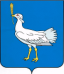 РОССИЙСКАЯ ФЕДЕРАЦИЯМУНИЦИПАЛЬНЫЙ  РАЙОНБОЛЬШЕГЛУШИЦКИЙСАМАРСКОЙ  ОБЛАСТИАДМИНИСТРАЦИЯСЕЛЬСКОГО  ПОСЕЛЕНИЯБОЛЬШАЯ ДЕРГУНОВКА________________________ПОСТАНОВЛЕНИЕот 03 декабря 2019 года  № 114О предоставлении Юдину Андрею Алексеевичу, Юдиной Наталье Михайловне бесплатно в общую совместную собственность земельного участка, государственная собственность на который не разграничена, расположенного по адресу: Самарская область, Большеглушицкий район, с. Берёзовка, улица Набережная, дом 26, для ведения личного подсобного хозяйстваРассмотрев заявление Юдина Андрея Алексеевича, Юдиной Натальи Михайловны о предоставлении бесплатно в общую совместную собственность земельного участка, государственная собственность на который не разграничена, расположенного по адресу: Самарская область, Большеглушицкий район, с. Берёзовка, улица Набережная, дом 26, в соответствии с Федеральным законом от 25.10.2001 № 137-ФЗ «О введении в действие Земельного кодекса Российской Федерации»,  пунктом 7 статьи 39.5 Земельного кодекса Российской Федерации, Администрация муниципального района Большеглушицкий Самарской области,ПОСТАНОВЛЯЕТ:Предоставить Юдину Андрею Алексеевичу  29.09.1993 г.р., место рождения: с. Большая Глушица Большеглушицкий район Самарская область, паспорт серии 3613 № 752735 выдан 02.10.2013г. территориальным пунктом УФМС России по Самарской области в Большеглушицком районе, зарегистрированный по адресу: Самарская область, Большеглушицкий район, село Большая Глушица, улица Садовая, дом 64, Юдиной Наталье Михайловне 03.11.1993 г.р., место рождения: Россия Самарская область Большеглушицкий район с. Большая Глушица, паспорт серии 3617 № 452027 выдан 06.03.2018 г. ГУ МВД России по Самарской области, зарегистрированная по адресу: Самарская область, Большеглушицкий район, с. Большая Глушица, ул. Луговая, д. 45, бесплатно в общую совместную собственность земельный участок, государственная собственность на который не разграничена, имеющий кадастровый номер 63:14:0404004:314, площадью 3000 кв. м., отнесенный к землям населенных пунктов, имеющий целевое назначение для ведения личного подсобного хозяйства, расположенный по адресу: Самарская область, Большеглушицкий район, с. Берёзовка, улица Набережная, дом 26.Глава сельского поселения Большая Дергуновка муниципального района Большеглушицкий Самарской области                                                                                      В.И. Дыхно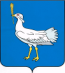 РОССИЙСКАЯ ФЕДЕРАЦИЯМУНИЦИПАЛЬНЫЙ  РАЙОНБОЛЬШЕГЛУШИЦКИЙСАМАРСКОЙ  ОБЛАСТИАДМИНИСТРАЦИЯСЕЛЬСКОГО  ПОСЕЛЕНИЯБОЛЬШАЯ ДЕРГУНОВКА______________________________ПОСТАНОВЛЕНИЕот 10 декабря 2019 г. № 115Об утверждении реестра мест (площадок) накопления твердых коммунальных отходов на территории сельского поселения Большая Дергуновка муниципального района Большеглушицкий Самарской области.       В соответствии с Федеральным законом от 06.10.2003 № 131-ФЗ «Об общих принципах организации местного самоуправления в Российской Федерации», Федеральным законом от 24.06.1998 № 89 «Об отходах производства и потребления»,  Постановлением Правительства Российской Федерации от 31.08.2018 № 1039 «Об утверждении Правил обустройства мест (площадок) накопления твёрдых коммунальных отходов и ведения их реестра», Уставом сельского поселения Большая Дергуновка муниципального района Большеглушицкий Самарской области ПОСТАНОВЛЯЮ:     1. Утвердить реестр мест (площадок) накопления твердых коммунальных отходов на территории сельского поселения Большая Дергуновка муниципального района Большеглушицкий Самарской области (прилагается).2. Опубликовать настоящее Постановление в газете «Большедергуновские Вести» и разместить на сайте администрации сельского поселения Большая Дергуновка муниципального района Большеглушицкий Самарской области (http://adm-dergunovka.ru/).3. Со дня вступления в силу настоящего Постановления признать утратившим силу: - Постановление главы сельского поселения Большая Дергуновка муниципального района Большеглушицкий Самарской области от 15.04.2019г. №33/1 «Об утверждении реестра мест (площадок) накопления твердых коммунальных отходов на территории сельского поселения Большая Дергуновка муниципального района Большеглушицкий Самарской области».Глава сельского поселения Большая Дергуновка                                                                 В.И. Дыхно       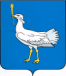 РОССИЙСКАЯ ФЕДЕРАЦИЯМУНИЦИПАЛЬНЫЙ  РАЙОНБОЛЬШЕГЛУШИЦКИЙСАМАРСКОЙ  ОБЛАСТИАДМИНИСТРАЦИЯСЕЛЬСКОГО  ПОСЕЛЕНИЯБОЛЬШАЯ ДЕРГУНОВКА______________________________ПОСТАНОВЛЕНИЕот 10 декабря 2019 г. №116Об утверждении плана антинаркотических мероприятий на территории сельского поселения Большая Дергуновка  муниципального района Большеглушицкий Самарской области на 2020 год.В  целях  минимизации  угрозы  распространения наркомании,  руководствуясь  Указами  Президента  Российской  Федерации  от  09.06.2010г. №690  «Об  утверждении Стратегии  государственной  антинаркотической  политики  Российской   Федерации  до  2020  года»,  от  18.10.2007 года  №1374    «О  дополнительных  мерах  по  противодействию  незаконному  обороту  наркотических  средств,  психотропных  веществ  и  их  прекурсоров»,  Администрация  сельского   поселения  Большая Дергуновка  муниципального  района  Большеглушицкий  Самарской  области                                  ПОСТАНОВЛЯЕТ:         1. Создать  антинаркотическую  комиссию  при  Администрации   сельского  поселения  Большая Дергуновка  муниципального района Большеглушицкий Самарской области   (приложение  №1).         2. Утвердить  Положение  об  антинаркотической  комиссии  при  Администрации  сельского  поселения  Большая Дергуновка  муниципального района Большеглушицкий Самарской области  (приложение № 2).         3. Утвердить  план  антинаркотических  мероприятий  на  территории  сельского  поселения  Большая Дергуновка  муниципального района Большеглушицкий Самарской области на  2020  год  (приложение № 3).4. Контроль за исполнением настоящего постановления оставляю за собой.5. Опубликовать настоящее постановление  в газете «Большедергуновские Вести» и разместить на официальном сайте муниципального района Большеглушицкий Самарской области в сети «Интернет».6. Настоящее постановление вступает в силу со дня его официального опубликования  и распространяется на правоотношения, возникшие с                          01  января 2020 года.Глава сельского поселения Большая Дергуновка                                                                   В.И. ДыхноСОСТАВ АНТИНАРКОТИЧЕСКОЙ КОМИССИИАдминистрации сельского поселения Большая Дергуновка муниципального района Большеглушицкий Самарской областиПОЛОЖЕНИЕ 
    об антинаркотической комиссии   сельского поселенияБольшая Дергуновка  муниципального  района  Самарской  области     1. Антинаркотическая комиссия сельского поселения Большая Дергуновка    (далее  Комиссия) является органом, осуществляющим деятельность по профилактике наркомании, а также минимизации и ликвидации последствий её проявлений.         Комиссия имеет сокращенное название - АНК. 2. Комиссия в своей деятельности руководствуется Конституцией Российской Федерации, федеральными конституционными законами, федеральными законами, указами Президента Российской Федерации, постановлениями и распоряжениями Правительства Российской Федерации, иными нормативными правовыми актами Российской Федерации,     решениями Государственного антинаркотического комитета, нормативно-правовыми актами администрации сельского поселения  Большая Дергуновка     муниципального района Большеглушицкий Самарской  области, а также настоящим Положением.3. Комиссия осуществляет свою деятельность во взаимодействии с антинаркотической комиссией муниципального района Большеглушицкий, правоохранительными органами муниципального района Большеглушицкий, администрацией школы, медпункта, общественными объединениями и организациями.4. Руководителем Комиссии является глава сельского поселения Большая Дергуновка     муниципального района Большеглушицкий Самарской области.          5. Основными задачами Комиссии являются:         а) деятельность по профилактике наркомании, а также по минимизации и ликвидации последствий её проявлений;         б) участие в реализации на территории  сельского поселения  Большая Дергуновка муниципального района Большеглушицкий Самарской области государственной политики в области противодействия наркомании;          в) разработка мер по профилактике наркомании, устранению причин и условий, способствующих её проявлению, осуществление  контроля  за реализацией этих мер;           г) анализ эффективности работы на территории сельского поселения Большая Дергуновка муниципального района Большеглушицкий Самарской области по профилактике наркомании, а также минимизация и ликвидация последствий её проявлений. Подготовка решений Комиссии по совершенствованию этой работы;         д) решение иных задач, предусмотренных законодательством Российской Федерации, по противодействию наркомании.6.   Для осуществления своих задач Комиссия имеет право:          а) принимать в пределах своей компетенции решения, касающиеся организации, координации и совершенствования деятельности на территории сельского поселения  Большая Дергуновка муниципального района Большеглушицкий Самарской области по профилактике наркомании, минимизации и ликвидации последствий её проявления, а также осуществлять контроль над их исполнением;          б) привлекать для участия в работе Комиссии должностных лиц и специалистов органов местного самоуправления  сельского поселения Большая Дергуновка муниципального района Большеглушицкий Самарской области, а также представителей организаций и общественных объединений (с их согласия);         в) запрашивать и получать в установленном порядке необходимые материалы и информацию от общественных объединений, организаций и должностных лиц на территории сельского поселения Большая Дергуновка муниципального района Большеглушицкий Самарской области.7. Комиссия осуществляет свою деятельность в соответствии с планом, утвержденным главой  сельского поселения  Большая Дергуновка муниципального района Большеглушицкий Самарской области.8.Заседания Комиссии проводятся не реже одного раза в квартал. В случае необходимости по решению председателя Комиссии могут проводиться внеочередные заседания Комиссии.9. Присутствие членов Комиссии на её заседаниях обязательно. Члены Комиссии не вправе делегировать свои полномочия иным лицам. В случае невозможности присутствия члена Комиссии на заседании он обязан заблаговременно известить об этом председателя Комиссии. В случае невозможности присутствия члена Комиссии на заседании, лицо, исполняющее его обязанности, после согласования с председателем Комиссии может присутствовать на заседании с правом совещательного голоса.        10. Заседание Комиссии считается правомочным, если на нем присутствует более половины её членов. Члены Комиссии обладают равными правами при обсуждении рассматриваемых на заседании вопросов. В зависимости от вопросов, рассматриваемых на заседаниях Комиссии, к участию в них могут привлекаться иные лица.11. Решение Комиссии оформляется протоколом, который подписывается председателем Комиссии.12. Организационное и материально-техническое обеспечение деятельности Комиссии осуществляется главой сельского поселения  Большая Дергуновка муниципального района Большеглушицкий Самарской области. Для этих целей глава сельского поселения Большая Дергуновка муниципального района Большеглушицкий Самарской области  в пределах своей компетенции назначает должностное лицо (ответственного секретаря АНК), в функциональные обязанности которого входит организация данной деятельности. 13. Основными задачами ответственного секретаря АНК являются:      а)  разработка проекта плана работы комиссии;     б)  обеспечение подготовки и проведения заседаний Комиссии;     в) обеспечение деятельности Комиссии по контролю за исполнением её решений;     г)  организация и ведение делопроизводства Комиссии.ПЛАНантинаркотических  мероприятий  на  территории сельского  поселения  Большая Дергуновка муниципального района Большеглушицкий Самарской области  на  2020  год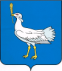 РОССИЙСКАЯ ФЕДЕРАЦИЯМУНИЦИПАЛЬНЫЙ  РАЙОНБОЛЬШЕГЛУШИЦКИЙСАМАРСКОЙ  ОБЛАСТИАДМИНИСТРАЦИЯСЕЛЬСКОГО  ПОСЕЛЕНИЯБОЛЬШАЯ ДЕРГУНОВКА________________________ПОСТАНОВЛЕНИЕот  16 декабря 2019 года  № 117 О предоставлении Нерсисян Карену Акобовичу, Саакян Нине Феликсовне бесплатно в общую совместную собственность земельного участка, государственная собственность на который не разграничена, расположенного по адресу: Самарская область, Большеглушицкий район, с. Берёзовка, улица Набережная, дом 32, для ведения личного подсобного хозяйстваРассмотрев заявление Нерсисян Карена Акобовича, Саакян Нины Феликсовны о предоставлении бесплатно в общую совместную собственность земельного участка, государственная собственность на который не разграничена, расположенного по адресу: Самарская область, Большеглушицкий район, с. Берёзовка, улица Набережная, дом 32, в соответствии с Федеральным законом от 25.10.2001 № 137-ФЗ «О введении в действие Земельного кодекса Российской Федерации»,  пунктом 7 статьи 39.5 Земельного кодекса Российской Федерации, Администрация муниципального района Большеглушицкий Самарской области,ПОСТАНОВЛЯЕТ:Предоставить Нерсисян Карену Акобовичу  21.07.1984 г.р., место рождения: с. Азовская Советского р-на Краснодарского края, паспорт серии 3605 № 120264 выдан 21.02.2005г. территориальным пунктом УФМС России по Самарской области в Большеглушицком районе, зарегистрированный по адресу: Самарская область, Большеглушицкий район, с. Берёзовка, ул. Набережная, д. 22 Саакян Нине Феликсовне 01.09.1993 г.р., место рождения: Армения Армавирский район с. Варданашен, паспорт серии 3619 № 670165 выдан 10.07.2019 г. ГУ МВД по Самарской области, зарегистрированная по адресу: Самарская область, Большеглушицкий район, с. Большая Глушица, ул. Фокина, д. 81,бесплатно в общую совместную собственность земельный участок, государственная собственность на который не разграничена, имеющий кадастровый номер 63:14:0404004:135, площадью 1499 кв. м., отнесенный к землям населенных пунктов, имеющий целевое назначение для ведения личного подсобного хозяйства, расположенный по адресу: Самарская область, Большеглушицкий район, с. Берёзовка, улица Набережная, дом 32.Глава сельского поселения Большая Дергуновка муниципального района Большеглушицкий Самарской области                                                                             В.И. Дыхно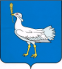 РОССИЙСКАЯ ФЕДЕРАЦИЯМУНИЦИПАЛЬНЫЙ  РАЙОНБОЛЬШЕГЛУШИЦКИЙСАМАРСКОЙ  ОБЛАСТИАДМИНИСТРАЦИЯСЕЛЬСКОГО  ПОСЕЛЕНИЯБОЛЬШАЯ ДЕРГУНОВКА______________________________ПОСТАНОВЛЕНИЕот  16 декабря 2019 г. № 118О согласии с проектом генерального плана сельского поселения Большая Дергуновка муниципального района Большеглушицкий Самарской области и направлении его в Собрание представителей сельского поселения Большая Дергуновка муниципального района Большеглушицкий Самарской областиРассмотрев доработанный с учетом заключения о результатах публичных слушаний от 22 ноября 2019 года проект генерального плана сельского поселения Большая Дергуновка муниципального района Большеглушицкий Самарской области, руководствуясь частью 9 статьи 28 Градостроительного кодекса Российской Федерации, постановляю:1. Согласиться с проектом генерального плана сельского поселения Большая Дергуновка муниципального района Большеглушицкий Самарской области, доработанным с учетом заключения о результатах публичных слушаний от 25 октября 2019 года.2. Направить проект генерального плана сельского поселения Большая Дергуновка муниципального района Большеглушицкий Самарской области, доработанный с учетом заключения о результатах публичных слушаний от 22 ноября 2019 года, на рассмотрение в Собрание представителей сельского поселения Большая Дергуновка муниципального района Большеглушицкий Самарской области.3. Настоящее постановление вступает в силу со дня его принятия.Глава сельского поселения  Большая Дергуновка муниципального района БольшеглушицкийСамарской области                                                                                В.И. Дыхно 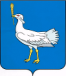 РОССИЙСКАЯ ФЕДЕРАЦИЯМУНИЦИПАЛЬНЫЙ  РАЙОНБОЛЬШЕГЛУШИЦКИЙСАМАРСКОЙ  ОБЛАСТИАДМИНИСТРАЦИЯСЕЛЬСКОГО  ПОСЕЛЕНИЯБОЛЬШАЯ ДЕРГУНОВКА________________________ПОСТАНОВЛЕНИЕОт 16 декабря 2019 года  №  118/1О повышении размера должностных окладов работников муниципальных учреждений сельского поселения Большая Дергуновка муниципального района Большеглушицкий Самарской областиРуководствуясь Трудовым кодексом Российской Федерации, Основными направлениями бюджетной, налоговой и таможенно-тарифной политики на 2020 год и на плановый период 2021 и 2022 годов, утвержденными Минфином России, Уставом сельского поселения Большая Дергуновка муниципального района Большеглушицкий Самарской области, администрация сельского поселения Большая Дергуновка муниципального района Большеглушицкий Самарской области                                                        ПОСТАНОВЛЯЕТ:1. Повысить с 1 января 2020 года в 1,059 раза размеры действующих по состоянию на 31 декабря 2019 года должностных окладов работников администрации сельского поселения Большая Дергуновка муниципального района Большеглушицкий Самарской области, на которых не распространяется Указ Президента Российской Федерации от 07.05.2012 № 597 «О мероприятиях по реализации государственной социальной политики».2. Настоящее постановление вступает в силу со дня его подписания.3.  Контроль за исполнением Постановления оставляю за собой.Глава сельского поселения Большая Дергуновка  муниципального района БольшеглушицкийСамарской области                                                                               В.И. Дыхно         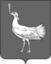 СОБРАНИЕПРЕДСТАВИТЕЛЕЙСЕЛЬСКОГО ПОСЕЛЕНИЯБОЛЬШАЯДЕРГУНОВКАМУНИЦИПАЛЬНОГО РАЙОНА                  БОЛЬШЕГЛУШИЦКИЙСАМАРСКОЙ ОБЛАСТИТРЕТЬЕГО СОЗЫВАРЕШЕНИЕ № 230от 17 декабря 2019 годаО внесении изменений в Решение Собрания представителей сельского поселения Большая Дергуновка муниципального района Большеглушицкий Самарской области № 174 от 06 декабря 2018 года «Об утверждении бюджета сельского поселения Большая Дергуновка муниципального района Большеглушицкий Самарской области на 2019 год и на плановый период 2020 и 2021 годов»Руководствуясь Бюджетным кодексом Российской Федерации, Уставом сельского поселения Большая Дергуновка муниципального района Большеглушицкий Самарской области, Собрание представителей сельского поселения Большая Дергуновка муниципального района Большеглушицкий Самарской области           РЕШИЛО:Внести в Решение Собрания представителей сельского поселения Большая Дергуновка муниципального района Большеглушицкий Самарской области № 174 от 06 декабря 2018 г. «Об утверждении бюджета сельского поселения Большая Дергуновка муниципального района Большеглушицкий Самарской области на 2019 год и на плановый период 2020 и 2021 годов» следующие изменения:в абзаце втором пункта 1 сумму «5538,2» заменить суммой «5642,7»;в абзаце третьем пункта 1 сумму «6120,0» заменить суммой «6099,6»;в абзаце четвертом пункта 1 сумму «581,8» заменить суммой «456,9»;в абзаце втором пункта 5 сумму «3403,1» заменить суммой «3382,7»;в абзаце шестом пункта 5 сумму «1608,9» заменить суммой «1588,5»;в абзаце втором пункта 8 сумму «1,0» заменить суммой «0»;2. Направить настоящее Решение главе сельского поселения Большая Дергуновка муниципального района Большеглушицкий Самарской области для подписания и официального опубликования.3. Настоящее Решение вступает в силу после его официального опубликования и распространяется на правоотношения, возникшие с 17.12.2019 года.	4.Опубликовать настоящее Решение в газете «Большедергуновские Вести» не позднее десяти дней после его подписания.Глава сельского поселения Большая Дергуновка муниципального района Большеглушицкий Самарской области            			            В.И. ДыхноПредседатель Собрания представителей сельского поселения Большая Дергуновкамуниципального района Большеглушицкий Самарской области                          А.В. Чечин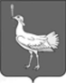 СОБРАНИЕ ПРЕДСТАВИТЕЛЕЙСЕЛЬСКОГО ПОСЕЛЕНИЯБОЛЬШАЯ ДЕРГУНОВКАМУНИЦИПАЛЬНОГО РАЙОНАБОЛЬШЕГЛУШИЦКИЙСАМАРСКОЙ ОБЛАСТИТРЕТЬЕГО СОЗЫВАР Е Ш Е Н И Е  № 231от 19 декабря 2019 г.О внесении изменений в Генеральный план сельского поселения Большая Дергуновка муниципального района Большеглушицкий Самарской областиВ соответствии со статьей 24 Градостроительного кодекса Российской Федерации, пунктом 20 части 1 статьи 14 Федерального закона от 06.10.2003 № 131-ФЗ «Об общих принципах организации местного самоуправления в Российской Федерации», с учетом заключения о результатах публичных слушаний в сельском поселении Большая Дергуновка муниципального района Большеглушицкий Самарской области по вопросу о внесении изменений в Генеральный план сельского поселения Большая Дергуновка муниципального района Большеглушицкий Самарской области от 22 ноября 2019 года, Собрание представителей сельского поселения Большая Дергуновка муниципального района Большеглушицкий Самарской области РЕШИЛО:Внести изменения в Генеральный план сельского поселения Большая Дергуновка муниципального района Большеглушицкий Самарской области, утвержденный решением Собрания представителей сельского поселения Большая Дергуновка муниципального района Большеглушицкий Самарской области № 114 от 02 декабря  2013 года, изложив его в новой редакции согласно приложениям (далее – изменения в генеральный план) в следующем составе: Положение о территориальном планировании сельского поселения Большая Дергуновка муниципального района Большеглушицкий Самарской области;Карта границ населенных пунктов, входящих в состав сельского поселения Большая Дергуновка муниципального района Большеглушицкий Самарской области;Карта функциональных зон сельского поселения Большая Дергуновка муниципального района Большеглушицкий Самарской области; Карта планируемого размещения объектов местного значения сельского поселения Большая Дергуновка муниципального района Большеглушицкий Самарской области; Карта планируемого размещения объектов инженерной инфраструктуры местного значения сельского поселения Большая Дергуновка муниципального района Большеглушицкий Самарской области; Обязательное приложение к Генеральному плану - сведения о границах населенных пунктов сельского поселения Большая Дергуновка муниципального района Большеглушицкий Самарской области.2. Опубликовать настоящее решение, а также приложения в газете «Большедергуновские  Вести» и на официальном сайте Администрации сельского поселения Большая Дергуновка муниципального района Большеглушицкий Самарской области: http://adm-dergunovka.ru.3. Разместить настоящее решение и изменения в Генеральный план во ФГИС ТП.4. Настоящее решение вступает в силу со дня его официального опубликования.Глава сельского поселения Большая Дергуновка муниципального района Большеглушицкий Самарской области            			            В.И. ДыхноПредседатель Собрания представителей сельского поселения Большая Дергуновкамуниципального района Большеглушицкий Самарской области                          А.В. ЧечинПОЛОЖЕНИЕ О ТЕРРИТОРИАЛЬНОМ ПЛАНИРОВАНИИ СЕЛЬСКОГО ПОСЕЛЕНИЯ БОЛЬШАЯ ДЕРГУНОВКА МУНИЦИПАЛЬНОГО РАЙОНА БОЛЬШЕГЛУШИЦКИЙ САМАРСКОЙ ОБЛАСТИОбщие положения1.1. В соответствии с градостроительным законодательством Генеральный план сельского поселения Большая Дергуновка муниципального района Большеглушицкий Самарской области (далее – Генеральный план) является документом территориального планирования муниципального образования. Генеральным планом определено, исходя из совокупности социальных, экономических, экологических и иных факторов, назначение территорий сельского поселения Большая Дергуновка муниципального района Большеглушицкий Самарской области в целях обеспечения их устойчивого развития, развития инженерной, транспортной и социальной инфраструктур, обеспечения учета интересов граждан и их объединений, Российской Федерации, субъектов Российской Федерации, муниципальных образований.1.2. Генеральный план разработан в соответствии с Конституцией Российской Федерации, Градостроительным кодексом Российской Федерации, Земельным кодексом Российской Федерации, Федеральным законом «Об общих принципах организации законодательных (представительных) и исполнительных органов государственной власти субъектов Российской Федерации», иными федеральными законами и нормативными правовыми актами Российской Федерации, законами и иными нормативными правовыми актами Самарской области, Уставом сельского поселения Большая Дергуновка муниципального района Большеглушицкий Самарской области, иными нормативными правовыми актами сельского поселения Большая Дергуновка муниципального района Большеглушицкий Самарской области.1.3. При осуществлении территориального планирования сельского поселения Большая Дергуновка учтены интересы Российской Федерации, Самарской области, муниципального района Большеглушицкий по реализации полномочий федеральных органов государственной власти, органов государственной власти Самарской области и органов местного самоуправления муниципального района Большеглушицкий, а также необходимость создания благоприятных условий для реализации на территории Самарской области приоритетных национальных проектов, федеральных и областных целевых программ, программ развития муниципального района Большеглушицкий.1.4. Генеральный план разработан на основе Стратегии социально-экономического развития Самарской области, одобренной постановлением Правительства Самарской области от 12.07.2017 № 441 «О Стратегии социально-экономического развития Самарской области на период до 2030 года», планов и программ комплексного социально-экономического развития муниципального района Большеглушицкий и сельского поселения Большая Дергуновка.1.5. При подготовке Генерального плана учтены:- программы, принятые в установленном порядке и реализуемые за счет средств федерального бюджета, бюджета Самарской области, бюджета муниципального района Большеглушицкий, бюджета сельского поселения Большая Дергуновка;- решения органов государственной власти, органов местного самоуправления, иных главных распорядителей средств соответствующих бюджетов, предусматривающие создание на территории сельского поселения Большая Дергуновка объектов федерального значения, объектов регионального значения, объектов местного значения;- инвестиционные программы субъектов естественных монополий, организаций коммунального комплекса;- сведения, содержащиеся в федеральной государственной информационной системе территориального планирования;- Схема территориального планирования Самарской области, утвержденная постановлением Правительства Самарской области 
от 13.12.2007 № 261;- Схема территориального планирования муниципального района Большеглушицкий Самарской области, утвержденная решением Собрания представителей муниципального района Большеглушицкий Самарской области от 30.12.2009 № 426;- предложения заинтересованных лиц.1.6. Генеральный план включает:положение о территориальном планировании сельского поселения Большая Дергуновка;карту границ населённых пунктов, входящих в состав сельского поселения Большая Дергуновка муниципального района Большеглушицкий Самарской области (М 1:25 000);карты функциональных зон сельского поселения Большая Дергуновка муниципального района Большеглушицкий Самарской области (М 1:25 000); 	карты планируемого размещения объектов местного значения сельского поселения Большая Дергуновка муниципального района Большеглушицкий Самарской области.1.7. Положение о территориальном планировании сельского поселения Большая Дергуновка муниципального района Большеглушицкий Самарской области включает:- сведения о видах, назначении и наименованиях планируемых для размещения объектов местного значения сельского поселения Большая Дергуновка, их основные характеристики, их местоположение (для объектов местного значения, не являющихся линейными объектами, указываются функциональные зоны), а также характеристики зон с особыми условиями использования территорий в случае, если установление таких зон требуется в связи с размещением данных объектов;- параметры функциональных зон, а также сведения о планируемых для размещения в них объектах федерального значения, объектах регионального значения, объектах местного значения муниципального района Большеглушицкий, объектов местного значения сельского поселения Большая Дергуновка, за исключением линейных объектов.1.8. Карты планируемого размещения объектов местного значения сельского поселения Большая Дергуновка включают:карту планируемого размещения объектов инженерной инфраструктуры местного значения сельского поселения Большая Дергуновка муниципального района Большеглушицкий Самарской области (М 1:10 000);карту планируемого размещения объектов местного значения сельского поселения Большая Дергуновка муниципального района Большеглушицкий Самарской области (М 1:10 000). 1.9. На картах планируемого размещения объектов местного значения сельского поселения Большая Дергуновка отображаются планируемые для размещения объекты местного значения – объекты капитального строительства, иные объекты, территории, которые необходимы для осуществления органами местного самоуправления сельского поселения Большая Дергуновка полномочий по вопросам местного значения сельского поселения и в пределах переданных государственных полномочий в соответствии с федеральными законами, законами Самарской области, Уставом сельского поселения Большая Дергуновка и оказывают существенное влияние на социально-экономическое развитие сельского поселения Большая Дергуновка. Для отображения планируемого размещения линейных объектов, расположенных за границами населенных пунктов, могут применяться как карты планируемого размещения объектов местного значения сельского поселения Большая Дергуновка муниципального района Большеглушицкий Самарской области (М 1:10 000), так и карта функциональных зон сельского поселения Большая Дергуновка муниципального района Большеглушицкий Самарской области (М 1:25 000).1.10. Функциональное зонирование территории отображено на картах Генерального плана в соответствии с требованиями Приказа Минэкономразвития Российской Федерации от 09.01.2018 №10 «Об утверждении требований к описанию и отображению в документах территориального планирования объектов федерального значения, объектов регионального значения, объектов местного значения и о признании утратившим силу приказа минэкономразвития России от 07.12.2016 № 793». Для определения границ функциональных зон может применяться как карта функциональных зон сельского поселения Большая Дергуновка муниципального района Большеглушицкий Самарской области (М 1:25 000), так и карты планируемого размещения объектов местного значения сельского поселения Большая Дергуновка муниципального района Большеглушицкий Самарской области (М 1:10 000).1.11. Виды объектов местного значения сельского поселения Большая Дергуновка, отображенные на картах планируемого размещения объектов местного значения сельского поселения Большая Дергуновка, соответствуют требованиям Градостроительного кодекса Российской  Федерации и части 2.1 статьи 5 Закона Самарской области от 12.07.2006 № 90-ГД «О градостроительной деятельности на территории Самарской области».Отображение объектов на картах Генерального плана выполнено в соответствии с требованиями Приказа Минэкономразвития Российской Федерации от 09.01.2018 № 10 «Об утверждении требований к описанию и отображению в документах территориального планирования объектов федерального значения, объектов регионального значения, объектов местного значения и о признании утратившим силу приказа Минэкономразвития России от 07.12.2016 № 793». 1.12. Реализация Генерального плана осуществляется путем выполнения мероприятий, которые предусмотрены программами, утверждаемыми Администрацией сельского поселения Большая Дергуновка, и реализуемыми за счет средств местного бюджета, или нормативными правовыми актами Администрации сельского поселения Большая Дергуновка, программами комплексного развития систем коммунальной инфраструктуры поселения, программами комплексного развития транспортной инфраструктуры поселения, программами комплексного развития социальной инфраструктуры поселения и (при наличии) инвестиционными программами организаций коммунального комплекса. Указанные мероприятия могут включать:1) подготовку и утверждение документации по планировке территории в соответствии с Генеральным планом;2) принятие в порядке, установленном законодательством Российской Федерации, решений о резервировании земель, об изъятии, в том числе путем выкупа, земельных участков для муниципальных нужд, о переводе земель или земельных участков из одной категории в другую;3) создание объектов местного значения сельского поселения Большая Дергуновка на основании документации по планировке территории.1.13. В случае если программы, реализуемые за счет средств бюджета сельского поселения Большая Дергуновка, решения органов местного самоуправления  сельского поселения Большая Дергуновка, иных главных распорядителей средств бюджета сельского поселения Большая Дергуновка,  предусматривающие создание объектов местного значения сельского поселения Большая Дергуновка, инвестиционные программы субъектов естественных монополий, организаций коммунального комплекса, приняты до утверждения Генерального плана и предусматривают создание объектов местного значения сельского поселения Большая Дергуновка, подлежащих отображению в Генеральном плане, но не предусмотренных Генеральным планом, или в случае внесения в Генеральный план изменений в части размещения объектов местного значения такие программы и решения подлежат приведению в соответствие с Генеральным планом в двухмесячный срок соответственно с даты их утверждения, даты внесения в них изменений.1.14. В случае если программы, реализуемые за счет средств бюджета сельского поселения Большая Дергуновка, решения органов местного самоуправления  сельского поселения Большая Дергуновка, предусматривающие создание объектов местного значения сельского поселения Большая Дергуновка, инвестиционные программы субъектов естественных монополий, организаций коммунального комплекса принимаются после утверждения Генерального плана и предусматривают создание объектов местного значения сельского поселения Большая Дергуновка, подлежащих отображению в Генеральном плане, но не предусмотренных Генеральным планом, в Генеральный план в пятимесячный срок с даты утверждения таких программ и принятия таких решений вносятся соответствующие изменения.1.15. В случае, если в Генеральный план внесены изменения, предусматривающие строительство или реконструкцию объектов коммунальной, транспортной, социальной инфраструктур, которые являются объектами местного значения и не включены в программы комплексного развития систем коммунальной инфраструктуры поселения, программы комплексного развития транспортной инфраструктуры поселения, программы комплексного развития социальной инфраструктуры поселения, данные программы подлежат приведению в соответствие с Генеральным планом в трехмесячный срок с даты внесения соответствующих изменений в Генеральный план.1.16. Указанные в настоящем Положении характеристики планируемых для размещения объектов местного значения сельского поселения Большая Дергуновка (площадь, протяженность, количество мест и т.п.) являются ориентировочными и подлежат уточнению в документации по планировке территории и в проектной документации на соответствующие объекты.1.17. Вновь построенные, прошедшие реконструкцию или капитальный ремонт объекты должны соответствовать требованиям доступности для маломобильных групп населения (в том числе инвалидов-колясочников, инвалидов по слуху и зрению).1.18. Характеристики зон с особыми условиями использования территории планируемых объектов местного значения сельского поселения Большая Дергуновка, в случае если установление таких зон требуется в связи с размещением данных объектов, определены в соответствии с законодательством Российской Федерации.Размеры санитарно-защитных зон иных планируемых объектов местного значения сельского поселения Большая Дергуновка, являющихся источниками воздействия на среду обитания, определены в соответствии с СанПиН 2.2.1/2.1.1.1200-03 «Санитарно-защитные зоны и санитарная классификация предприятий, сооружений и иных объектов», утвержденными Постановлением Главного государственного санитарного врача РФ от 25.09.2007 № 74 (далее также – СанПиН 2.2.1/2.1.1.1200-03)Размеры санитарно-защитных зон планируемых объектов местного значения сельского поселения Большая Дергуновка, являющихся источниками воздействия на среду обитания, для которых СанПиН 2.2.1/2.1.1.1200-03 не установлены размеры санитарно-защитной зоны и рекомендуемые разрывы, а также размеры санитарно-защитных зон планируемых объектов местного значения сельского поселения Большая Дергуновка I - III классов опасности определяются проектами ориентировочного размера санитарно-защитной зоны соответствующих объектов. 1.19. Применение отображенных на картах материалов по обоснованию Генерального плана зон с особыми условиями использования территории осуществляется с учетом положений Земельного кодекса Российской Федерации о том, что установление, изменение, прекращение существования зоны с особыми условиями использования территории осуществляются на основании решения уполномоченного органа государственной власти, органа местного самоуправления и положений статьи 26 Федерального закона 
от 03.08.2018 №  342-ФЗ «О внесении изменений в Градостроительный кодекс Российской Федерации и отдельные законодательные акты Российской Федерации».Зоны с особыми условиями использования территорий, в том числе возникающие в силу закона, ограничения использования земельных участков в таких зонах считаются установленными, измененными со дня внесения сведений о зоне с особыми условиями использования территории, соответствующих изменений в сведения о такой зоне в Единый государственный реестр недвижимости. Определенные в соответствии с требованиями законодательства в области обеспечения санитарно-эпидемиологического благополучия населения и отображенные на картах материалов по обоснованию Генерального плана ориентировочные, расчетные (предварительные) санитарно-защитные зоны применяются в порядке, установленном статьей 
26 Федерального закона от 03.08.2018 № 342-ФЗ «О внесении изменений в Градостроительный кодекс Российской Федерации и отдельные законодательные акты Российской Федерации».1.20. Отображение на картах Генерального плана планируемых для размещения объектов федерального значения, объектов регионального значения, объектов местного значения муниципального района Большеглушицкий не определяет их местоположение, а осуществляется в целях определения функциональных зон их размещения. 1.21. Отображение на картах Генерального плана существующих и планируемых объектов, не являющихся объектами федерального значения, объектами регионального значения, объектами местного значения, осуществляется в информационных целях.2. Сведения о видах, назначении и наименованиях планируемых для размещения объектов местного значения сельского поселения Большая Дергуновка муниципального района Большеглушицкий Самарской области, их основные характеристики и местоположение2.1. Объекты местного значения в сфере физической культуры и массового спорта2.2. Объекты местного значения в сфере культуры2.3. Объекты местного значения в сфере создания условий для массового отдыха жителей и организации обустройства мест массового отдыха населения2.4. Объекты местного значения в сфере создания условий для обеспечения    жителей поселения услугами бытового обслуживания2.5. Объекты местного значения административного назначения2.6. Объекты местного значения в сфере водоснабжения2.7. Объекты местного значения в сфере водоотведения2.8. Объекты местного значения в сфере газоснабжения2.9. Объекты местного значения в сфере электроснабжения2.11. Объекты местного значения в сфере обеспечения жителей поселения услугами связи2.12. Объекты местного значения в сфере транспортной инфраструктуры2.13. Объекты местного значения в сфере организации ритуальных услуг и содержания мест захоронения2.14. Объекты местного значения в сфере обеспечения первичных мер пожарной безопасности в границах населенных пунктов2.15. Объекты местного значения в сфере защиты населения и территории поселения от чрезвычайных ситуаций природного и техногенного характераПараметры функциональных зон, а также сведения о планируемых для размещения в них объектах регионального значения, объектах местного значения муниципального района Большеглушицкий, объектах местного значения сельского поселения Большая Дергуновка, за исключением линейных объектов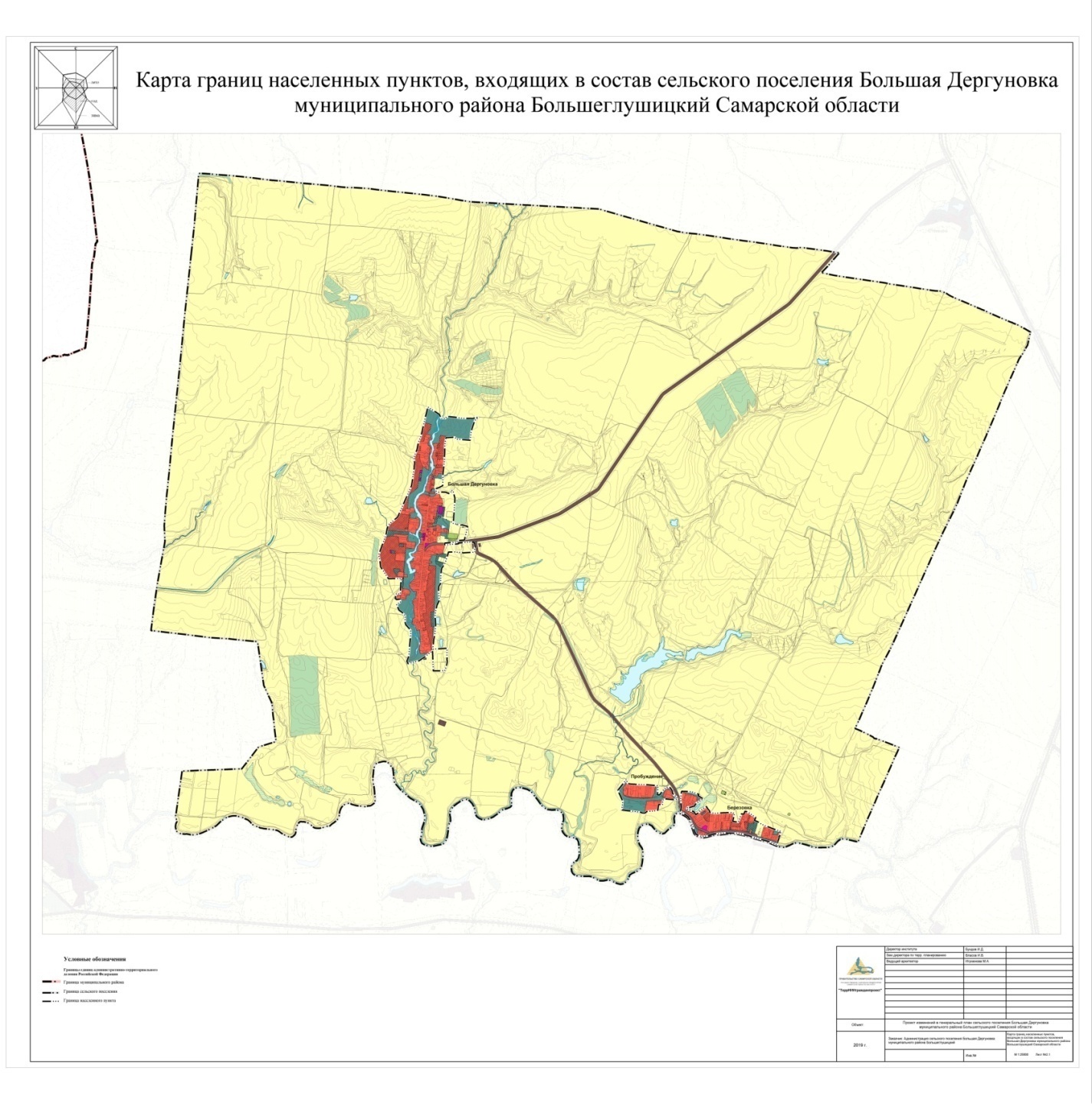 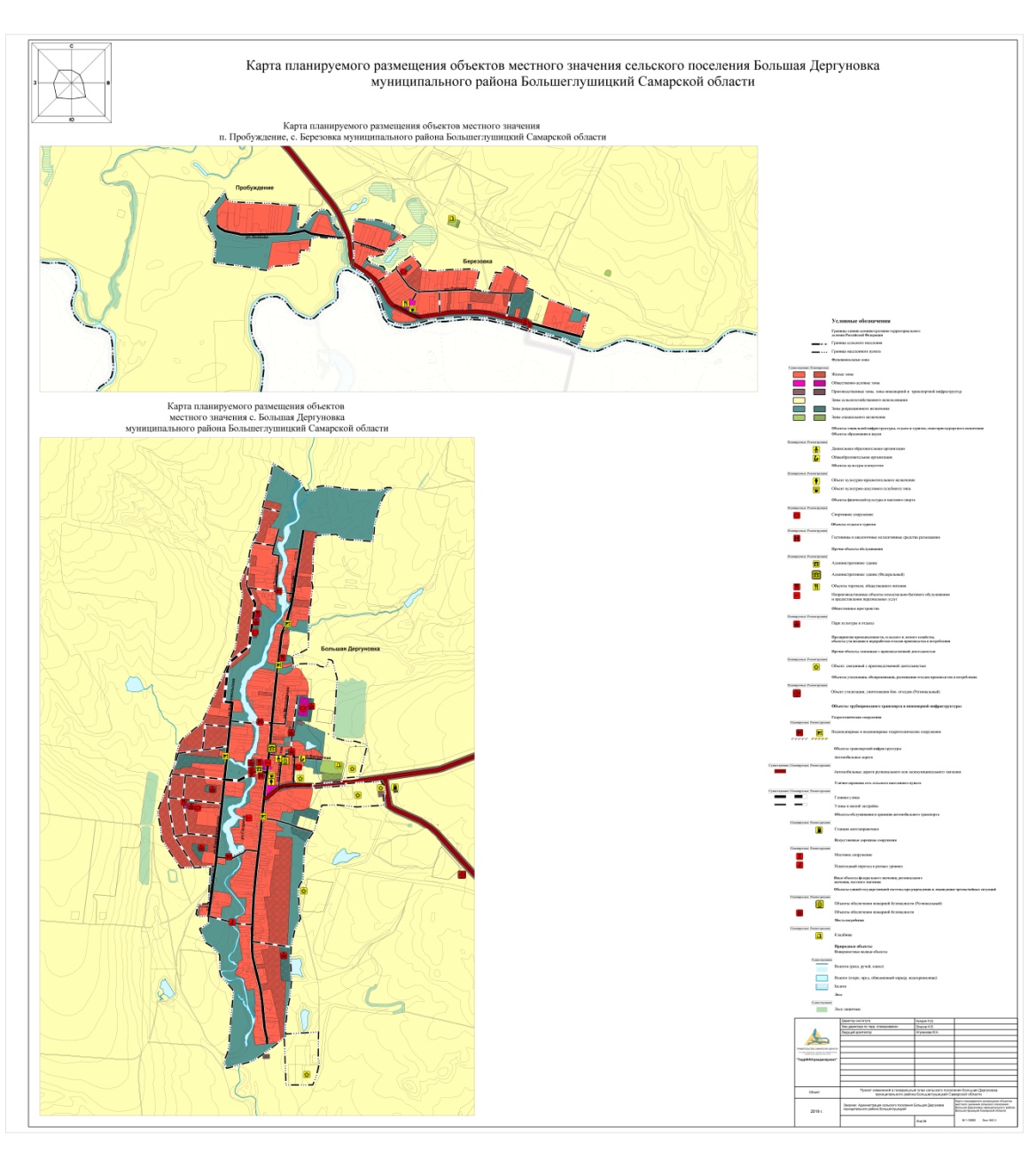 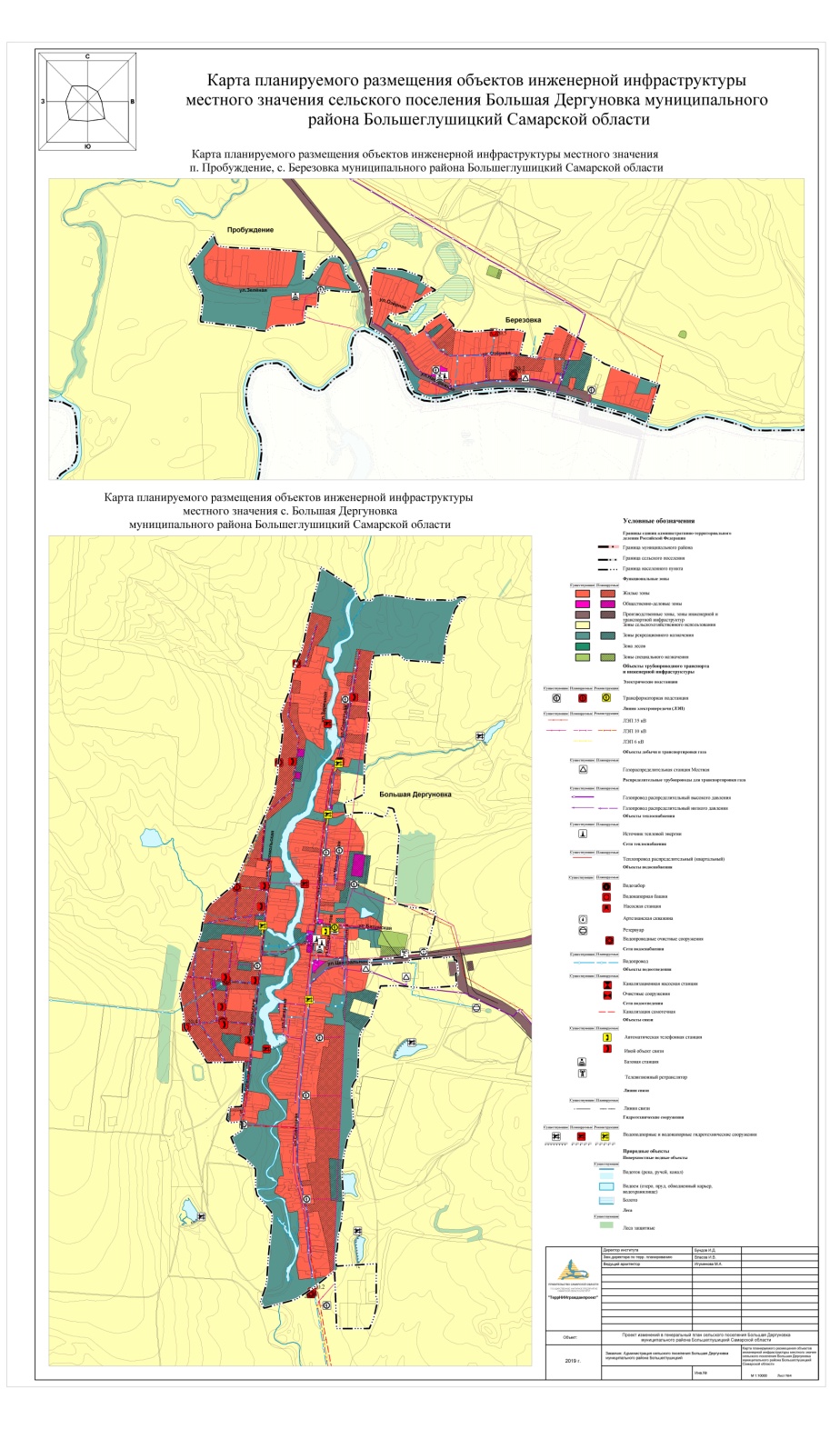 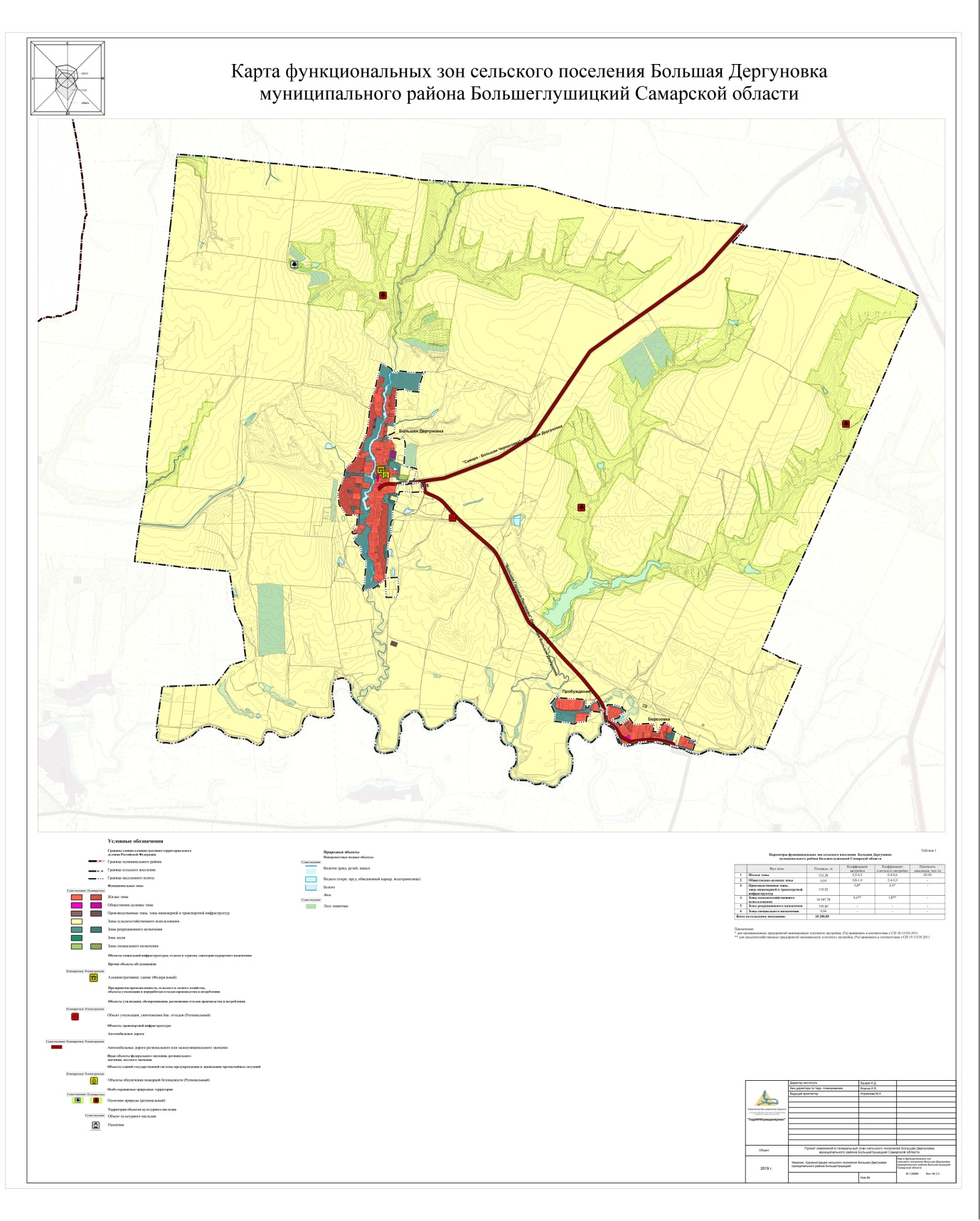 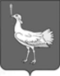 СОБРАНИЕ ПРЕДСТАВИТЕЛЕЙСЕЛЬСКОГО ПОСЕЛЕНИЯБОЛЬШАЯ ДЕРГУНОВКАМУНИЦИПАЛЬНОГО РАЙОНАБОЛЬШЕГЛУШИЦКИЙСАМАРСКОЙ ОБЛАСТИТРЕТЬЕГО СОЗЫВАР Е Ш Е Н И Е  № 232от 19 декабря 2019г. О внесении изменения в Решение Собрания представителей сельского поселения Большая Дергуновка муниципального района Большеглушицкий Самарской области от 15.12.2017 г. № 114 «О земельном налоге на территории сельского поселения Большая Дергуновка муниципального района Большеглушицкий Самарской области»                   Руководствуясь Налоговым кодексом Российской Федерации, Федеральным законом от 06.10.2003г. №131-ФЗ «Об общих принципах организации местного самоуправления в Российской Федерации, Уставом сельского поселения Большая Дергуновка муниципального района Большеглушицкий Самарской области,  Собрание представителей сельского поселения Большая Дергуновка муниципального района Большеглушицкий Самарской областиР Е Ш И Л О:1. Внести в Решение Собрания представителей сельского поселения Большая Дергуновка муниципального района Большеглушицкий Самарской области от 15.12.2017 г. № 114 «О земельном налоге на территории сельского поселения Большая Дергуновка муниципального района Большеглушицкий  Самарской области» («Большедергуновские Вести», 2017, 15 декабря, № 27(125), «Большедергуновские Вести», 2019, 29 марта, № 8(161), «Большедергуновские Вести», 2019, 29 ноября, № 33(186)) следующее изменение:В пункте 10 слова  «По истечении налогового периода налогоплательщики – организации уплачивают сумму земельного налога, исчисленную в порядке, предусмотренном пунктом 5 статьи 396 Налогового кодекса Российской Федерации, не позднее 5 февраля, следующего за истекшим налоговым периодом.» заменить словами «По истечении налогового периода налогоплательщики – организации уплачивают сумму земельного налога  не позднее 1 марта, следующего за истекшим налоговым периодом.».2.  Опубликовать настоящее Решение в газете «Большедергуновские Вести», на официальном сайте Администрации сельского Большая Дергуновка муниципального района Большеглушицкий Самарской области: http://adm-dergunovka.ru/.  3.  Настоящее Решение вступает в силу с 1 января 2021 года, но не ранее чем по истечении одного месяца со дня  его официального опубликования. Глава сельского поселения Большая Дергуновка муниципального районаБольшеглушицкий Самарской области                                              В.И. ДыхноПредседатель Собрания представителей сельского поселения Большая Дергуновка муниципального района Большеглушицкий Самарской области     	             А.В. ЧечинАдминистрация сельского поселения Большая Дергуновка муниципального района Большеглушицкий Самарской области Редактор: Жуваго В.С. Адрес газеты: 446190, с.Большая Дергуновка, ул.Советская, д.99, тел.64-5-75;эл. адрес: dergynovka@mail.ru Отпечатано в администрации сельского поселения Большая Дергуновка муниципального района Большеглушицкий Самарской области Соучредители – Администрация сельского поселения Большая Дергуновка муниципального района Большеглушицкий Самарской области, Собрание представителей сельского поселения Большая Дергуновка муниципального района Большеглушицкий Самарской области. Номер подписан в печать в 15.00 ч.  19.12.2019г. тираж 75 экземпляров   РЕЕСТР
мест (площадок) накопления твердых коммунальных отходов, расположенных на территории сельского поселения Большая Дергуновка муниципального района Большеглушицкий Самарской областиРЕЕСТР
мест (площадок) накопления твердых коммунальных отходов, расположенных на территории сельского поселения Большая Дергуновка муниципального района Большеглушицкий Самарской областиРЕЕСТР
мест (площадок) накопления твердых коммунальных отходов, расположенных на территории сельского поселения Большая Дергуновка муниципального района Большеглушицкий Самарской областиРЕЕСТР
мест (площадок) накопления твердых коммунальных отходов, расположенных на территории сельского поселения Большая Дергуновка муниципального района Большеглушицкий Самарской областиРЕЕСТР
мест (площадок) накопления твердых коммунальных отходов, расположенных на территории сельского поселения Большая Дергуновка муниципального района Большеглушицкий Самарской областиРЕЕСТР
мест (площадок) накопления твердых коммунальных отходов, расположенных на территории сельского поселения Большая Дергуновка муниципального района Большеглушицкий Самарской областиРЕЕСТР
мест (площадок) накопления твердых коммунальных отходов, расположенных на территории сельского поселения Большая Дергуновка муниципального района Большеглушицкий Самарской областиРЕЕСТР
мест (площадок) накопления твердых коммунальных отходов, расположенных на территории сельского поселения Большая Дергуновка муниципального района Большеглушицкий Самарской областиРЕЕСТР
мест (площадок) накопления твердых коммунальных отходов, расположенных на территории сельского поселения Большая Дергуновка муниципального района Большеглушицкий Самарской областиРЕЕСТР
мест (площадок) накопления твердых коммунальных отходов, расположенных на территории сельского поселения Большая Дергуновка муниципального района Большеглушицкий Самарской областиРЕЕСТР
мест (площадок) накопления твердых коммунальных отходов, расположенных на территории сельского поселения Большая Дергуновка муниципального района Большеглушицкий Самарской областиРЕЕСТР
мест (площадок) накопления твердых коммунальных отходов, расположенных на территории сельского поселения Большая Дергуновка муниципального района Большеглушицкий Самарской областиРЕЕСТР
мест (площадок) накопления твердых коммунальных отходов, расположенных на территории сельского поселения Большая Дергуновка муниципального района Большеглушицкий Самарской областиРЕЕСТР
мест (площадок) накопления твердых коммунальных отходов, расположенных на территории сельского поселения Большая Дергуновка муниципального района Большеглушицкий Самарской областиРЕЕСТР
мест (площадок) накопления твердых коммунальных отходов, расположенных на территории сельского поселения Большая Дергуновка муниципального района Большеглушицкий Самарской областиРЕЕСТР
мест (площадок) накопления твердых коммунальных отходов, расположенных на территории сельского поселения Большая Дергуновка муниципального района Большеглушицкий Самарской областиРЕЕСТР
мест (площадок) накопления твердых коммунальных отходов, расположенных на территории сельского поселения Большая Дергуновка муниципального района Большеглушицкий Самарской областиРЕЕСТР
мест (площадок) накопления твердых коммунальных отходов, расположенных на территории сельского поселения Большая Дергуновка муниципального района Большеглушицкий Самарской областиРЕЕСТР
мест (площадок) накопления твердых коммунальных отходов, расположенных на территории сельского поселения Большая Дергуновка муниципального района Большеглушицкий Самарской областиРЕЕСТР
мест (площадок) накопления твердых коммунальных отходов, расположенных на территории сельского поселения Большая Дергуновка муниципального района Большеглушицкий Самарской областиРЕЕСТР
мест (площадок) накопления твердых коммунальных отходов, расположенных на территории сельского поселения Большая Дергуновка муниципального района Большеглушицкий Самарской областиРЕЕСТР
мест (площадок) накопления твердых коммунальных отходов, расположенных на территории сельского поселения Большая Дергуновка муниципального района Большеглушицкий Самарской областиРЕЕСТР
мест (площадок) накопления твердых коммунальных отходов, расположенных на территории сельского поселения Большая Дергуновка муниципального района Большеглушицкий Самарской областиРЕЕСТР
мест (площадок) накопления твердых коммунальных отходов, расположенных на территории сельского поселения Большая Дергуновка муниципального района Большеглушицкий Самарской областиРЕЕСТР
мест (площадок) накопления твердых коммунальных отходов, расположенных на территории сельского поселения Большая Дергуновка муниципального района Большеглушицкий Самарской областиРЕЕСТР
мест (площадок) накопления твердых коммунальных отходов, расположенных на территории сельского поселения Большая Дергуновка муниципального района Большеглушицкий Самарской области№ п/пДанные о нахождении мест (площадок) накопления ТКОДанные о нахождении мест (площадок) накопления ТКОДанные о нахождении мест (площадок) накопления ТКОДанные о собственниках мест (площадок) накопления ТКОДанные о собственниках мест (площадок) накопления ТКОДанные о собственниках мест (площадок) накопления ТКОДанные о собственниках мест (площадок) накопления ТКОДанные о собственниках мест (площадок) накопления ТКОДанные о собственниках мест (площадок) накопления ТКОДанные о технических характеристиках мест (площадок) накопления ТКОДанные о технических характеристиках мест (площадок) накопления ТКОДанные о технических характеристиках мест (площадок) накопления ТКОДанные о технических характеристиках мест (площадок) накопления ТКОДанные о технических характеристиках мест (площадок) накопления ТКОДанные о технических характеристиках мест (площадок) накопления ТКОДанные о технических характеристиках мест (площадок) накопления ТКОДанные о технических характеристиках мест (площадок) накопления ТКОДанные о технических характеристиках мест (площадок) накопления ТКОДанные о технических характеристиках мест (площадок) накопления ТКОДанные о технических характеристиках мест (площадок) накопления ТКОДанные о технических характеристиках мест (площадок) накопления ТКОДанные о технических характеристиках мест (площадок) накопления ТКОДанные о технических характеристиках мест (площадок) накопления ТКОДанные об источниках образования ТКОДанные об источниках образования ТКО№ п/пМуниципальное образованиеАдресГеографические координатыНаименование организации-балансодержателя (ЮЛ/ИП/ФЛ)ОГРН (ЮЛ/ИП) / Паспортные данные (ФЛ)Фактический адрес (ЮЛ/ИП) / Адрес по регистрации места жительства (ФЛ)Совместное использование с другими МКД Организация, оказывающая услуги по сбору и транспортированию ТКО Организация, оказывающая услуги по сбору и транспортированию ТКОСведения о контейнерных площадкахСведения о контейнерных площадкахСведения о контейнерных площадкахСведения о контейнерных площадкахДля несортированных отходовДля несортированных отходовДля несортированных отходовДля утилизируемых отходов                  (раздельный сбор)Для утилизируемых отходов                  (раздельный сбор)Для утилизируемых отходов                  (раздельный сбор)Для накопления и сбора КГОДля накопления и сбора КГОДля накопления и сбора КГОКоличество планируемых к размещению контейнеров/ 
бункеровОбъект капитального строительстваТерритория (части территории) поселения№ п/пМуниципальное образованиеАдресГеографические координатыНаименование организации-балансодержателя (ЮЛ/ИП/ФЛ)ОГРН (ЮЛ/ИП) / Паспортные данные (ФЛ)Фактический адрес (ЮЛ/ИП) / Адрес по регистрации места жительства (ФЛ)Совместное использование с другими МКД Организация, оказывающая услуги по сбору и транспортированию ТКО Организация, оказывающая услуги по сбору и транспортированию ТКОНомер контейнерной площадкиТип используемого покрытияПлощадь, кв.мМатериал огражденияКоличество контейнеров/  бункеровЕмкость (отдельного контейнера/ бункера),  куб.мМатериал контейнера/ бункераКоличество контейнеров/  бункеровЕмкость (отдельного контейнера/ бункера),  куб.мМатериал контейнера/ бункераКоличество контейнеров/  бункеровЕмкость (отдельного контейнера/ бункера),  куб.мМатериал контейнера/ бункераКоличество планируемых к размещению контейнеров/ 
бункеровОбъект капитального строительстваТерритория (части территории) поселения№ п/пМуниципальное образованиеАдресГеографические координатыНаименование организации-балансодержателя (ЮЛ/ИП/ФЛ)ОГРН (ЮЛ/ИП) / Паспортные данные (ФЛ)Фактический адрес (ЮЛ/ИП) / Адрес по регистрации места жительства (ФЛ)Совместное использование с другими МКДНаименованиеИНННомер контейнерной площадкиТип используемого покрытияПлощадь, кв.мМатериал огражденияКоличество контейнеров/  бункеровЕмкость (отдельного контейнера/ бункера),  куб.мМатериал контейнера/ бункераКоличество контейнеров/  бункеровЕмкость (отдельного контейнера/ бункера),  куб.мМатериал контейнера/ бункераКоличество контейнеров/  бункеровЕмкость (отдельного контейнера/ бункера),  куб.мМатериал контейнера/ бункераКоличество планируемых к размещению контейнеров/ 
бункеровОбъект капитального строительстваТерритория (части территории) поселения12345678910111213141516171819202122232425261сельское поселение Большая Дергуновка муниципального района Большеглушицкий Самарской областис. Большая Дергуновка, ул. Советская, 44а52.482049, 50.326106Администрация сельского поселения Большая Дергуновка  муниципального района Большеглушицкий Самарской области1056375017951 Самарская область, Большеглушицкий район, с. Большая Дергуновка, ул. Советская, 99нетООО "Экостройресурс"6316186232б/насфальтобетонное24профлист18металлнетнетнетнетнетнетнетнетТерритория с. Большая Дергуновка2сельское поселение Большая Дергуновка муниципального района Большеглушицкий Самарской областис. Большая Дергуновка, ул. Молодёжная, 1в52.495950, 50.328553Администрация сельского поселения Большая Дергуновка  муниципального района Большеглушицкий Самарской области1056375017951 Самарская область, Большеглушицкий район, с. Большая Дергуновка, ул. Советская, 99нетООО "Экостройресурс"6316186232б/насфальтобетонное24профлист18металлнетнетнетнетнетнетнетнетТерритория с. Большая Дергуновка3сельское поселение Большая Дергуновка муниципального района Большеглушицкий Самарской областис.Берёзовка, ул. Набережная, 19а52.436859, 50.409873Администрация сельского поселения Большая Дергуновка  муниципального района Большеглушицкий Самарской области1056375017951 Самарская область, Большеглушицкий район, с. Большая Дергуновка, ул. Советская, 99нетООО "Экостройресурс"6316186232б/насфальтобетонное24профлист18металлнетнетнетнетнетнетнетнетТерритория с. БерёзовкаПриложение № 1к  постановлению Администрации  сельского поселения Большая Дергуновка муниципального района  Большеглушицкий Самарской области  от  10 декабря  2019 года  №116Председатель комиссииДыхно В.И.глава  сельского поселения Большая Дергуновка муниципального района Большеглушицкий Самарской областиСекретарь комиссииЖуваго В.С.ведущий специалист Администрации                 сельского поселения Большая Дергуновка муниципального района Большеглушицкий Самарской областиЧлены комиссииДыхно Н.В.инспектор Администрации                 сельского поселения Большая Дергуновка муниципального района Большеглушицкий Самарской областиКоролёв А.В.участковый уполномоченный полиции(по согласованию)Баранова Л.Д.директор Большедергуновского СДК(по согласованию)Есина Н.В.медсестра Большедергуновского ФАП(по согласованию)Приложение № 2к  постановлению Администрации  сельского поселения Большая Дергуновка муниципального района  Большеглушицкий Самарской области  от  10 декабря 2019 года  №116 Приложение № 3к  постановлению Администрации  сельского поселения Большая Дергуновка муниципального района  Большеглушицкий Самарской области от 10 декабря 2019 года  №116№ п\пНаименование мероприятийОтветственные исполнителиСроки исполнения12341.Провести  рейдовые  мероприятия  по  местам  массового  отдыха  молодёжиАНКежемесячно2.Проведение рейдов в границах поселения и землях с/х назначения с целью выявления дикорастущих насаждений наркотических растений.АНК, участковый уполномоченный полиции(по согласованию)май, сентябрь 3.Информирование  населения  о  последствиях  незаконного  культивирования  наркосодержащих  растений  и   о  необходимости  принятия  мер  по  уничтожению  дикорастущей  конопли.АНКиюнь, сентябрь4.Проведение  мероприятий  по  выявлению  лиц,  входящих  в  группу  риска,  по  индивидуальной  работе  с  неблагополучными  семьями  на  территории  сельского  поселения  Большая ДергуновкаАНКпостоянно  в течение  года5.Встреча  с  жителями   поселения  на  тему: «Наркомания  и здоровый  образ жизни».Директор  СДК, заведующая  сельской  библиотекой,АНКмарт, ноябрь6.Встреча с работниками в трудовых коллективах, беседа на тему о вреде наркомании, алкоголизма и курения в быту.Заведующая ФАП, заведующая сельской библиотекой,                        АНК, руководители организацийпериодически7.Содействии  в  проведении  различных спортивных  мероприятий,  пропагандирующих  здоровый образ  жизни.АНКпостоянно  в  течение  года8.Утверждение  плана  работы  антинаркотической  комиссии  на  2021  год.АНКдекабрь 7) приложение 4 изложить в новой редакции:7) приложение 4 изложить в новой редакции:7) приложение 4 изложить в новой редакции:7) приложение 4 изложить в новой редакции:Приложение  4Приложение  4Приложение  4Приложение  4к Решению Собрания представителей сельского поселения Большая Дергуновка муниципального района Большеглушицкий Самарской области "Об утверждении бюджета сельского поселения Большая Дергуновка  муниципального района Большеглушицкий Самарской области на 2019 год и на плановый период 2020 и 2021 годов"к Решению Собрания представителей сельского поселения Большая Дергуновка муниципального района Большеглушицкий Самарской области "Об утверждении бюджета сельского поселения Большая Дергуновка  муниципального района Большеглушицкий Самарской области на 2019 год и на плановый период 2020 и 2021 годов"к Решению Собрания представителей сельского поселения Большая Дергуновка муниципального района Большеглушицкий Самарской области "Об утверждении бюджета сельского поселения Большая Дергуновка  муниципального района Большеглушицкий Самарской области на 2019 год и на плановый период 2020 и 2021 годов"к Решению Собрания представителей сельского поселения Большая Дергуновка муниципального района Большеглушицкий Самарской области "Об утверждении бюджета сельского поселения Большая Дергуновка  муниципального района Большеглушицкий Самарской области на 2019 год и на плановый период 2020 и 2021 годов"к Решению Собрания представителей сельского поселения Большая Дергуновка муниципального района Большеглушицкий Самарской области "Об утверждении бюджета сельского поселения Большая Дергуновка  муниципального района Большеглушицкий Самарской области на 2019 год и на плановый период 2020 и 2021 годов"к Решению Собрания представителей сельского поселения Большая Дергуновка муниципального района Большеглушицкий Самарской области "Об утверждении бюджета сельского поселения Большая Дергуновка  муниципального района Большеглушицкий Самарской области на 2019 год и на плановый период 2020 и 2021 годов"к Решению Собрания представителей сельского поселения Большая Дергуновка муниципального района Большеглушицкий Самарской области "Об утверждении бюджета сельского поселения Большая Дергуновка  муниципального района Большеглушицкий Самарской области на 2019 год и на плановый период 2020 и 2021 годов"к Решению Собрания представителей сельского поселения Большая Дергуновка муниципального района Большеглушицкий Самарской области "Об утверждении бюджета сельского поселения Большая Дергуновка  муниципального района Большеглушицкий Самарской области на 2019 год и на плановый период 2020 и 2021 годов"к Решению Собрания представителей сельского поселения Большая Дергуновка муниципального района Большеглушицкий Самарской области "Об утверждении бюджета сельского поселения Большая Дергуновка  муниципального района Большеглушицкий Самарской области на 2019 год и на плановый период 2020 и 2021 годов"к Решению Собрания представителей сельского поселения Большая Дергуновка муниципального района Большеглушицкий Самарской области "Об утверждении бюджета сельского поселения Большая Дергуновка  муниципального района Большеглушицкий Самарской области на 2019 год и на плановый период 2020 и 2021 годов"к Решению Собрания представителей сельского поселения Большая Дергуновка муниципального района Большеглушицкий Самарской области "Об утверждении бюджета сельского поселения Большая Дергуновка  муниципального района Большеглушицкий Самарской области на 2019 год и на плановый период 2020 и 2021 годов"к Решению Собрания представителей сельского поселения Большая Дергуновка муниципального района Большеглушицкий Самарской области "Об утверждении бюджета сельского поселения Большая Дергуновка  муниципального района Большеглушицкий Самарской области на 2019 год и на плановый период 2020 и 2021 годов"к Решению Собрания представителей сельского поселения Большая Дергуновка муниципального района Большеглушицкий Самарской области "Об утверждении бюджета сельского поселения Большая Дергуновка  муниципального района Большеглушицкий Самарской области на 2019 год и на плановый период 2020 и 2021 годов"к Решению Собрания представителей сельского поселения Большая Дергуновка муниципального района Большеглушицкий Самарской области "Об утверждении бюджета сельского поселения Большая Дергуновка  муниципального района Большеглушицкий Самарской области на 2019 год и на плановый период 2020 и 2021 годов"к Решению Собрания представителей сельского поселения Большая Дергуновка муниципального района Большеглушицкий Самарской области "Об утверждении бюджета сельского поселения Большая Дергуновка  муниципального района Большеглушицкий Самарской области на 2019 год и на плановый период 2020 и 2021 годов"к Решению Собрания представителей сельского поселения Большая Дергуновка муниципального района Большеглушицкий Самарской области "Об утверждении бюджета сельского поселения Большая Дергуновка  муниципального района Большеглушицкий Самарской области на 2019 год и на плановый период 2020 и 2021 годов"к Решению Собрания представителей сельского поселения Большая Дергуновка муниципального района Большеглушицкий Самарской области "Об утверждении бюджета сельского поселения Большая Дергуновка  муниципального района Большеглушицкий Самарской области на 2019 год и на плановый период 2020 и 2021 годов"к Решению Собрания представителей сельского поселения Большая Дергуновка муниципального района Большеглушицкий Самарской области "Об утверждении бюджета сельского поселения Большая Дергуновка  муниципального района Большеглушицкий Самарской области на 2019 год и на плановый период 2020 и 2021 годов"к Решению Собрания представителей сельского поселения Большая Дергуновка муниципального района Большеглушицкий Самарской области "Об утверждении бюджета сельского поселения Большая Дергуновка  муниципального района Большеглушицкий Самарской области на 2019 год и на плановый период 2020 и 2021 годов"к Решению Собрания представителей сельского поселения Большая Дергуновка муниципального района Большеглушицкий Самарской области "Об утверждении бюджета сельского поселения Большая Дергуновка  муниципального района Большеглушицкий Самарской области на 2019 год и на плановый период 2020 и 2021 годов"к Решению Собрания представителей сельского поселения Большая Дергуновка муниципального района Большеглушицкий Самарской области "Об утверждении бюджета сельского поселения Большая Дергуновка  муниципального района Большеглушицкий Самарской области на 2019 год и на плановый период 2020 и 2021 годов"к Решению Собрания представителей сельского поселения Большая Дергуновка муниципального района Большеглушицкий Самарской области "Об утверждении бюджета сельского поселения Большая Дергуновка  муниципального района Большеглушицкий Самарской области на 2019 год и на плановый период 2020 и 2021 годов"к Решению Собрания представителей сельского поселения Большая Дергуновка муниципального района Большеглушицкий Самарской области "Об утверждении бюджета сельского поселения Большая Дергуновка  муниципального района Большеглушицкий Самарской области на 2019 год и на плановый период 2020 и 2021 годов"к Решению Собрания представителей сельского поселения Большая Дергуновка муниципального района Большеглушицкий Самарской области "Об утверждении бюджета сельского поселения Большая Дергуновка  муниципального района Большеглушицкий Самарской области на 2019 год и на плановый период 2020 и 2021 годов"к Решению Собрания представителей сельского поселения Большая Дергуновка муниципального района Большеглушицкий Самарской области "Об утверждении бюджета сельского поселения Большая Дергуновка  муниципального района Большеглушицкий Самарской области на 2019 год и на плановый период 2020 и 2021 годов"к Решению Собрания представителей сельского поселения Большая Дергуновка муниципального района Большеглушицкий Самарской области "Об утверждении бюджета сельского поселения Большая Дергуновка  муниципального района Большеглушицкий Самарской области на 2019 год и на плановый период 2020 и 2021 годов"к Решению Собрания представителей сельского поселения Большая Дергуновка муниципального района Большеглушицкий Самарской области "Об утверждении бюджета сельского поселения Большая Дергуновка  муниципального района Большеглушицкий Самарской области на 2019 год и на плановый период 2020 и 2021 годов"к Решению Собрания представителей сельского поселения Большая Дергуновка муниципального района Большеглушицкий Самарской области "Об утверждении бюджета сельского поселения Большая Дергуновка  муниципального района Большеглушицкий Самарской области на 2019 год и на плановый период 2020 и 2021 годов"к Решению Собрания представителей сельского поселения Большая Дергуновка муниципального района Большеглушицкий Самарской области "Об утверждении бюджета сельского поселения Большая Дергуновка  муниципального района Большеглушицкий Самарской области на 2019 год и на плановый период 2020 и 2021 годов"к Решению Собрания представителей сельского поселения Большая Дергуновка муниципального района Большеглушицкий Самарской области "Об утверждении бюджета сельского поселения Большая Дергуновка  муниципального района Большеглушицкий Самарской области на 2019 год и на плановый период 2020 и 2021 годов"к Решению Собрания представителей сельского поселения Большая Дергуновка муниципального района Большеглушицкий Самарской области "Об утверждении бюджета сельского поселения Большая Дергуновка  муниципального района Большеглушицкий Самарской области на 2019 год и на плановый период 2020 и 2021 годов"к Решению Собрания представителей сельского поселения Большая Дергуновка муниципального района Большеглушицкий Самарской области "Об утверждении бюджета сельского поселения Большая Дергуновка  муниципального района Большеглушицкий Самарской области на 2019 год и на плановый период 2020 и 2021 годов"Ведомственная структура расходов местного бюджета сельского поселения Большая Дергуновка  муниципального района Большеглушицкий Самарской области на 2019 годВедомственная структура расходов местного бюджета сельского поселения Большая Дергуновка  муниципального района Большеглушицкий Самарской области на 2019 годВедомственная структура расходов местного бюджета сельского поселения Большая Дергуновка  муниципального района Большеглушицкий Самарской области на 2019 годВедомственная структура расходов местного бюджета сельского поселения Большая Дергуновка  муниципального района Большеглушицкий Самарской области на 2019 годВедомственная структура расходов местного бюджета сельского поселения Большая Дергуновка  муниципального района Большеглушицкий Самарской области на 2019 годВедомственная структура расходов местного бюджета сельского поселения Большая Дергуновка  муниципального района Большеглушицкий Самарской области на 2019 годВедомственная структура расходов местного бюджета сельского поселения Большая Дергуновка  муниципального района Большеглушицкий Самарской области на 2019 годВедомственная структура расходов местного бюджета сельского поселения Большая Дергуновка  муниципального района Большеглушицкий Самарской области на 2019 годВедомственная структура расходов местного бюджета сельского поселения Большая Дергуновка  муниципального района Большеглушицкий Самарской области на 2019 годВедомственная структура расходов местного бюджета сельского поселения Большая Дергуновка  муниципального района Большеглушицкий Самарской области на 2019 годВедомственная структура расходов местного бюджета сельского поселения Большая Дергуновка  муниципального района Большеглушицкий Самарской области на 2019 годВедомственная структура расходов местного бюджета сельского поселения Большая Дергуновка  муниципального района Большеглушицкий Самарской области на 2019 годКод главного распорядителя бюджетных средствНаименование главного распорядителя средств местного бюджета, раздела, подраздела,целевой статьи, погруппы видов расходовНаименование главного распорядителя средств местного бюджета, раздела, подраздела,целевой статьи, погруппы видов расходовНаименование главного распорядителя средств местного бюджета, раздела, подраздела,целевой статьи, погруппы видов расходовНаименование главного распорядителя средств местного бюджета, раздела, подраздела,целевой статьи, погруппы видов расходовНаименование главного распорядителя средств местного бюджета, раздела, подраздела,целевой статьи, погруппы видов расходовНаименование главного распорядителя средств местного бюджета, раздела, подраздела,целевой статьи, погруппы видов расходовНаименование главного распорядителя средств местного бюджета, раздела, подраздела,целевой статьи, погруппы видов расходовРзПРЦСРВРСумма тыс.рублейСумма тыс.рублейСумма тыс.рублейКод главного распорядителя бюджетных средствНаименование главного распорядителя средств местного бюджета, раздела, подраздела,целевой статьи, погруппы видов расходовНаименование главного распорядителя средств местного бюджета, раздела, подраздела,целевой статьи, погруппы видов расходовНаименование главного распорядителя средств местного бюджета, раздела, подраздела,целевой статьи, погруппы видов расходовНаименование главного распорядителя средств местного бюджета, раздела, подраздела,целевой статьи, погруппы видов расходовНаименование главного распорядителя средств местного бюджета, раздела, подраздела,целевой статьи, погруппы видов расходовНаименование главного распорядителя средств местного бюджета, раздела, подраздела,целевой статьи, погруппы видов расходовНаименование главного распорядителя средств местного бюджета, раздела, подраздела,целевой статьи, погруппы видов расходовРзПРЦСРВРУтвержденов том числе за счет безвозмездных поступленийв том числе за счет безвозмездных поступлений228Администрация сельского поселения Большая Дергуновка  Администрация сельского поселения Большая Дергуновка  Администрация сельского поселения Большая Дергуновка  Администрация сельского поселения Большая Дергуновка  Администрация сельского поселения Большая Дергуновка  Администрация сельского поселения Большая Дергуновка  Администрация сельского поселения Большая Дергуновка  6 099,61 588,51 588,5228Общегосударственные вопросыОбщегосударственные вопросыОбщегосударственные вопросыОбщегосударственные вопросыОбщегосударственные вопросыОбщегосударственные вопросыОбщегосударственные вопросы1 774,4452,4452,4228Функционирование высшего должностного лица субъекта Российской Федерации и муниципального образованияФункционирование высшего должностного лица субъекта Российской Федерации и муниципального образованияФункционирование высшего должностного лица субъекта Российской Федерации и муниципального образованияФункционирование высшего должностного лица субъекта Российской Федерации и муниципального образованияФункционирование высшего должностного лица субъекта Российской Федерации и муниципального образованияФункционирование высшего должностного лица субъекта Российской Федерации и муниципального образованияФункционирование высшего должностного лица субъекта Российской Федерации и муниципального образования0102662,50,00,0228Непрограммные направления расходов местного бюджета Непрограммные направления расходов местного бюджета Непрограммные направления расходов местного бюджета Непрограммные направления расходов местного бюджета Непрограммные направления расходов местного бюджета Непрограммные направления расходов местного бюджета Непрограммные направления расходов местного бюджета 010290 0 00 00000662,50,00,0228Непрограммные направления расходов местного бюджета в области общегосударственных вопросов, национальной обороны, национальной безопасности и правоохранительной деятельности, а также в сфере средств массовой информацииНепрограммные направления расходов местного бюджета в области общегосударственных вопросов, национальной обороны, национальной безопасности и правоохранительной деятельности, а также в сфере средств массовой информацииНепрограммные направления расходов местного бюджета в области общегосударственных вопросов, национальной обороны, национальной безопасности и правоохранительной деятельности, а также в сфере средств массовой информацииНепрограммные направления расходов местного бюджета в области общегосударственных вопросов, национальной обороны, национальной безопасности и правоохранительной деятельности, а также в сфере средств массовой информацииНепрограммные направления расходов местного бюджета в области общегосударственных вопросов, национальной обороны, национальной безопасности и правоохранительной деятельности, а также в сфере средств массовой информацииНепрограммные направления расходов местного бюджета в области общегосударственных вопросов, национальной обороны, национальной безопасности и правоохранительной деятельности, а также в сфере средств массовой информацииНепрограммные направления расходов местного бюджета в области общегосударственных вопросов, национальной обороны, национальной безопасности и правоохранительной деятельности, а также в сфере средств массовой информации010290 1 00 00000662,50,00,0228Расходы на выплаты персоналу государственных ( муниципальных) органовРасходы на выплаты персоналу государственных ( муниципальных) органовРасходы на выплаты персоналу государственных ( муниципальных) органовРасходы на выплаты персоналу государственных ( муниципальных) органовРасходы на выплаты персоналу государственных ( муниципальных) органовРасходы на выплаты персоналу государственных ( муниципальных) органовРасходы на выплаты персоналу государственных ( муниципальных) органов010290 1 00 00000120662,50,00,0228Функционирование Правительства Российской Федерации, высших исполнительных органов государственной власти субъектов Российской Федерации, местных администрацийФункционирование Правительства Российской Федерации, высших исполнительных органов государственной власти субъектов Российской Федерации, местных администрацийФункционирование Правительства Российской Федерации, высших исполнительных органов государственной власти субъектов Российской Федерации, местных администрацийФункционирование Правительства Российской Федерации, высших исполнительных органов государственной власти субъектов Российской Федерации, местных администрацийФункционирование Правительства Российской Федерации, высших исполнительных органов государственной власти субъектов Российской Федерации, местных администрацийФункционирование Правительства Российской Федерации, высших исполнительных органов государственной власти субъектов Российской Федерации, местных администрацийФункционирование Правительства Российской Федерации, высших исполнительных органов государственной власти субъектов Российской Федерации, местных администраций0104778,5190,6190,6228Непрограммные направления расходов местного бюджета Непрограммные направления расходов местного бюджета Непрограммные направления расходов местного бюджета Непрограммные направления расходов местного бюджета Непрограммные направления расходов местного бюджета Непрограммные направления расходов местного бюджета Непрограммные направления расходов местного бюджета 010490 0 00 00000778,5190,6190,6228Непрограммные направления расходов местного бюджета в области общегосударственных вопросов, национальной обороны, национальной безопасности и правоохранительной деятельности, а также в сфере средств массовой информацииНепрограммные направления расходов местного бюджета в области общегосударственных вопросов, национальной обороны, национальной безопасности и правоохранительной деятельности, а также в сфере средств массовой информацииНепрограммные направления расходов местного бюджета в области общегосударственных вопросов, национальной обороны, национальной безопасности и правоохранительной деятельности, а также в сфере средств массовой информацииНепрограммные направления расходов местного бюджета в области общегосударственных вопросов, национальной обороны, национальной безопасности и правоохранительной деятельности, а также в сфере средств массовой информацииНепрограммные направления расходов местного бюджета в области общегосударственных вопросов, национальной обороны, национальной безопасности и правоохранительной деятельности, а также в сфере средств массовой информацииНепрограммные направления расходов местного бюджета в области общегосударственных вопросов, национальной обороны, национальной безопасности и правоохранительной деятельности, а также в сфере средств массовой информацииНепрограммные направления расходов местного бюджета в области общегосударственных вопросов, национальной обороны, национальной безопасности и правоохранительной деятельности, а также в сфере средств массовой информации010490 1 00 00000778,5190,6190,6228Расходы на выплаты персоналу государственных ( муниципальных) органовРасходы на выплаты персоналу государственных ( муниципальных) органовРасходы на выплаты персоналу государственных ( муниципальных) органовРасходы на выплаты персоналу государственных ( муниципальных) органовРасходы на выплаты персоналу государственных ( муниципальных) органовРасходы на выплаты персоналу государственных ( муниципальных) органовРасходы на выплаты персоналу государственных ( муниципальных) органов010490 1 00 00000120742,6190,6190,6228Иные закупки товаров, работ и услуг для обеспечения государственных (муниципальных нужд)Иные закупки товаров, работ и услуг для обеспечения государственных (муниципальных нужд)Иные закупки товаров, работ и услуг для обеспечения государственных (муниципальных нужд)Иные закупки товаров, работ и услуг для обеспечения государственных (муниципальных нужд)Иные закупки товаров, работ и услуг для обеспечения государственных (муниципальных нужд)Иные закупки товаров, работ и услуг для обеспечения государственных (муниципальных нужд)Иные закупки товаров, работ и услуг для обеспечения государственных (муниципальных нужд)010490 1 00 0000024034,80,00,0228Иные межбюджетные трансфертыИные межбюджетные трансфертыИные межбюджетные трансфертыИные межбюджетные трансфертыИные межбюджетные трансфертыИные межбюджетные трансфертыИные межбюджетные трансферты010490 1 00 000005401,10,00,0228Другие общегосударственные вопросыДругие общегосударственные вопросыДругие общегосударственные вопросыДругие общегосударственные вопросыДругие общегосударственные вопросыДругие общегосударственные вопросыДругие общегосударственные вопросы0 11 3333,4261,8261,8228Муниципальная программа "Повышение эффективности использования муниципального имущества сельского поселения Большая Дергуновка муниципального района Большеглушицкий Самарской области" на 2017-2022 годыМуниципальная программа "Повышение эффективности использования муниципального имущества сельского поселения Большая Дергуновка муниципального района Большеглушицкий Самарской области" на 2017-2022 годыМуниципальная программа "Повышение эффективности использования муниципального имущества сельского поселения Большая Дергуновка муниципального района Большеглушицкий Самарской области" на 2017-2022 годыМуниципальная программа "Повышение эффективности использования муниципального имущества сельского поселения Большая Дергуновка муниципального района Большеглушицкий Самарской области" на 2017-2022 годыМуниципальная программа "Повышение эффективности использования муниципального имущества сельского поселения Большая Дергуновка муниципального района Большеглушицкий Самарской области" на 2017-2022 годыМуниципальная программа "Повышение эффективности использования муниципального имущества сельского поселения Большая Дергуновка муниципального района Большеглушицкий Самарской области" на 2017-2022 годыМуниципальная программа "Повышение эффективности использования муниципального имущества сельского поселения Большая Дергуновка муниципального района Большеглушицкий Самарской области" на 2017-2022 годы0 11 343 0 00 00000333,4261,8261,8228Иные закупки товаров, работ и услуг для обеспечения государственных (муниципальных нужд)Иные закупки товаров, работ и услуг для обеспечения государственных (муниципальных нужд)Иные закупки товаров, работ и услуг для обеспечения государственных (муниципальных нужд)Иные закупки товаров, работ и услуг для обеспечения государственных (муниципальных нужд)Иные закупки товаров, работ и услуг для обеспечения государственных (муниципальных нужд)Иные закупки товаров, работ и услуг для обеспечения государственных (муниципальных нужд)Иные закупки товаров, работ и услуг для обеспечения государственных (муниципальных нужд)011 343 0 00 00000240325,2261,8261,8228Уплата налогов, сборов и иных платежейУплата налогов, сборов и иных платежейУплата налогов, сборов и иных платежейУплата налогов, сборов и иных платежейУплата налогов, сборов и иных платежейУплата налогов, сборов и иных платежейУплата налогов, сборов и иных платежей0 11 343 0 00 000008508,20,00,0228Национальная оборонаНациональная оборонаНациональная оборонаНациональная оборонаНациональная оборонаНациональная оборонаНациональная оборона0 20 082,382,382,3228Мобилизационная и вневойсковая подготовкаМобилизационная и вневойсковая подготовкаМобилизационная и вневойсковая подготовкаМобилизационная и вневойсковая подготовкаМобилизационная и вневойсковая подготовкаМобилизационная и вневойсковая подготовкаМобилизационная и вневойсковая подготовка0 20 382,382,382,3228Непрограммные направления расходов местного бюджета Непрограммные направления расходов местного бюджета Непрограммные направления расходов местного бюджета Непрограммные направления расходов местного бюджета Непрограммные направления расходов местного бюджета Непрограммные направления расходов местного бюджета Непрограммные направления расходов местного бюджета 0 20 390 0 00 0000082,382,382,3228Непрограммные направления расходов местного бюджета в области общегосударственных вопросов, национальной обороны, национальной безопасности и правоохранительной деятельности, а также в сфере средств массовой информацииНепрограммные направления расходов местного бюджета в области общегосударственных вопросов, национальной обороны, национальной безопасности и правоохранительной деятельности, а также в сфере средств массовой информацииНепрограммные направления расходов местного бюджета в области общегосударственных вопросов, национальной обороны, национальной безопасности и правоохранительной деятельности, а также в сфере средств массовой информацииНепрограммные направления расходов местного бюджета в области общегосударственных вопросов, национальной обороны, национальной безопасности и правоохранительной деятельности, а также в сфере средств массовой информацииНепрограммные направления расходов местного бюджета в области общегосударственных вопросов, национальной обороны, национальной безопасности и правоохранительной деятельности, а также в сфере средств массовой информацииНепрограммные направления расходов местного бюджета в области общегосударственных вопросов, национальной обороны, национальной безопасности и правоохранительной деятельности, а также в сфере средств массовой информацииНепрограммные направления расходов местного бюджета в области общегосударственных вопросов, национальной обороны, национальной безопасности и правоохранительной деятельности, а также в сфере средств массовой информации0 20 390 1 00 0000082,382,382,3228Расходы на выплаты персоналу государственных ( муниципальных) органовРасходы на выплаты персоналу государственных ( муниципальных) органовРасходы на выплаты персоналу государственных ( муниципальных) органовРасходы на выплаты персоналу государственных ( муниципальных) органовРасходы на выплаты персоналу государственных ( муниципальных) органовРасходы на выплаты персоналу государственных ( муниципальных) органовРасходы на выплаты персоналу государственных ( муниципальных) органов0 20 390 1 00 0000012080,680,680,6228Иные закупки товаров, работ и услуг для обеспечения государственных (муниципальных нужд)Иные закупки товаров, работ и услуг для обеспечения государственных (муниципальных нужд)Иные закупки товаров, работ и услуг для обеспечения государственных (муниципальных нужд)Иные закупки товаров, работ и услуг для обеспечения государственных (муниципальных нужд)Иные закупки товаров, работ и услуг для обеспечения государственных (муниципальных нужд)Иные закупки товаров, работ и услуг для обеспечения государственных (муниципальных нужд)Иные закупки товаров, работ и услуг для обеспечения государственных (муниципальных нужд)0 20 390 1 00 000002401,71,71,7228Национальная безопасность и правоохранительная деятельностьНациональная безопасность и правоохранительная деятельностьНациональная безопасность и правоохранительная деятельностьНациональная безопасность и правоохранительная деятельностьНациональная безопасность и правоохранительная деятельностьНациональная безопасность и правоохранительная деятельностьНациональная безопасность и правоохранительная деятельность0 30 019,319,319,3228Обеспечение пожарной безопасностиОбеспечение пожарной безопасностиОбеспечение пожарной безопасностиОбеспечение пожарной безопасностиОбеспечение пожарной безопасностиОбеспечение пожарной безопасностиОбеспечение пожарной безопасности0 31 019,319,319,3228Муниципальная программа "Обеспечение пожарной безопасности на территории сельского поселения Большая Дергуновка муниципального района Большеглушицкий Самарской области" на 2017-2022 годыМуниципальная программа "Обеспечение пожарной безопасности на территории сельского поселения Большая Дергуновка муниципального района Большеглушицкий Самарской области" на 2017-2022 годыМуниципальная программа "Обеспечение пожарной безопасности на территории сельского поселения Большая Дергуновка муниципального района Большеглушицкий Самарской области" на 2017-2022 годыМуниципальная программа "Обеспечение пожарной безопасности на территории сельского поселения Большая Дергуновка муниципального района Большеглушицкий Самарской области" на 2017-2022 годыМуниципальная программа "Обеспечение пожарной безопасности на территории сельского поселения Большая Дергуновка муниципального района Большеглушицкий Самарской области" на 2017-2022 годыМуниципальная программа "Обеспечение пожарной безопасности на территории сельского поселения Большая Дергуновка муниципального района Большеглушицкий Самарской области" на 2017-2022 годыМуниципальная программа "Обеспечение пожарной безопасности на территории сельского поселения Большая Дергуновка муниципального района Большеглушицкий Самарской области" на 2017-2022 годы0 31 045 0 00  0000019,319,319,3228Иные закупки товаров, работ и услуг для обеспечения государственных (муниципальных нужд)Иные закупки товаров, работ и услуг для обеспечения государственных (муниципальных нужд)Иные закупки товаров, работ и услуг для обеспечения государственных (муниципальных нужд)Иные закупки товаров, работ и услуг для обеспечения государственных (муниципальных нужд)Иные закупки товаров, работ и услуг для обеспечения государственных (муниципальных нужд)Иные закупки товаров, работ и услуг для обеспечения государственных (муниципальных нужд)Иные закупки товаров, работ и услуг для обеспечения государственных (муниципальных нужд)0 31 045 0 00  0000024019,319,319,3228Национальная экономикаНациональная экономикаНациональная экономикаНациональная экономикаНациональная экономикаНациональная экономикаНациональная экономика040 01 656,0605,2605,2228Дорожное хозяйство (дорожные фонды)Дорожное хозяйство (дорожные фонды)Дорожное хозяйство (дорожные фонды)Дорожное хозяйство (дорожные фонды)Дорожное хозяйство (дорожные фонды)Дорожное хозяйство (дорожные фонды)Дорожное хозяйство (дорожные фонды)0 40 9849,00,00,0228Муниципальная программа  "Благоустройство сельского поселения Большая Дергуновка муниципального района Большеглушицкий Самарской области" на 2017-2022 годыМуниципальная программа  "Благоустройство сельского поселения Большая Дергуновка муниципального района Большеглушицкий Самарской области" на 2017-2022 годыМуниципальная программа  "Благоустройство сельского поселения Большая Дергуновка муниципального района Большеглушицкий Самарской области" на 2017-2022 годыМуниципальная программа  "Благоустройство сельского поселения Большая Дергуновка муниципального района Большеглушицкий Самарской области" на 2017-2022 годыМуниципальная программа  "Благоустройство сельского поселения Большая Дергуновка муниципального района Большеглушицкий Самарской области" на 2017-2022 годыМуниципальная программа  "Благоустройство сельского поселения Большая Дергуновка муниципального района Большеглушицкий Самарской области" на 2017-2022 годыМуниципальная программа  "Благоустройство сельского поселения Большая Дергуновка муниципального района Большеглушицкий Самарской области" на 2017-2022 годы0 40 948 0 00 00000849,00,00,0228Подпрограмма "Ремонт и содержание улично-дорожной сети"Подпрограмма "Ремонт и содержание улично-дорожной сети"Подпрограмма "Ремонт и содержание улично-дорожной сети"Подпрограмма "Ремонт и содержание улично-дорожной сети"Подпрограмма "Ремонт и содержание улично-дорожной сети"Подпрограмма "Ремонт и содержание улично-дорожной сети"Подпрограмма "Ремонт и содержание улично-дорожной сети"0 40 948 2 00 00000849,00,00,0228Иные закупки товаров, работ и услуг для обеспечения государственных (муниципальных нужд) в т.ч.Иные закупки товаров, работ и услуг для обеспечения государственных (муниципальных нужд) в т.ч.Иные закупки товаров, работ и услуг для обеспечения государственных (муниципальных нужд) в т.ч.Иные закупки товаров, работ и услуг для обеспечения государственных (муниципальных нужд) в т.ч.Иные закупки товаров, работ и услуг для обеспечения государственных (муниципальных нужд) в т.ч.Иные закупки товаров, работ и услуг для обеспечения государственных (муниципальных нужд) в т.ч.Иные закупки товаров, работ и услуг для обеспечения государственных (муниципальных нужд) в т.ч.0 40 948 2 00 00000240849,00,00,0228Другие вопросы в области национальной экономикиДругие вопросы в области национальной экономикиДругие вопросы в области национальной экономикиДругие вопросы в области национальной экономикиДругие вопросы в области национальной экономикиДругие вопросы в области национальной экономикиДругие вопросы в области национальной экономики0 41 2807,0605,2605,2228Непрограммные направления расходов местного бюджета Непрограммные направления расходов местного бюджета Непрограммные направления расходов местного бюджета Непрограммные направления расходов местного бюджета Непрограммные направления расходов местного бюджета Непрограммные направления расходов местного бюджета Непрограммные направления расходов местного бюджета 0 41 2807,0605,2605,2228Непрограммные направления расходов местного бюджета в области национальной экономикиНепрограммные направления расходов местного бюджета в области национальной экономикиНепрограммные направления расходов местного бюджета в области национальной экономикиНепрограммные направления расходов местного бюджета в области национальной экономикиНепрограммные направления расходов местного бюджета в области национальной экономикиНепрограммные направления расходов местного бюджета в области национальной экономикиНепрограммные направления расходов местного бюджета в области национальной экономики0 41 290 4 00 00000807,0605,2605,2228Иные закупки товаров, работ и услуг для обеспечения государственных (муниципальных нужд)Иные закупки товаров, работ и услуг для обеспечения государственных (муниципальных нужд)Иные закупки товаров, работ и услуг для обеспечения государственных (муниципальных нужд)Иные закупки товаров, работ и услуг для обеспечения государственных (муниципальных нужд)Иные закупки товаров, работ и услуг для обеспечения государственных (муниципальных нужд)Иные закупки товаров, работ и услуг для обеспечения государственных (муниципальных нужд)Иные закупки товаров, работ и услуг для обеспечения государственных (муниципальных нужд)0 41 290 4 00 00000240807,0605,2605,2228Жилищно-коммунальное хозяйствоЖилищно-коммунальное хозяйствоЖилищно-коммунальное хозяйствоЖилищно-коммунальное хозяйствоЖилищно-коммунальное хозяйствоЖилищно-коммунальное хозяйствоЖилищно-коммунальное хозяйство0 50 0791,3429,3429,3228Коммунальное хозяйствоКоммунальное хозяйствоКоммунальное хозяйствоКоммунальное хозяйствоКоммунальное хозяйствоКоммунальное хозяйствоКоммунальное хозяйство0 50 276,866,866,8228Муниципальная программа  "Комплексное развитие системы жилищно-коммунального развития  сельского поселения Большая Дергуновка муниципального района Большеглушицкий Самарской области" на 2017-2022 годы   Муниципальная программа  "Комплексное развитие системы жилищно-коммунального развития  сельского поселения Большая Дергуновка муниципального района Большеглушицкий Самарской области" на 2017-2022 годы   Муниципальная программа  "Комплексное развитие системы жилищно-коммунального развития  сельского поселения Большая Дергуновка муниципального района Большеглушицкий Самарской области" на 2017-2022 годы   Муниципальная программа  "Комплексное развитие системы жилищно-коммунального развития  сельского поселения Большая Дергуновка муниципального района Большеглушицкий Самарской области" на 2017-2022 годы   Муниципальная программа  "Комплексное развитие системы жилищно-коммунального развития  сельского поселения Большая Дергуновка муниципального района Большеглушицкий Самарской области" на 2017-2022 годы   Муниципальная программа  "Комплексное развитие системы жилищно-коммунального развития  сельского поселения Большая Дергуновка муниципального района Большеглушицкий Самарской области" на 2017-2022 годы   Муниципальная программа  "Комплексное развитие системы жилищно-коммунального развития  сельского поселения Большая Дергуновка муниципального района Большеглушицкий Самарской области" на 2017-2022 годы   0 50 247 0 00 0000076,866,866,8228Иные закупки товаров, работ и услуг для обеспечения государственных (муниципальных нужд)Иные закупки товаров, работ и услуг для обеспечения государственных (муниципальных нужд)Иные закупки товаров, работ и услуг для обеспечения государственных (муниципальных нужд)Иные закупки товаров, работ и услуг для обеспечения государственных (муниципальных нужд)Иные закупки товаров, работ и услуг для обеспечения государственных (муниципальных нужд)Иные закупки товаров, работ и услуг для обеспечения государственных (муниципальных нужд)Иные закупки товаров, работ и услуг для обеспечения государственных (муниципальных нужд)0 50 247 0 00 0000024066,866,866,8228Иные межбюджетные трансфертыИные межбюджетные трансфертыИные межбюджетные трансфертыИные межбюджетные трансфертыИные межбюджетные трансфертыИные межбюджетные трансфертыИные межбюджетные трансферты0 50 247 0 00 0000054010,00,00,0228БлагоустройствоБлагоустройствоБлагоустройствоБлагоустройствоБлагоустройствоБлагоустройствоБлагоустройство0 50 3714,5362,5362,5228Муниципальная программа  "Благоустройство сельского поселения Большая Дергуновка муниципального района Большеглушицкий Самарской области" на 2017-2022 годыМуниципальная программа  "Благоустройство сельского поселения Большая Дергуновка муниципального района Большеглушицкий Самарской области" на 2017-2022 годыМуниципальная программа  "Благоустройство сельского поселения Большая Дергуновка муниципального района Большеглушицкий Самарской области" на 2017-2022 годыМуниципальная программа  "Благоустройство сельского поселения Большая Дергуновка муниципального района Большеглушицкий Самарской области" на 2017-2022 годыМуниципальная программа  "Благоустройство сельского поселения Большая Дергуновка муниципального района Большеглушицкий Самарской области" на 2017-2022 годыМуниципальная программа  "Благоустройство сельского поселения Большая Дергуновка муниципального района Большеглушицкий Самарской области" на 2017-2022 годыМуниципальная программа  "Благоустройство сельского поселения Большая Дергуновка муниципального района Большеглушицкий Самарской области" на 2017-2022 годы0 50 348 0 00 00000714,5362,5362,5228Подпрограмма "Уличное освещение"Подпрограмма "Уличное освещение"Подпрограмма "Уличное освещение"Подпрограмма "Уличное освещение"Подпрограмма "Уличное освещение"Подпрограмма "Уличное освещение"Подпрограмма "Уличное освещение"0 50 348 1 00 00000288,9129,9129,9228Иные закупки товаров, работ и услуг для обеспечения государственных (муниципальных нужд)Иные закупки товаров, работ и услуг для обеспечения государственных (муниципальных нужд)Иные закупки товаров, работ и услуг для обеспечения государственных (муниципальных нужд)Иные закупки товаров, работ и услуг для обеспечения государственных (муниципальных нужд)Иные закупки товаров, работ и услуг для обеспечения государственных (муниципальных нужд)Иные закупки товаров, работ и услуг для обеспечения государственных (муниципальных нужд)Иные закупки товаров, работ и услуг для обеспечения государственных (муниципальных нужд)0 50 348 1 00 00000240288,9129,9129,9228Подпрограмма "Прочие мероприятия по благоустройству"Подпрограмма "Прочие мероприятия по благоустройству"Подпрограмма "Прочие мероприятия по благоустройству"Подпрограмма "Прочие мероприятия по благоустройству"Подпрограмма "Прочие мероприятия по благоустройству"Подпрограмма "Прочие мероприятия по благоустройству"Подпрограмма "Прочие мероприятия по благоустройству"0 50 348 4 00 00000425,6232,6232,6228Иные закупки товаров, работ и услуг для обеспечения государственных (муниципальных нужд)Иные закупки товаров, работ и услуг для обеспечения государственных (муниципальных нужд)Иные закупки товаров, работ и услуг для обеспечения государственных (муниципальных нужд)Иные закупки товаров, работ и услуг для обеспечения государственных (муниципальных нужд)Иные закупки товаров, работ и услуг для обеспечения государственных (муниципальных нужд)Иные закупки товаров, работ и услуг для обеспечения государственных (муниципальных нужд)Иные закупки товаров, работ и услуг для обеспечения государственных (муниципальных нужд)0 50 348 4 00 00000240312,5232,6232,6228Иные межбюджетные трансфертыИные межбюджетные трансфертыИные межбюджетные трансфертыИные межбюджетные трансфертыИные межбюджетные трансфертыИные межбюджетные трансфертыИные межбюджетные трансферты0 50 348 4 00 00000540113,10,00,0228Культура, кинематографияКультура, кинематографияКультура, кинематографияКультура, кинематографияКультура, кинематографияКультура, кинематографияКультура, кинематография08001 776,30,00,0228КультураКультураКультураКультураКультураКультураКультура0 80 11 698,90,00,0228Муниципальная программа  "Развитие социо-культурной деятельности в сельском поселении Большая Дергуновка муниципального района Большеглушицкий Самарской области" на 2017-2022 годыМуниципальная программа  "Развитие социо-культурной деятельности в сельском поселении Большая Дергуновка муниципального района Большеглушицкий Самарской области" на 2017-2022 годыМуниципальная программа  "Развитие социо-культурной деятельности в сельском поселении Большая Дергуновка муниципального района Большеглушицкий Самарской области" на 2017-2022 годыМуниципальная программа  "Развитие социо-культурной деятельности в сельском поселении Большая Дергуновка муниципального района Большеглушицкий Самарской области" на 2017-2022 годыМуниципальная программа  "Развитие социо-культурной деятельности в сельском поселении Большая Дергуновка муниципального района Большеглушицкий Самарской области" на 2017-2022 годыМуниципальная программа  "Развитие социо-культурной деятельности в сельском поселении Большая Дергуновка муниципального района Большеглушицкий Самарской области" на 2017-2022 годыМуниципальная программа  "Развитие социо-культурной деятельности в сельском поселении Большая Дергуновка муниципального района Большеглушицкий Самарской области" на 2017-2022 годы0 80 149 0 00 000001 698,90,00,0228Подпрограмма "Иные межбюджетные трансферты"Подпрограмма "Иные межбюджетные трансферты"Подпрограмма "Иные межбюджетные трансферты"Подпрограмма "Иные межбюджетные трансферты"Подпрограмма "Иные межбюджетные трансферты"Подпрограмма "Иные межбюджетные трансферты"Подпрограмма "Иные межбюджетные трансферты"0 80 149 2 00 000001 698,90,00,0228Иные межбюджетные трансфертыИные межбюджетные трансфертыИные межбюджетные трансфертыИные межбюджетные трансфертыИные межбюджетные трансфертыИные межбюджетные трансфертыИные межбюджетные трансферты0 80 149 2 00 000005401 698,90,00,0228Другие вопросы в области культуры, кинематографииДругие вопросы в области культуры, кинематографииДругие вопросы в области культуры, кинематографииДругие вопросы в области культуры, кинематографииДругие вопросы в области культуры, кинематографииДругие вопросы в области культуры, кинематографииДругие вопросы в области культуры, кинематографии0 80 477,40,00,0228Муниципальная программа  "Развитие социо-культурной деятельности в сельском поселении Большая Дергуновка муниципального района Большеглушицкий Самарской области" на 2017-2022 годыМуниципальная программа  "Развитие социо-культурной деятельности в сельском поселении Большая Дергуновка муниципального района Большеглушицкий Самарской области" на 2017-2022 годыМуниципальная программа  "Развитие социо-культурной деятельности в сельском поселении Большая Дергуновка муниципального района Большеглушицкий Самарской области" на 2017-2022 годыМуниципальная программа  "Развитие социо-культурной деятельности в сельском поселении Большая Дергуновка муниципального района Большеглушицкий Самарской области" на 2017-2022 годыМуниципальная программа  "Развитие социо-культурной деятельности в сельском поселении Большая Дергуновка муниципального района Большеглушицкий Самарской области" на 2017-2022 годыМуниципальная программа  "Развитие социо-культурной деятельности в сельском поселении Большая Дергуновка муниципального района Большеглушицкий Самарской области" на 2017-2022 годыМуниципальная программа  "Развитие социо-культурной деятельности в сельском поселении Большая Дергуновка муниципального района Большеглушицкий Самарской области" на 2017-2022 годы0 80 449 0 00 0000077,40,00,0228Подпрограмма "Иные межбюджетные трансферты"Подпрограмма "Иные межбюджетные трансферты"Подпрограмма "Иные межбюджетные трансферты"Подпрограмма "Иные межбюджетные трансферты"Подпрограмма "Иные межбюджетные трансферты"Подпрограмма "Иные межбюджетные трансферты"Подпрограмма "Иные межбюджетные трансферты"0 80 449 2 00 0000077,40,00,0228Иные межбюджетные трансфертыИные межбюджетные трансфертыИные межбюджетные трансфертыИные межбюджетные трансфертыИные межбюджетные трансфертыИные межбюджетные трансфертыИные межбюджетные трансферты0 80 449 2 00 0000054077,40,00,06 099,61 588,51 588,58) приложение 6 изложить в новой редакции:8) приложение 6 изложить в новой редакции:8) приложение 6 изложить в новой редакции:8) приложение 6 изложить в новой редакции: Приложение 6 Приложение 6 Приложение 6 Приложение 6 Приложение 6к Решению Собрания представителей сельского поселения Большая Дергуновка муниципального района Большеглушицкий Самарской области "Об утверждении  бюджета сельского поселения Большая Дергуновка муниципального района Большеглушицкий Самарской области на 2019 год и на плановый период 2020 и 2021 годов"к Решению Собрания представителей сельского поселения Большая Дергуновка муниципального района Большеглушицкий Самарской области "Об утверждении  бюджета сельского поселения Большая Дергуновка муниципального района Большеглушицкий Самарской области на 2019 год и на плановый период 2020 и 2021 годов"к Решению Собрания представителей сельского поселения Большая Дергуновка муниципального района Большеглушицкий Самарской области "Об утверждении  бюджета сельского поселения Большая Дергуновка муниципального района Большеглушицкий Самарской области на 2019 год и на плановый период 2020 и 2021 годов"к Решению Собрания представителей сельского поселения Большая Дергуновка муниципального района Большеглушицкий Самарской области "Об утверждении  бюджета сельского поселения Большая Дергуновка муниципального района Большеглушицкий Самарской области на 2019 год и на плановый период 2020 и 2021 годов"к Решению Собрания представителей сельского поселения Большая Дергуновка муниципального района Большеглушицкий Самарской области "Об утверждении  бюджета сельского поселения Большая Дергуновка муниципального района Большеглушицкий Самарской области на 2019 год и на плановый период 2020 и 2021 годов"к Решению Собрания представителей сельского поселения Большая Дергуновка муниципального района Большеглушицкий Самарской области "Об утверждении  бюджета сельского поселения Большая Дергуновка муниципального района Большеглушицкий Самарской области на 2019 год и на плановый период 2020 и 2021 годов"к Решению Собрания представителей сельского поселения Большая Дергуновка муниципального района Большеглушицкий Самарской области "Об утверждении  бюджета сельского поселения Большая Дергуновка муниципального района Большеглушицкий Самарской области на 2019 год и на плановый период 2020 и 2021 годов"к Решению Собрания представителей сельского поселения Большая Дергуновка муниципального района Большеглушицкий Самарской области "Об утверждении  бюджета сельского поселения Большая Дергуновка муниципального района Большеглушицкий Самарской области на 2019 год и на плановый период 2020 и 2021 годов"к Решению Собрания представителей сельского поселения Большая Дергуновка муниципального района Большеглушицкий Самарской области "Об утверждении  бюджета сельского поселения Большая Дергуновка муниципального района Большеглушицкий Самарской области на 2019 год и на плановый период 2020 и 2021 годов"к Решению Собрания представителей сельского поселения Большая Дергуновка муниципального района Большеглушицкий Самарской области "Об утверждении  бюджета сельского поселения Большая Дергуновка муниципального района Большеглушицкий Самарской области на 2019 год и на плановый период 2020 и 2021 годов"к Решению Собрания представителей сельского поселения Большая Дергуновка муниципального района Большеглушицкий Самарской области "Об утверждении  бюджета сельского поселения Большая Дергуновка муниципального района Большеглушицкий Самарской области на 2019 год и на плановый период 2020 и 2021 годов"к Решению Собрания представителей сельского поселения Большая Дергуновка муниципального района Большеглушицкий Самарской области "Об утверждении  бюджета сельского поселения Большая Дергуновка муниципального района Большеглушицкий Самарской области на 2019 год и на плановый период 2020 и 2021 годов"к Решению Собрания представителей сельского поселения Большая Дергуновка муниципального района Большеглушицкий Самарской области "Об утверждении  бюджета сельского поселения Большая Дергуновка муниципального района Большеглушицкий Самарской области на 2019 год и на плановый период 2020 и 2021 годов"к Решению Собрания представителей сельского поселения Большая Дергуновка муниципального района Большеглушицкий Самарской области "Об утверждении  бюджета сельского поселения Большая Дергуновка муниципального района Большеглушицкий Самарской области на 2019 год и на плановый период 2020 и 2021 годов"к Решению Собрания представителей сельского поселения Большая Дергуновка муниципального района Большеглушицкий Самарской области "Об утверждении  бюджета сельского поселения Большая Дергуновка муниципального района Большеглушицкий Самарской области на 2019 год и на плановый период 2020 и 2021 годов"к Решению Собрания представителей сельского поселения Большая Дергуновка муниципального района Большеглушицкий Самарской области "Об утверждении  бюджета сельского поселения Большая Дергуновка муниципального района Большеглушицкий Самарской области на 2019 год и на плановый период 2020 и 2021 годов"к Решению Собрания представителей сельского поселения Большая Дергуновка муниципального района Большеглушицкий Самарской области "Об утверждении  бюджета сельского поселения Большая Дергуновка муниципального района Большеглушицкий Самарской области на 2019 год и на плановый период 2020 и 2021 годов"к Решению Собрания представителей сельского поселения Большая Дергуновка муниципального района Большеглушицкий Самарской области "Об утверждении  бюджета сельского поселения Большая Дергуновка муниципального района Большеглушицкий Самарской области на 2019 год и на плановый период 2020 и 2021 годов"к Решению Собрания представителей сельского поселения Большая Дергуновка муниципального района Большеглушицкий Самарской области "Об утверждении  бюджета сельского поселения Большая Дергуновка муниципального района Большеглушицкий Самарской области на 2019 год и на плановый период 2020 и 2021 годов"к Решению Собрания представителей сельского поселения Большая Дергуновка муниципального района Большеглушицкий Самарской области "Об утверждении  бюджета сельского поселения Большая Дергуновка муниципального района Большеглушицкий Самарской области на 2019 год и на плановый период 2020 и 2021 годов"Распределение бюджетных ассигнований по целевым статьям (муниципальным программам  и непрограммным направлениям деятельности), группам и подгруппам видов расходов классификации расходов местного бюджета сельского поселения Большая Дергуновка муниципального района Большеглушицкий Самарской области на 2019 годРаспределение бюджетных ассигнований по целевым статьям (муниципальным программам  и непрограммным направлениям деятельности), группам и подгруппам видов расходов классификации расходов местного бюджета сельского поселения Большая Дергуновка муниципального района Большеглушицкий Самарской области на 2019 годРаспределение бюджетных ассигнований по целевым статьям (муниципальным программам  и непрограммным направлениям деятельности), группам и подгруппам видов расходов классификации расходов местного бюджета сельского поселения Большая Дергуновка муниципального района Большеглушицкий Самарской области на 2019 годРаспределение бюджетных ассигнований по целевым статьям (муниципальным программам  и непрограммным направлениям деятельности), группам и подгруппам видов расходов классификации расходов местного бюджета сельского поселения Большая Дергуновка муниципального района Большеглушицкий Самарской области на 2019 годРаспределение бюджетных ассигнований по целевым статьям (муниципальным программам  и непрограммным направлениям деятельности), группам и подгруппам видов расходов классификации расходов местного бюджета сельского поселения Большая Дергуновка муниципального района Большеглушицкий Самарской области на 2019 годРаспределение бюджетных ассигнований по целевым статьям (муниципальным программам  и непрограммным направлениям деятельности), группам и подгруппам видов расходов классификации расходов местного бюджета сельского поселения Большая Дергуновка муниципального района Большеглушицкий Самарской области на 2019 годРаспределение бюджетных ассигнований по целевым статьям (муниципальным программам  и непрограммным направлениям деятельности), группам и подгруппам видов расходов классификации расходов местного бюджета сельского поселения Большая Дергуновка муниципального района Большеглушицкий Самарской области на 2019 годРаспределение бюджетных ассигнований по целевым статьям (муниципальным программам  и непрограммным направлениям деятельности), группам и подгруппам видов расходов классификации расходов местного бюджета сельского поселения Большая Дергуновка муниципального района Большеглушицкий Самарской области на 2019 годРаспределение бюджетных ассигнований по целевым статьям (муниципальным программам  и непрограммным направлениям деятельности), группам и подгруппам видов расходов классификации расходов местного бюджета сельского поселения Большая Дергуновка муниципального района Большеглушицкий Самарской области на 2019 годРаспределение бюджетных ассигнований по целевым статьям (муниципальным программам  и непрограммным направлениям деятельности), группам и подгруппам видов расходов классификации расходов местного бюджета сельского поселения Большая Дергуновка муниципального района Большеглушицкий Самарской области на 2019 годНаименование Наименование Наименование Наименование Наименование Наименование ЦСРВРСумма тыс.рублейСумма тыс.рублейНаименование Наименование Наименование Наименование Наименование Наименование ЦСРВРУтвержденов том числе за счет безвозмездных поступленийМуниципальная программа "Повышение эффективности использования муниципального имущества сельского поселения Большая Дергуновка муниципального района Большеглушицкий Самарской области" на 2017-2022 годыМуниципальная программа "Повышение эффективности использования муниципального имущества сельского поселения Большая Дергуновка муниципального района Большеглушицкий Самарской области" на 2017-2022 годыМуниципальная программа "Повышение эффективности использования муниципального имущества сельского поселения Большая Дергуновка муниципального района Большеглушицкий Самарской области" на 2017-2022 годыМуниципальная программа "Повышение эффективности использования муниципального имущества сельского поселения Большая Дергуновка муниципального района Большеглушицкий Самарской области" на 2017-2022 годыМуниципальная программа "Повышение эффективности использования муниципального имущества сельского поселения Большая Дергуновка муниципального района Большеглушицкий Самарской области" на 2017-2022 годыМуниципальная программа "Повышение эффективности использования муниципального имущества сельского поселения Большая Дергуновка муниципального района Большеглушицкий Самарской области" на 2017-2022 годы43 0 00 00000333,4261,8Иные закупки товаров, работ и услуг для обеспечения государственных (муниципальных нужд)Иные закупки товаров, работ и услуг для обеспечения государственных (муниципальных нужд)Иные закупки товаров, работ и услуг для обеспечения государственных (муниципальных нужд)Иные закупки товаров, работ и услуг для обеспечения государственных (муниципальных нужд)Иные закупки товаров, работ и услуг для обеспечения государственных (муниципальных нужд)Иные закупки товаров, работ и услуг для обеспечения государственных (муниципальных нужд)43 0 00 00000240325,2261,8Уплата налогов, сборов и иных платежейУплата налогов, сборов и иных платежейУплата налогов, сборов и иных платежейУплата налогов, сборов и иных платежейУплата налогов, сборов и иных платежейУплата налогов, сборов и иных платежей43 0 00 000008508,20,0Муниципальная программа "Обеспечение пожарной безопасности на территории сельского поселения Большая Дергуновка муниципального района Большеглушицкий Самарской области" на 2017-2022 годыМуниципальная программа "Обеспечение пожарной безопасности на территории сельского поселения Большая Дергуновка муниципального района Большеглушицкий Самарской области" на 2017-2022 годыМуниципальная программа "Обеспечение пожарной безопасности на территории сельского поселения Большая Дергуновка муниципального района Большеглушицкий Самарской области" на 2017-2022 годыМуниципальная программа "Обеспечение пожарной безопасности на территории сельского поселения Большая Дергуновка муниципального района Большеглушицкий Самарской области" на 2017-2022 годыМуниципальная программа "Обеспечение пожарной безопасности на территории сельского поселения Большая Дергуновка муниципального района Большеглушицкий Самарской области" на 2017-2022 годыМуниципальная программа "Обеспечение пожарной безопасности на территории сельского поселения Большая Дергуновка муниципального района Большеглушицкий Самарской области" на 2017-2022 годы45 0 00 00000019,319,3Иные закупки товаров, работ и услуг для обеспечения государственных (муниципальных нужд)Иные закупки товаров, работ и услуг для обеспечения государственных (муниципальных нужд)Иные закупки товаров, работ и услуг для обеспечения государственных (муниципальных нужд)Иные закупки товаров, работ и услуг для обеспечения государственных (муниципальных нужд)Иные закупки товаров, работ и услуг для обеспечения государственных (муниципальных нужд)Иные закупки товаров, работ и услуг для обеспечения государственных (муниципальных нужд)45 0 00 0000024019,319,3Муниципальная программа  "Комплексное развитие системы жилищно-коммунального развития  сельского поселения Большая Дергуновка муниципального района Большеглушицкий Самарской области" на 2017-2022 годыМуниципальная программа  "Комплексное развитие системы жилищно-коммунального развития  сельского поселения Большая Дергуновка муниципального района Большеглушицкий Самарской области" на 2017-2022 годыМуниципальная программа  "Комплексное развитие системы жилищно-коммунального развития  сельского поселения Большая Дергуновка муниципального района Большеглушицкий Самарской области" на 2017-2022 годыМуниципальная программа  "Комплексное развитие системы жилищно-коммунального развития  сельского поселения Большая Дергуновка муниципального района Большеглушицкий Самарской области" на 2017-2022 годыМуниципальная программа  "Комплексное развитие системы жилищно-коммунального развития  сельского поселения Большая Дергуновка муниципального района Большеглушицкий Самарской области" на 2017-2022 годыМуниципальная программа  "Комплексное развитие системы жилищно-коммунального развития  сельского поселения Большая Дергуновка муниципального района Большеглушицкий Самарской области" на 2017-2022 годы47 0 00 0000076,866,8Иные закупки товаров, работ и услуг для обеспечения государственных (муниципальных нужд)Иные закупки товаров, работ и услуг для обеспечения государственных (муниципальных нужд)Иные закупки товаров, работ и услуг для обеспечения государственных (муниципальных нужд)Иные закупки товаров, работ и услуг для обеспечения государственных (муниципальных нужд)Иные закупки товаров, работ и услуг для обеспечения государственных (муниципальных нужд)Иные закупки товаров, работ и услуг для обеспечения государственных (муниципальных нужд)47 0 00 0000024066,866,8Иные межбюджетные трансфертыИные межбюджетные трансфертыИные межбюджетные трансфертыИные межбюджетные трансфертыИные межбюджетные трансфертыИные межбюджетные трансферты47 0 00 0000054010,00,0Муниципальная программа  "Благоустройство  сельского поселения Большая Дергуновка муниципального района Большеглушицкий Самарской области" на 2017-2022 годыМуниципальная программа  "Благоустройство  сельского поселения Большая Дергуновка муниципального района Большеглушицкий Самарской области" на 2017-2022 годыМуниципальная программа  "Благоустройство  сельского поселения Большая Дергуновка муниципального района Большеглушицкий Самарской области" на 2017-2022 годыМуниципальная программа  "Благоустройство  сельского поселения Большая Дергуновка муниципального района Большеглушицкий Самарской области" на 2017-2022 годыМуниципальная программа  "Благоустройство  сельского поселения Большая Дергуновка муниципального района Большеглушицкий Самарской области" на 2017-2022 годыМуниципальная программа  "Благоустройство  сельского поселения Большая Дергуновка муниципального района Большеглушицкий Самарской области" на 2017-2022 годы48 0 00 000001 563,5362,5Подпрограмма "Уличное освещение"Подпрограмма "Уличное освещение"Подпрограмма "Уличное освещение"Подпрограмма "Уличное освещение"Подпрограмма "Уличное освещение"Подпрограмма "Уличное освещение"48 1 00 00000288,9129,9Иные закупки товаров, работ и услуг для обеспечения государственных (муниципальных нужд)Иные закупки товаров, работ и услуг для обеспечения государственных (муниципальных нужд)Иные закупки товаров, работ и услуг для обеспечения государственных (муниципальных нужд)Иные закупки товаров, работ и услуг для обеспечения государственных (муниципальных нужд)Иные закупки товаров, работ и услуг для обеспечения государственных (муниципальных нужд)Иные закупки товаров, работ и услуг для обеспечения государственных (муниципальных нужд)48 1 00 00000240288,9129,9Подпрограмма "Ремонт и содержание улично-дорожной сети"Подпрограмма "Ремонт и содержание улично-дорожной сети"Подпрограмма "Ремонт и содержание улично-дорожной сети"Подпрограмма "Ремонт и содержание улично-дорожной сети"Подпрограмма "Ремонт и содержание улично-дорожной сети"Подпрограмма "Ремонт и содержание улично-дорожной сети"48 2 00 00000849,00,0Иные закупки товаров, работ и услуг для обеспечения государственных (муниципальных нужд) в т.ч.Иные закупки товаров, работ и услуг для обеспечения государственных (муниципальных нужд) в т.ч.Иные закупки товаров, работ и услуг для обеспечения государственных (муниципальных нужд) в т.ч.Иные закупки товаров, работ и услуг для обеспечения государственных (муниципальных нужд) в т.ч.Иные закупки товаров, работ и услуг для обеспечения государственных (муниципальных нужд) в т.ч.Иные закупки товаров, работ и услуг для обеспечения государственных (муниципальных нужд) в т.ч.48 2 00 00000240849,00,0Подпрограмма "Прочие мероприятия по благоустройству"Подпрограмма "Прочие мероприятия по благоустройству"Подпрограмма "Прочие мероприятия по благоустройству"Подпрограмма "Прочие мероприятия по благоустройству"Подпрограмма "Прочие мероприятия по благоустройству"Подпрограмма "Прочие мероприятия по благоустройству"48 4 00 00000425,6232,6Иные закупки товаров, работ и услуг для обеспечения государственных (муниципальных нужд)Иные закупки товаров, работ и услуг для обеспечения государственных (муниципальных нужд)Иные закупки товаров, работ и услуг для обеспечения государственных (муниципальных нужд)Иные закупки товаров, работ и услуг для обеспечения государственных (муниципальных нужд)Иные закупки товаров, работ и услуг для обеспечения государственных (муниципальных нужд)Иные закупки товаров, работ и услуг для обеспечения государственных (муниципальных нужд)48 4 00 00000240312,5232,6Иные межбюджетные трансфертыИные межбюджетные трансфертыИные межбюджетные трансфертыИные межбюджетные трансфертыИные межбюджетные трансфертыИные межбюджетные трансферты48 4 00 00000540113,10,0Муниципальная программа  "Развитие социо-культурной деятельности в сельском поселении Большая Дергуновка муниципального района Большеглушицкий Самарской области" на 2017-2022 годыМуниципальная программа  "Развитие социо-культурной деятельности в сельском поселении Большая Дергуновка муниципального района Большеглушицкий Самарской области" на 2017-2022 годыМуниципальная программа  "Развитие социо-культурной деятельности в сельском поселении Большая Дергуновка муниципального района Большеглушицкий Самарской области" на 2017-2022 годыМуниципальная программа  "Развитие социо-культурной деятельности в сельском поселении Большая Дергуновка муниципального района Большеглушицкий Самарской области" на 2017-2022 годыМуниципальная программа  "Развитие социо-культурной деятельности в сельском поселении Большая Дергуновка муниципального района Большеглушицкий Самарской области" на 2017-2022 годыМуниципальная программа  "Развитие социо-культурной деятельности в сельском поселении Большая Дергуновка муниципального района Большеглушицкий Самарской области" на 2017-2022 годы49 0 00 000001 776,30,0Подпрограмма "Иные межбюджетные трансферты"Подпрограмма "Иные межбюджетные трансферты"Подпрограмма "Иные межбюджетные трансферты"Подпрограмма "Иные межбюджетные трансферты"Подпрограмма "Иные межбюджетные трансферты"Подпрограмма "Иные межбюджетные трансферты"49 2 00 000001 776,30,0Иные межбюджетные трансфертыИные межбюджетные трансфертыИные межбюджетные трансфертыИные межбюджетные трансфертыИные межбюджетные трансфертыИные межбюджетные трансферты49 2 00 000005401 776,30,0Непрограммные направления расходов местного бюджета Непрограммные направления расходов местного бюджета Непрограммные направления расходов местного бюджета Непрограммные направления расходов местного бюджета Непрограммные направления расходов местного бюджета Непрограммные направления расходов местного бюджета 90 0 00 000002 330,3878,1Непрограммные направления расходов местного бюджета в области общегосударственных вопросов, национальной обороны, национальной безопасности и правоохранительной деятельности, а также в сфере средств массовой информацииНепрограммные направления расходов местного бюджета в области общегосударственных вопросов, национальной обороны, национальной безопасности и правоохранительной деятельности, а также в сфере средств массовой информацииНепрограммные направления расходов местного бюджета в области общегосударственных вопросов, национальной обороны, национальной безопасности и правоохранительной деятельности, а также в сфере средств массовой информацииНепрограммные направления расходов местного бюджета в области общегосударственных вопросов, национальной обороны, национальной безопасности и правоохранительной деятельности, а также в сфере средств массовой информацииНепрограммные направления расходов местного бюджета в области общегосударственных вопросов, национальной обороны, национальной безопасности и правоохранительной деятельности, а также в сфере средств массовой информацииНепрограммные направления расходов местного бюджета в области общегосударственных вопросов, национальной обороны, национальной безопасности и правоохранительной деятельности, а также в сфере средств массовой информации90 1 00 000001 523,3272,9Расходы на выплаты персоналу государственных  (муниципальных) органовРасходы на выплаты персоналу государственных  (муниципальных) органовРасходы на выплаты персоналу государственных  (муниципальных) органовРасходы на выплаты персоналу государственных  (муниципальных) органовРасходы на выплаты персоналу государственных  (муниципальных) органовРасходы на выплаты персоналу государственных  (муниципальных) органов90 1 00 000001201 485,7271,2Иные закупки товаров, работ и услуг для обеспечения государственных (муниципальных нужд)Иные закупки товаров, работ и услуг для обеспечения государственных (муниципальных нужд)Иные закупки товаров, работ и услуг для обеспечения государственных (муниципальных нужд)Иные закупки товаров, работ и услуг для обеспечения государственных (муниципальных нужд)Иные закупки товаров, работ и услуг для обеспечения государственных (муниципальных нужд)Иные закупки товаров, работ и услуг для обеспечения государственных (муниципальных нужд)90 1 00 0000024036,51,7Иные межбюджетные трансфертыИные межбюджетные трансфертыИные межбюджетные трансфертыИные межбюджетные трансфертыИные межбюджетные трансфертыИные межбюджетные трансферты90 1 00 000005401,10,0Непрограммные направления расходов местного бюджета в области национальной экономикиНепрограммные направления расходов местного бюджета в области национальной экономикиНепрограммные направления расходов местного бюджета в области национальной экономикиНепрограммные направления расходов местного бюджета в области национальной экономикиНепрограммные направления расходов местного бюджета в области национальной экономикиНепрограммные направления расходов местного бюджета в области национальной экономики90 4 00 00000807,0605,2Иные закупки товаров, работ и услуг для обеспечения государственных (муниципальных нужд)Иные закупки товаров, работ и услуг для обеспечения государственных (муниципальных нужд)Иные закупки товаров, работ и услуг для обеспечения государственных (муниципальных нужд)Иные закупки товаров, работ и услуг для обеспечения государственных (муниципальных нужд)Иные закупки товаров, работ и услуг для обеспечения государственных (муниципальных нужд)Иные закупки товаров, работ и услуг для обеспечения государственных (муниципальных нужд)90 4 00 00000240807,0605,2Итого:Итого:Итого:Итого:Итого:Итого:6 099,6 1 588,5 9) приложение 8 изложить в новой редакции:9) приложение 8 изложить в новой редакции:9) приложение 8 изложить в новой редакции:9) приложение 8 изложить в новой редакции:9) приложение 8 изложить в новой редакции:        Приложение  8        Приложение  8к Решению Собрания представителей  сельского поселения Большая Дергуновка муниципального района Большеглушицкий Самарской области "Об утверждении бюджета сельского поселения Большая Дергуновкамуниципального района Большеглушицкий Самарской области на 2019 год и на плановый период 2020 и 2021 годов"к Решению Собрания представителей  сельского поселения Большая Дергуновка муниципального района Большеглушицкий Самарской области "Об утверждении бюджета сельского поселения Большая Дергуновкамуниципального района Большеглушицкий Самарской области на 2019 год и на плановый период 2020 и 2021 годов"к Решению Собрания представителей  сельского поселения Большая Дергуновка муниципального района Большеглушицкий Самарской области "Об утверждении бюджета сельского поселения Большая Дергуновкамуниципального района Большеглушицкий Самарской области на 2019 год и на плановый период 2020 и 2021 годов"к Решению Собрания представителей  сельского поселения Большая Дергуновка муниципального района Большеглушицкий Самарской области "Об утверждении бюджета сельского поселения Большая Дергуновкамуниципального района Большеглушицкий Самарской области на 2019 год и на плановый период 2020 и 2021 годов"Распределение бюджетных ассигнований расходов местного бюджета по муниципальным программам и ведомственной структуре расходов бюджета сельского поселения Большая Дергуновка  муниципального района Большеглушицкий Самарской области на 2019 год Распределение бюджетных ассигнований расходов местного бюджета по муниципальным программам и ведомственной структуре расходов бюджета сельского поселения Большая Дергуновка  муниципального района Большеглушицкий Самарской области на 2019 год Распределение бюджетных ассигнований расходов местного бюджета по муниципальным программам и ведомственной структуре расходов бюджета сельского поселения Большая Дергуновка  муниципального района Большеглушицкий Самарской области на 2019 год Распределение бюджетных ассигнований расходов местного бюджета по муниципальным программам и ведомственной структуре расходов бюджета сельского поселения Большая Дергуновка  муниципального района Большеглушицкий Самарской области на 2019 год Распределение бюджетных ассигнований расходов местного бюджета по муниципальным программам и ведомственной структуре расходов бюджета сельского поселения Большая Дергуновка  муниципального района Большеглушицкий Самарской области на 2019 год Распределение бюджетных ассигнований расходов местного бюджета по муниципальным программам и ведомственной структуре расходов бюджета сельского поселения Большая Дергуновка  муниципального района Большеглушицкий Самарской области на 2019 год Распределение бюджетных ассигнований расходов местного бюджета по муниципальным программам и ведомственной структуре расходов бюджета сельского поселения Большая Дергуновка  муниципального района Большеглушицкий Самарской области на 2019 год №
 п/пНаименование 
 муниципальной программы Код администратора расходовКод администратора расходовДата и номер акта, 
которым муниципальная
 программа была
утверждена или
в неё были внесены
 измененияРазработчик и 
исполнитель 
 программыОбъем финансирования мероприятий  муниципальной   программы      (тыс.руб.) №
 п/пНаименование 
 муниципальной программы Код администратора расходовКод администратора расходовДата и номер акта, 
которым муниципальная
 программа была
утверждена или
в неё были внесены
 измененияРазработчик и 
исполнитель 
 программыОбъем финансирования мероприятий  муниципальной   программы      (тыс.руб.) 1Муниципальная  программа "Повышение эффективности использования муниципального имущества сельского поселения Большая Дергуновка муниципального района Большеглушицкий Самарской области" на 2017-2022 годы228228постановление главы сельского поселения  
от 12.07.2017 № 37
 Администрация сельского поселения 333,42Муниципальная программа "Обеспечение пожарной безопасности на территории сельского поселения Большая Дергуновка муниципального района Большеглушицкий Самарской области" на 2017-2022 годы228228постановление главы сельского поселения  
от 12.07.2017 № 42
 Администрация сельского поселения 19,33Муниципальная программа "Комплексное развитие системы жилищно-коммунального хозяйства сельского поселения Большая Дергуновка муниципального района Большеглушицкий Самарской области" на 2017-2022 годы228228постановление главы сельского поселения  
от 12.07.2017 № 40
 Администрация сельского поселения 76,84Муниципальная программа "Благоустройство   сельского поселения Большая Дергуновка муниципального района Большеглушицкий Самарской области" на 2017-2022 годы228228постановление главы сельского поселения  
от 12.07.2017 № 39
 Администрация сельского поселения 1563,55Муниципальная программа "Развитие социо-культурной деятельности в сельском поселении Большая Дергуновка муниципального района Большеглушицкий Самарской области" на 2017-2022 годы228228постановление главы сельского поселения  
от 12.07.2017 № 41
 Администрация сельского поселения 1776,3ИТОГО3769,3010) приложение 9 изложить в новой редакции:10) приложение 9 изложить в новой редакции:10) приложение 9 изложить в новой редакции:10) приложение 9 изложить в новой редакции: Приложение  9 Приложение  9к Решению Собрания представителей сельского поселения Большая Дергуновка муниципального района Большеглушицкий Самарской области "Об утверждении бюджета сельского поселения Большая Дергуновка муниципального района Большеглушицкий Самарской области  на 2019 год и на плановый период 2020 и 2021 годов"к Решению Собрания представителей сельского поселения Большая Дергуновка муниципального района Большеглушицкий Самарской области "Об утверждении бюджета сельского поселения Большая Дергуновка муниципального района Большеглушицкий Самарской области  на 2019 год и на плановый период 2020 и 2021 годов"Источники внутреннего финансирования дефицита бюджета сельского поселения Большая Дергуновка муниципального района Большеглушицкий Самарской области на 2019 годИсточники внутреннего финансирования дефицита бюджета сельского поселения Большая Дергуновка муниципального района Большеглушицкий Самарской области на 2019 годИсточники внутреннего финансирования дефицита бюджета сельского поселения Большая Дергуновка муниципального района Большеглушицкий Самарской области на 2019 годКод администратораКод бюджетной классификацииКод бюджетной классификацииНаименование группы, подгруппы, статьи и вида источника финансирования дефицита местного бюджета, кода классификации операций сектора государственного управления, относящихся к источникам финансирования дефицита местного бюджетаСумма (тыс.руб.)22801 00 00 00 00 0000 00001 00 00 00 00 0000 000Источники внутреннего финансирования дефицита бюджета022801 03 00 00 00 0000 00001 03 00 00 00 0000 000Бюджетные кредиты от других бюджетов бюджетной системы Российской Федерации 022801 03 01 00 00 0000 00001 03 01 00 00 0000 000Бюджетные кредиты от других бюджетов бюджетной системы Российской Федерации в валюте Российской Федерации022801 03 01 00 00 0000 70001 03 01 00 00 0000 700Получение бюджетных кредитов от других бюджетов бюджетной системы Российской Федерации в валюте Российской Федерации022801 03 01 00 10 0000 71001 03 01 00 10 0000 710Получение кредитов от других бюджетов бюджетной системы Российской Федерации бюджетами сельских поселений в валюте Российской Федерации022801 03 01 00 00 0000 80001 03 01 00 00 0000 800Погашение бюджетных кредитов, полученных от других бюджетов бюджетной системы Российской Федерации в валюте Российской Федерации022801 03 01 00 10 0000 81001 03 01 00 10 0000 810Погашение бюджетами сельских поселений кредитов,  от других бюджетов бюджетной системы Российской Федерации в валюте Российской Федерации022801 05 00 00 00 0000 00001 05 00 00 00 0000 000Изменение остатков  средств на счетах по учету средств бюджета456,922801 05 00 00 00 0000 50001 05 00 00 00 0000 500Увеличение  остатков  средств бюджетов-5642,722801 05 02 00 00 0000 50001 05 02 00 00 0000 500Увеличение прочих  остатков  средств бюджетов-5642,722801 05 02 01 00 0000 51001 05 02 01 00 0000 510Увеличение прочих остатков денежных средств бюджетов -5642,722801 05 02 01 10 0000 51001 05 02 01 10 0000 510Увеличение прочих остатков денежных средств бюджетов сельских поселений-5642,722801 05 00 00 00 0000 60001 05 00 00 00 0000 600Уменьшение  остатков  средств бюджетов6099,622801 05 02 00 00 0000 60001 05 02 00 00 0000 600Уменьшение прочих  остатков  средств бюджетов6099,622801 05 02 01 00 0000 61001 05 02 01 00 0000 610Уменьшение прочих остатков денежных средств бюджетов 6099,622801 05 02 01 10 0000 61001 05 02 01 10 0000 610Уменьшение прочих остатков денежных средств бюджетов сельских поселений6099,6№п/пНазначение инаименование объектаМестоположениеобъектаВид работ, которыйпланируется в целяхразмещения объектаСрок,до которого планируется размещение объекта, г.Основные характеристики объектаОсновные характеристики объектаОсновные характеристики объектаХарактеристики зон с особыми условиями использования территорий№п/пНазначение инаименование объектаМестоположениеобъектаВид работ, которыйпланируется в целяхразмещения объектаСрок,до которого планируется размещение объекта, г.Площадь земельногоучастка, гаПлощадь объекта,гаИные характеристикиХарактеристики зон с особыми условиями использования территорий1.Футбольное поле, без трибунна севере села Большая Дергуновкастроительство2033-0,5Установление зон с особыми условиями использования территорий в связи с размещением объекта не требуется2.Спортивная площадкасело Большая Дергуновка, площадка № 3строительство2033-0,12Установление зон с особыми условиями использования территорий в связи с размещением объекта не требуется3.Спортивная площадкасело Большая Дергуновка, площадка № 7строительство2033-0,12Установление зон с особыми условиями использования территорий в связи с размещением объекта не требуется4.Спортивная площадкасело Березовка, ул. Озернаястроительство2033-0,12Установление зон с особыми условиями использования территорий в связи с размещением объекта не требуется№п/пНазначение инаименование объектаМестоположениеобъектаВид работ, которыйпланируется в целяхразмещения объектаСрок,до которого планируется размещение объекта, г.Основные характеристики объектаОсновные характеристики объектаОсновные характеристики объектаХарактеристики зон с особыми условиями использования территорий (ЗСО)№п/пНазначение инаименование объектаМестоположениеобъектаВид работ, которыйпланируется в целяхразмещения объектаСрок,до которого планируется размещение объекта, г.Площадь земельногоучасткаПлощадь объектаИные характеристикиХарактеристики зон с особыми условиями использования территорий (ЗСО)1.Сельский дом культурысело Большая Дергуновка, ул. Советская, 97реконструкция2033--300 мест в зрительном залеУстановление зон с особыми условиями использования территорий в связи с размещением объекта не требуется2.Библиотекасело Большая Дергуновка, ул. Советская, 97реконструкция203310500 книгУстановление зон с особыми условиями использования территорий в связи с размещением объекта не требуется3.Дом культурысело Березовка, ул. Набережная, 20реконструкция203330 местУстановление зон с особыми условиями использования территорий в связи с размещением объекта не требуется№п/пНазначение инаименование объектаМестоположениеобъектаВид работ, которыйпланируется в целяхразмещения объектаСрок,до которого планируется размещение объекта, г.Основные характеристики объектаОсновные характеристики объектаОсновные характеристики объектаХарактеристики зон с особыми условиями использования территорий (ЗСО)№п/пНазначение инаименование объектаМестоположениеобъектаВид работ, которыйпланируется в целяхразмещения объектаСрок,до которого планируется размещение объекта, г.Площадь земельногоучасткаПлощадь объекта, гаИные характеристикиХарактеристики зон с особыми условиями использования территорий (ЗСО)1.Скверсело Большая Дергуновка, ул. Батумскаястроительство2033-0,22Установление зон с особыми условиями использования территорий в связи с размещением объекта не требуется 2.Аллеясело Большая Дергуновка, ул. Молодежнаястроительство20330,57Установление зон с особыми условиями использования территорий в связи с размещением объекта не требуется 3.Озеленениена востоке села Большая Дергуновкастроительство20331,17Установление зон с особыми условиями использования территорий в связи с размещением объекта не требуется 4.Парксело Большая Дергуновка, ул. Советскаястроительство20330,93Установление зон с особыми условиями использования территорий в связи с размещением объекта не требуется 5.Озеленение село Большая Дергуновка, ул. № 9строительство20330,58Установление зон с особыми условиями использования территорий в связи с размещением объекта не требуется 6.Озеленениесело Большая Дергуновка, ул. № 12строительство20331,25Установление зон с особыми условиями использования территорий в связи с размещением объекта не требуется 7.Скверсело Большая Дергуновка, площадка № 3строительство20330,79Установление зон с особыми условиями использования территорий в связи с размещением объекта не требуется 8.Скверсело Большая Дергуновка, площадка № 7строительство2033-0,44-Установление зон с особыми условиями использования территорий в связи с размещением объекта не требуется 9.Пляжсело Большая Дергуновка, ул. № 17строительство2033-2,93-Установление зон с особыми условиями использования территорий в связи с размещением объекта не требуется №п/пНазначение инаименование объектаМестоположениеобъектаВид работ, которыйпланируется в целяхразмещения объектаСрок,до которого планируется размещение объекта, г.Основные характеристики объектаОсновные характеристики объектаОсновные характеристики объектаХарактеристики зон с особыми условиями использования территорий (ЗСО)№п/пНазначение инаименование объектаМестоположениеобъектаВид работ, которыйпланируется в целяхразмещения объектаСрок,до которого планируется размещение объекта, г.Площадь земельногоучасткаПлощадь объектаИные характеристикиХарактеристики зон с особыми условиями использования территорий (ЗСО)1.Предприятие коммунально-бытового обслуживаниясело Большая Дергуновка, ул. Советскаястроительство2033-прачечная на 42 кг белья в смену, баня на 10 мест, химчистка на 3,5  кг белья в сменуВ соответствии с СанПиН 2.2.1/2.1.1.1200-03 ориентировочный размер санитарно-защитной зоны объекта – 100 м2.Предприятие бытового обслуживаниясело Большая Дергуновка, ул. Советскаястроительство2033ателье, ремонтная мастерская, парикмахерская, 10 рабочих местУстановление зон с особыми условиями использования территорий в связи с размещением объекта не требуется№п/пНазначение инаименование объектаМестоположениеобъектаВид работ, которыйпланируется в целяхразмещения объектаСрок,до которого планируется размещение объекта, г.Основные характеристики объектаОсновные характеристики объектаОсновные характеристики объектаХарактеристики зон с особыми условиями использования территорий (ЗСО)№п/пНазначение инаименование объектаМестоположениеобъектаВид работ, которыйпланируется в целяхразмещения объектаСрок,до которого планируется размещение объекта, г.Площадь земельногоучасткаПлощадь объектаИные характеристикиХарактеристики зон с особыми условиями использования территорий (ЗСО)2.Здание администрациисело Большая Дергуновка, ул. Советская, 99реконструкция2033- 5 рабочих местУстановление зон с особыми условиями использования территорий в связи с размещением объекта не требуется№п/пНазначение инаименование объектаМестоположениеобъектаВид работ, которыйпланируется в целяхразмещения объектаСрок,до которого планируется размещение объекта, г.Основные характеристики объектаОсновные характеристики объектаХарактеристики зон с особыми условиями использования территорий (ЗСО)№п/пНазначение инаименование объектаМестоположениеобъектаВид работ, которыйпланируется в целяхразмещения объектаСрок,до которого планируется размещение объекта, г.Протяженность, кмИные характеристикиХарактеристики зон с особыми условиями использования территорий (ЗСО)1.Водопроводные сетисело Большая Дергуновка, в том числе:строительство2033В соответствии с СанПиН 2.1.4.1110-02 ширину санитарно-защитной полосы следует принимать по обе стороны от крайних линий водопровода:при отсутствии грунтовых вод - не менее 10 м при диаметре водоводов до 1000 мм и не менее 20 м при диаметре водоводов более 1000 мм; при наличии грунтовых вод - не менее 50 м вне зависимости от диаметра водоводов1.Водопроводные сетиплощадка № 1строительство20330,34В соответствии с СанПиН 2.1.4.1110-02 ширину санитарно-защитной полосы следует принимать по обе стороны от крайних линий водопровода:при отсутствии грунтовых вод - не менее 10 м при диаметре водоводов до 1000 мм и не менее 20 м при диаметре водоводов более 1000 мм; при наличии грунтовых вод - не менее 50 м вне зависимости от диаметра водоводов1.Водопроводные сетиплощадка № 2строительство20330,646В соответствии с СанПиН 2.1.4.1110-02 ширину санитарно-защитной полосы следует принимать по обе стороны от крайних линий водопровода:при отсутствии грунтовых вод - не менее 10 м при диаметре водоводов до 1000 мм и не менее 20 м при диаметре водоводов более 1000 мм; при наличии грунтовых вод - не менее 50 м вне зависимости от диаметра водоводов1.Водопроводные сетиплощадка № 3строительство20330,974В соответствии с СанПиН 2.1.4.1110-02 ширину санитарно-защитной полосы следует принимать по обе стороны от крайних линий водопровода:при отсутствии грунтовых вод - не менее 10 м при диаметре водоводов до 1000 мм и не менее 20 м при диаметре водоводов более 1000 мм; при наличии грунтовых вод - не менее 50 м вне зависимости от диаметра водоводов1.Водопроводные сетиплощадка № 4строительство20330,399В соответствии с СанПиН 2.1.4.1110-02 ширину санитарно-защитной полосы следует принимать по обе стороны от крайних линий водопровода:при отсутствии грунтовых вод - не менее 10 м при диаметре водоводов до 1000 мм и не менее 20 м при диаметре водоводов более 1000 мм; при наличии грунтовых вод - не менее 50 м вне зависимости от диаметра водоводов1.Водопроводные сетиплощадка № 5строительство20330,951В соответствии с СанПиН 2.1.4.1110-02 ширину санитарно-защитной полосы следует принимать по обе стороны от крайних линий водопровода:при отсутствии грунтовых вод - не менее 10 м при диаметре водоводов до 1000 мм и не менее 20 м при диаметре водоводов более 1000 мм; при наличии грунтовых вод - не менее 50 м вне зависимости от диаметра водоводов1.Водопроводные сетиплощадка № 6строительство20331,317В соответствии с СанПиН 2.1.4.1110-02 ширину санитарно-защитной полосы следует принимать по обе стороны от крайних линий водопровода:при отсутствии грунтовых вод - не менее 10 м при диаметре водоводов до 1000 мм и не менее 20 м при диаметре водоводов более 1000 мм; при наличии грунтовых вод - не менее 50 м вне зависимости от диаметра водоводов1.Водопроводные сетиплощадка № 7строительство20331,666В соответствии с СанПиН 2.1.4.1110-02 ширину санитарно-защитной полосы следует принимать по обе стороны от крайних линий водопровода:при отсутствии грунтовых вод - не менее 10 м при диаметре водоводов до 1000 мм и не менее 20 м при диаметре водоводов более 1000 мм; при наличии грунтовых вод - не менее 50 м вне зависимости от диаметра водоводов1.Водопроводные сетина юге за границей селастроительство20333,151В соответствии с СанПиН 2.1.4.1110-02 ширину санитарно-защитной полосы следует принимать по обе стороны от крайних линий водопровода:при отсутствии грунтовых вод - не менее 10 м при диаметре водоводов до 1000 мм и не менее 20 м при диаметре водоводов более 1000 мм; при наличии грунтовых вод - не менее 50 м вне зависимости от диаметра водоводов2.Водопроводные сетисело Березовка, ул. Озерная, ул. Набережнаястроительство20332,948В соответствии с СанПиН 2.1.4.1110-02 ширину санитарно-защитной полосы следует принимать по обе стороны от крайних линий водопровода:при отсутствии грунтовых вод - не менее 10 м при диаметре водоводов до 1000 мм и не менее 20 м при диаметре водоводов более 1000 мм; при наличии грунтовых вод - не менее 50 м вне зависимости от диаметра водоводов3.Водозаборна юго-западе за границей села Большая Дергуновкастроительство2033производительность 300 куб.мВ соответствии с СанПиН 2.1.4.1110-02 радиус 1-ого пояса ЗСО от 30 до 50 м в зависимости от защищенности подземных вод. Размеры 2-ого и 3-его поясов ЗСО определяются на основании гидрогеологических расчетов4.Водозаборсело Березовка, ул. Набережнаястроительство2033производительность 80 куб.мВ соответствии с СанПиН 2.1.4.1110-02 радиус 1-ого пояса ЗСО от 30 до 50 м в зависимости от защищенности подземных вод. Размеры 2-ого и 3-его поясов ЗСО определяются на основании гидрогеологических расчетов5.Водонапорная башнясело Большая Дергуновка, ул. № 12строительство2033-100 куб.мВ соответствии с СанПиН 2.1.4.1110-02 граница первого пояса ЗСО водопроводных сооружений принимается на расстоянии не менее 10 м от объекта.6.Водонапорная башняна севере села Березовкастроительство2033-50 куб.мВ соответствии с СанПиН 2.1.4.1110-02 граница первого пояса ЗСО водопроводных сооружений принимается на расстоянии не менее 10 м от объекта.7.Насосная станцияна юге за границей села Большая Дергуновкастроительство2033производительность 300 куб.м/сутВ соответствии с СанПиН 2.1.4.1110-02 граница первого пояса ЗСО водопроводных сооружений принимается на расстоянии не менее 15 м от объекта 8.Станция водоподготовки (водоочистная станция)на юге за границей села Большая Дергуновкастроительство2033производительность 300 куб.м/сутВ соответствии с СанПиН 2.1.4.1110-02 радиус 1-ого пояса ЗСО от 30 до 50 м в зависимости от защищенности подземных вод. Размеры 2-ого и 3-его поясов ЗСО определяются на основании гидрогеологических расчетов9.Станция водоподготовки (водоочистная станция)на юго-востоке села Березовкастроительство2033производительность 80 куб.м/сутВ соответствии с СанПиН 2.1.4.1110-02 радиус 1-ого пояса ЗСО от 30 до 50 м в зависимости от защищенности подземных вод. Размеры 2-ого и 3-его поясов ЗСО определяются на основании гидрогеологических расчетов№п/пНазначение инаименование объектаМестоположениеобъектаВид работ, которыйпланируется в целяхразмещения объектаСрок,до которого планируется размещение объекта, г.Основные характеристики объектаОсновные характеристики объектаХарактеристики зон с особыми условиями использования территорий (ЗСО)№п/пНазначение инаименование объектаМестоположениеобъектаВид работ, которыйпланируется в целяхразмещения объектаСрок,до которого планируется размещение объекта, г.Протяженность, кмИные характеристикиХарактеристики зон с особыми условиями использования территорий (ЗСО)1.Канализационные насосные станциисело Большая Дергуновка, в том числе:строительство-В соответствии с СанПиН 2.2.1/2.1.1.1200-03 ориентировочный размер санитарно-защитной зоны объекта – 15 м1.Канализационные насосные станциина севере ул. Советскаястроительствопроизводительность –20 куб.м/сутВ соответствии с СанПиН 2.2.1/2.1.1.1200-03 ориентировочный размер санитарно-защитной зоны объекта – 15 м1.Канализационные насосные станциив центре ул. Советскаястроительствопроизводительность –50 куб.м/сутВ соответствии с СанПиН 2.2.1/2.1.1.1200-03 ориентировочный размер санитарно-защитной зоны объекта – 15 м1.Канализационные насосные станцииул. Комсомольскаястроительствопроизводительность –190 куб.м/сутВ соответствии с СанПиН 2.2.1/2.1.1.1200-03 ориентировочный размер санитарно-защитной зоны объекта – 15 м2.Сети канализациисело Большая Дергуновка, в том числе:строительствоВ соответствии с табл. 15 СП 42.13330 определяется на стадии проекта планировки территории2.Сети канализацииплощадка № 1строительство0,369КбВ соответствии с табл. 15 СП 42.13330 определяется на стадии проекта планировки территории2.Сети канализацииплощадка № 2строительство0,637КбВ соответствии с табл. 15 СП 42.13330 определяется на стадии проекта планировки территории2.Сети канализацииплощадка № 3строительство0,878КбВ соответствии с табл. 15 СП 42.13330 определяется на стадии проекта планировки территории2.Сети канализацииплощадка № 4строительство0,363КбВ соответствии с табл. 15 СП 42.13330 определяется на стадии проекта планировки территории2.Сети канализацииплощадка № 5строительство0,817КбВ соответствии с табл. 15 СП 42.13330 определяется на стадии проекта планировки территории2.Сети канализацииплощадка № 6строительство1,43КбВ соответствии с табл. 15 СП 42.13330 определяется на стадии проекта планировки территории2.Сети канализацииплощадка № 7строительство2,109КбВ соответствии с табл. 15 СП 42.13330 определяется на стадии проекта планировки территории2.Сети канализацииул. Садовая, ул. Советская, ул. Комсомольская, ул. Батумская ул. № 9строительствоКбВ соответствии с табл. 15 СП 42.13330 определяется на стадии проекта планировки территории2.Сети канализацииул. Садовая, ул. Советская, ул. Комсомольская, ул. Батумская ул. № 9строительство3,476КбВ соответствии с табл. 15 СП 42.13330 определяется на стадии проекта планировки территории2.Сети канализациина юге за границей селастроительство4,858НКВ соответствии с табл. 15 СП 42.13330 определяется на стадии проекта планировки территории3.Канализационные очистные сооруженияна юге за границей села Большая Дергуновкастроительство2033производительность 200 куб.м./сут.В соответствии с СанПиН 2.2.1/2.1.1.1200-03 ориентировочный размер санитарно-защитной зоны объекта – 150 м№п/пНазначение инаименование объектаМестоположениеобъектаВид работ, которыйпланируется в целяхразмещения объектаСрок,до которого планируется размещение объекта, г.Основные характеристики объектаОсновные характеристики объектаХарактеристики зон с особыми условиями использования территорий (ЗСО)№п/пНазначение инаименование объектаМестоположениеобъектаВид работ, которыйпланируется в целяхразмещения объектаСрок,до которого планируется размещение объекта, г.Протяженность, кмИные характеристикиХарактеристики зон с особыми условиями использования территорий (ЗСО)1.Газопровод низкого давлениясело Большая Дергуновка, в том числе:строительство2033В соответствии с Правилами охраны газораспределительных сетей, утвержденными Постановлением Правительства Российской Федерации от 20.11.2000 № 878, вдоль трасс наружных газопроводов охранные зоны устанавливаются в виде территории, ограниченной условными линиями, проходящими на расстоянии 2 метров с каждой стороны газопровода; вдоль трасс подземных газопроводов из полиэтиленовых труб при использовании медного провода для обозначения трассы газопровода - в виде территории, ограниченной условными линиями, проходящими на расстоянии 3 метров от газопровода со стороны провода и 2 метров - с противоположной стороны1.Газопровод низкого давленияплощадка № 1строительство20330,95В соответствии с Правилами охраны газораспределительных сетей, утвержденными Постановлением Правительства Российской Федерации от 20.11.2000 № 878, вдоль трасс наружных газопроводов охранные зоны устанавливаются в виде территории, ограниченной условными линиями, проходящими на расстоянии 2 метров с каждой стороны газопровода; вдоль трасс подземных газопроводов из полиэтиленовых труб при использовании медного провода для обозначения трассы газопровода - в виде территории, ограниченной условными линиями, проходящими на расстоянии 3 метров от газопровода со стороны провода и 2 метров - с противоположной стороны1.Газопровод низкого давленияплощадка № 2строительство20330,4В соответствии с Правилами охраны газораспределительных сетей, утвержденными Постановлением Правительства Российской Федерации от 20.11.2000 № 878, вдоль трасс наружных газопроводов охранные зоны устанавливаются в виде территории, ограниченной условными линиями, проходящими на расстоянии 2 метров с каждой стороны газопровода; вдоль трасс подземных газопроводов из полиэтиленовых труб при использовании медного провода для обозначения трассы газопровода - в виде территории, ограниченной условными линиями, проходящими на расстоянии 3 метров от газопровода со стороны провода и 2 метров - с противоположной стороны1.Газопровод низкого давленияплощадка № 3строительство20331,2В соответствии с Правилами охраны газораспределительных сетей, утвержденными Постановлением Правительства Российской Федерации от 20.11.2000 № 878, вдоль трасс наружных газопроводов охранные зоны устанавливаются в виде территории, ограниченной условными линиями, проходящими на расстоянии 2 метров с каждой стороны газопровода; вдоль трасс подземных газопроводов из полиэтиленовых труб при использовании медного провода для обозначения трассы газопровода - в виде территории, ограниченной условными линиями, проходящими на расстоянии 3 метров от газопровода со стороны провода и 2 метров - с противоположной стороны1.Газопровод низкого давленияплощадка № 4 и № 5строительство20331,92В соответствии с Правилами охраны газораспределительных сетей, утвержденными Постановлением Правительства Российской Федерации от 20.11.2000 № 878, вдоль трасс наружных газопроводов охранные зоны устанавливаются в виде территории, ограниченной условными линиями, проходящими на расстоянии 2 метров с каждой стороны газопровода; вдоль трасс подземных газопроводов из полиэтиленовых труб при использовании медного провода для обозначения трассы газопровода - в виде территории, ограниченной условными линиями, проходящими на расстоянии 3 метров от газопровода со стороны провода и 2 метров - с противоположной стороны1.Газопровод низкого давленияплощадка № 6 и № 7строительство20333,9В соответствии с Правилами охраны газораспределительных сетей, утвержденными Постановлением Правительства Российской Федерации от 20.11.2000 № 878, вдоль трасс наружных газопроводов охранные зоны устанавливаются в виде территории, ограниченной условными линиями, проходящими на расстоянии 2 метров с каждой стороны газопровода; вдоль трасс подземных газопроводов из полиэтиленовых труб при использовании медного провода для обозначения трассы газопровода - в виде территории, ограниченной условными линиями, проходящими на расстоянии 3 метров от газопровода со стороны провода и 2 метров - с противоположной стороны1.Газопровод низкого давленияул. № 9строительство20330,4В соответствии с Правилами охраны газораспределительных сетей, утвержденными Постановлением Правительства Российской Федерации от 20.11.2000 № 878, вдоль трасс наружных газопроводов охранные зоны устанавливаются в виде территории, ограниченной условными линиями, проходящими на расстоянии 2 метров с каждой стороны газопровода; вдоль трасс подземных газопроводов из полиэтиленовых труб при использовании медного провода для обозначения трассы газопровода - в виде территории, ограниченной условными линиями, проходящими на расстоянии 3 метров от газопровода со стороны провода и 2 метров - с противоположной стороны1.Газопровод низкого давленияул. Советскаястроительство20330,68В соответствии с Правилами охраны газораспределительных сетей, утвержденными Постановлением Правительства Российской Федерации от 20.11.2000 № 878, вдоль трасс наружных газопроводов охранные зоны устанавливаются в виде территории, ограниченной условными линиями, проходящими на расстоянии 2 метров с каждой стороны газопровода; вдоль трасс подземных газопроводов из полиэтиленовых труб при использовании медного провода для обозначения трассы газопровода - в виде территории, ограниченной условными линиями, проходящими на расстоянии 3 метров от газопровода со стороны провода и 2 метров - с противоположной стороны1.Газопровод низкого давленияул. Комсомольскаястроительство20330,44В соответствии с Правилами охраны газораспределительных сетей, утвержденными Постановлением Правительства Российской Федерации от 20.11.2000 № 878, вдоль трасс наружных газопроводов охранные зоны устанавливаются в виде территории, ограниченной условными линиями, проходящими на расстоянии 2 метров с каждой стороны газопровода; вдоль трасс подземных газопроводов из полиэтиленовых труб при использовании медного провода для обозначения трассы газопровода - в виде территории, ограниченной условными линиями, проходящими на расстоянии 3 метров от газопровода со стороны провода и 2 метров - с противоположной стороны2.Газопровод низкого давлениясело Березовка, ул. Озернаястроительство20330,73В соответствии с Правилами охраны газораспределительных сетей, утвержденными Постановлением Правительства Российской Федерации от 20.11.2000 № 878, вдоль трасс наружных газопроводов охранные зоны устанавливаются в виде территории, ограниченной условными линиями, проходящими на расстоянии 2 метров с каждой стороны газопровода; вдоль трасс подземных газопроводов из полиэтиленовых труб при использовании медного провода для обозначения трассы газопровода - в виде территории, ограниченной условными линиями, проходящими на расстоянии 3 метров от газопровода со стороны провода и 2 метров - с противоположной стороны№п/пНазначение инаименование объектаМестоположениеобъектаВид работ, которыйпланируется в целяхразмещения объектаСрок,до которого планируется размещение объекта, г.Основные характеристики объектаОсновные характеристики объектаХарактеристики зон с особыми условиями использования территорий (ЗСО)№п/пНазначение инаименование объектаМестоположениеобъектаВид работ, которыйпланируется в целяхразмещения объектаСрок,до которого планируется размещение объекта, г.Протяженность, кмИные характеристикиХарактеристики зон с особыми условиями использования территорий (ЗСО)1.Комплектные трансформаторные подстанциисело Большая Дергуновка, в том числе:строительство2033В соответствии с СанПиН 2.2.1/2.1.1.1200-03 размер санитарно-защитной зоны устанавливается в зависимости от типа (открытые, закрытые), мощности на основании расчетов физического воздействия на атмосферный воздух, а также результатов натурных измерений.1.Комплектные трансформаторные подстанцииплощадка № 2строительство2033ТП-10/0,4кВ 1 Х 63кВА-1штВ соответствии с СанПиН 2.2.1/2.1.1.1200-03 размер санитарно-защитной зоны устанавливается в зависимости от типа (открытые, закрытые), мощности на основании расчетов физического воздействия на атмосферный воздух, а также результатов натурных измерений.1.Комплектные трансформаторные подстанцииплощадка № 3строительство2033ТП-10/0,4кВ 1 Х 160 кВА-1штВ соответствии с СанПиН 2.2.1/2.1.1.1200-03 размер санитарно-защитной зоны устанавливается в зависимости от типа (открытые, закрытые), мощности на основании расчетов физического воздействия на атмосферный воздух, а также результатов натурных измерений.1.Комплектные трансформаторные подстанцииплощадка № 5строительство2033ТП-10/0,4кВ 1 Х 160 кВА-1штВ соответствии с СанПиН 2.2.1/2.1.1.1200-03 размер санитарно-защитной зоны устанавливается в зависимости от типа (открытые, закрытые), мощности на основании расчетов физического воздействия на атмосферный воздух, а также результатов натурных измерений.1.Комплектные трансформаторные подстанцииплощадка № 6строительство2033ТП-10/0,4кВ 1 Х 100кВА-1штВ соответствии с СанПиН 2.2.1/2.1.1.1200-03 размер санитарно-защитной зоны устанавливается в зависимости от типа (открытые, закрытые), мощности на основании расчетов физического воздействия на атмосферный воздух, а также результатов натурных измерений.1.Комплектные трансформаторные подстанцииплощадка № 7строительство2033ТП-10/0,4кВ 1 Х 100кВА-1штВ соответствии с СанПиН 2.2.1/2.1.1.1200-03 размер санитарно-защитной зоны устанавливается в зависимости от типа (открытые, закрытые), мощности на основании расчетов физического воздействия на атмосферный воздух, а также результатов натурных измерений.1.Комплектные трансформаторные подстанцииул. Батумскаяреконструкция2033ТП-10/0,4кВ 1 Х 630кВА-1штВ соответствии с СанПиН 2.2.1/2.1.1.1200-03 размер санитарно-защитной зоны устанавливается в зависимости от типа (открытые, закрытые), мощности на основании расчетов физического воздействия на атмосферный воздух, а также результатов натурных измерений.2.Воздушные линии электропередачисело Большая Дергуновка, в том числе:строительство2033В соответствии с Правилами установления охранных зон объектов электросетевого хозяйства и особых условий использования земельных участков, расположенных в границах таких зон, утвержденными Постановлением Правительства Российской Федерации от 24.02.2009 № 160, размер охранной зоны – 10 м по обе стороны от крайних проводов (5 м – для линий с самонесущими или изолированными проводами, размещенных в границах населенных пунктов)2.Воздушные линии электропередачиплощадка № 2строительство20330,7напряжение – 10 кВВ соответствии с Правилами установления охранных зон объектов электросетевого хозяйства и особых условий использования земельных участков, расположенных в границах таких зон, утвержденными Постановлением Правительства Российской Федерации от 24.02.2009 № 160, размер охранной зоны – 10 м по обе стороны от крайних проводов (5 м – для линий с самонесущими или изолированными проводами, размещенных в границах населенных пунктов)2.Воздушные линии электропередачиплощадка № 3строительство20331напряжение – 10 кВВ соответствии с Правилами установления охранных зон объектов электросетевого хозяйства и особых условий использования земельных участков, расположенных в границах таких зон, утвержденными Постановлением Правительства Российской Федерации от 24.02.2009 № 160, размер охранной зоны – 10 м по обе стороны от крайних проводов (5 м – для линий с самонесущими или изолированными проводами, размещенных в границах населенных пунктов)2.Воздушные линии электропередачиплощадка № 5строительство20330,15напряжение – 10 кВВ соответствии с Правилами установления охранных зон объектов электросетевого хозяйства и особых условий использования земельных участков, расположенных в границах таких зон, утвержденными Постановлением Правительства Российской Федерации от 24.02.2009 № 160, размер охранной зоны – 10 м по обе стороны от крайних проводов (5 м – для линий с самонесущими или изолированными проводами, размещенных в границах населенных пунктов)2.Воздушные линии электропередачиплощадка № 6строительство20330,3напряжение – 10 кВВ соответствии с Правилами установления охранных зон объектов электросетевого хозяйства и особых условий использования земельных участков, расположенных в границах таких зон, утвержденными Постановлением Правительства Российской Федерации от 24.02.2009 № 160, размер охранной зоны – 10 м по обе стороны от крайних проводов (5 м – для линий с самонесущими или изолированными проводами, размещенных в границах населенных пунктов)2.Воздушные линии электропередачиплощадка № 7строительство20330,35напряжение – 10 кВВ соответствии с Правилами установления охранных зон объектов электросетевого хозяйства и особых условий использования земельных участков, расположенных в границах таких зон, утвержденными Постановлением Правительства Российской Федерации от 24.02.2009 № 160, размер охранной зоны – 10 м по обе стороны от крайних проводов (5 м – для линий с самонесущими или изолированными проводами, размещенных в границах населенных пунктов)№п/пНазначение инаименование объектаМестоположениеобъектаВид работ, которыйпланируется в целяхразмещения объектаСрок,до которого планируется размещение объекта, г.Основные характеристики объектаОсновные характеристики объектаХарактеристики зон с особыми условиями использования территорий (ЗСО)№п/пНазначение инаименование объектаМестоположениеобъектаВид работ, которыйпланируется в целяхразмещения объектаСрок,до которого планируется размещение объекта, г.Протяженность, кмИные характеристикиХарактеристики зон с особыми условиями использования территорий (ЗСО)1.Шкафы распределительныесело Большая Дергуновка, в том числе:строительство20331.Шкафы распределительныеплощадка № 1строительство2033тип – ЯКГ-201.Шкафы распределительныеплощадка № 3строительство2033тип – ЯКГ-201.Шкафы распределительныеплощадка № 5строительство2033тип – ЯКГ-20, 2 шт.1.Шкафы распределительныеплощадка № 6строительство2033тип – ЯКГ-20, 3 шт.1.Шкафы распределительныеплощадка № 7строительство2033тип – ЯКГ-20, 2 шт.2.Кабель связисело Большая Дергуновка, в том числе:строительство2033Установление зон с особыми условиями использования территорий в связи с размещением объекта не требуется2.Кабель связиплощадка № 1строительство2033Установление зон с особыми условиями использования территорий в связи с размещением объекта не требуется2.Кабель связиплощадка № 3строительство2033Установление зон с особыми условиями использования территорий в связи с размещением объекта не требуется2.Кабель связиплощадка № 4строительство2033Установление зон с особыми условиями использования территорий в связи с размещением объекта не требуется2.Кабель связиплощадка № 6строительство2033Установление зон с особыми условиями использования территорий в связи с размещением объекта не требуется2.Кабель связиплощадка № 7строительство2033Установление зон с особыми условиями использования территорий в связи с размещением объекта не требуется2.Кабель связиул. № 9строительство2033Установление зон с особыми условиями использования территорий в связи с размещением объекта не требуется2.Кабель связиул. Специалистовстроительство20335,3Установление зон с особыми условиями использования территорий в связи с размещением объекта не требуется2.Кабель связиул. Советскаястроительство2033Установление зон с особыми условиями использования территорий в связи с размещением объекта не требуется2.Кабель связиул. Комсомольскаястроительство2033Установление зон с особыми условиями использования территорий в связи с размещением объекта не требуется3.АТС 50/200село Большая Дергуновка, ул. Специалистов,10реконструкция2033увеличение емкости на 150 номеровУстановление зон с особыми условиями использования территорий в связи с размещением объекта не требуется№п/пНазначение инаименование объектаМестоположениеобъектаВид работ, которыйпланируется в целяхразмещения объектаСрок,до которого планируется размещение объекта, г.Основные характеристики объектаОсновные характеристики объектаХарактеристики зон с особыми условиями использования территорий (ЗСО)№п/пНазначение инаименование объектаМестоположениеобъектаВид работ, которыйпланируется в целяхразмещения объектаСрок,до которого планируется размещение объекта, г.Протяженность, кмИные характеристикиХарактеристики зон с особыми условиями использования территорий (ЗСО)1.Улицы и автомобильные дороги местного значениясело Большая Дергуновка, в том числе:строительство2033Установление зон с особыми условиями использования территорий в связи с размещением объекта не требуетсяУстановление зон с особыми условиями использования территорий в связи с размещением объекта не требуется1.Улицы и автомобильные дороги местного значенияул. Школьнаястроительство20331,51основная улицаУстановление зон с особыми условиями использования территорий в связи с размещением объекта не требуетсяУстановление зон с особыми условиями использования территорий в связи с размещением объекта не требуется1.Улицы и автомобильные дороги местного значенияул. 1строительство20331,14второстепенная улицаУстановление зон с особыми условиями использования территорий в связи с размещением объекта не требуетсяУстановление зон с особыми условиями использования территорий в связи с размещением объекта не требуется1.Улицы и автомобильные дороги местного значенияул. 2строительство20330,18второстепенная улицаУстановление зон с особыми условиями использования территорий в связи с размещением объекта не требуетсяУстановление зон с особыми условиями использования территорий в связи с размещением объекта не требуется1.Улицы и автомобильные дороги местного значенияул. 3строительство20330,73второстепенная улицаУстановление зон с особыми условиями использования территорий в связи с размещением объекта не требуетсяУстановление зон с особыми условиями использования территорий в связи с размещением объекта не требуется1.Улицы и автомобильные дороги местного значенияул. 4строительство20330,38основная улицаУстановление зон с особыми условиями использования территорий в связи с размещением объекта не требуетсяУстановление зон с особыми условиями использования территорий в связи с размещением объекта не требуется1.Улицы и автомобильные дороги местного значенияул. 5строительство20330,35основная улицаУстановление зон с особыми условиями использования территорий в связи с размещением объекта не требуетсяУстановление зон с особыми условиями использования территорий в связи с размещением объекта не требуется1.Улицы и автомобильные дороги местного значенияул. 6строительство20330,43второстепенная улицаУстановление зон с особыми условиями использования территорий в связи с размещением объекта не требуетсяУстановление зон с особыми условиями использования территорий в связи с размещением объекта не требуется1.Улицы и автомобильные дороги местного значенияул. 7строительство20330.43основная улицаУстановление зон с особыми условиями использования территорий в связи с размещением объекта не требуетсяУстановление зон с особыми условиями использования территорий в связи с размещением объекта не требуется1.Улицы и автомобильные дороги местного значенияул. 8строительство20330,45основная улицаУстановление зон с особыми условиями использования территорий в связи с размещением объекта не требуетсяУстановление зон с особыми условиями использования территорий в связи с размещением объекта не требуется1.Улицы и автомобильные дороги местного значенияул. 9строительство20330,38главная улицаУстановление зон с особыми условиями использования территорий в связи с размещением объекта не требуетсяУстановление зон с особыми условиями использования территорий в связи с размещением объекта не требуется1.Улицы и автомобильные дороги местного значенияул. 10строительство20330,51основная улицаУстановление зон с особыми условиями использования территорий в связи с размещением объекта не требуетсяУстановление зон с особыми условиями использования территорий в связи с размещением объекта не требуется1.Улицы и автомобильные дороги местного значенияул. 11строительство20330,46второстепенная улицаУстановление зон с особыми условиями использования территорий в связи с размещением объекта не требуетсяУстановление зон с особыми условиями использования территорий в связи с размещением объекта не требуется1.Улицы и автомобильные дороги местного значенияул. 12строительство20330,38основная улицаУстановление зон с особыми условиями использования территорий в связи с размещением объекта не требуетсяУстановление зон с особыми условиями использования территорий в связи с размещением объекта не требуется1.Улицы и автомобильные дороги местного значенияул. 13строительство20331,24второстепенная улицаУстановление зон с особыми условиями использования территорий в связи с размещением объекта не требуетсяУстановление зон с особыми условиями использования территорий в связи с размещением объекта не требуется1.Улицы и автомобильные дороги местного значенияул. 14строительство20330,37основная улицаУстановление зон с особыми условиями использования территорий в связи с размещением объекта не требуетсяУстановление зон с особыми условиями использования территорий в связи с размещением объекта не требуется1.Улицы и автомобильные дороги местного значенияул. 15строительство20330,38основная улицаУстановление зон с особыми условиями использования территорий в связи с размещением объекта не требуетсяУстановление зон с особыми условиями использования территорий в связи с размещением объекта не требуется1.Улицы и автомобильные дороги местного значенияул. 16строительство20330,25второстепенная улицаУстановление зон с особыми условиями использования территорий в связи с размещением объекта не требуетсяУстановление зон с особыми условиями использования территорий в связи с размещением объекта не требуется1.Улицы и автомобильные дороги местного значенияул. 17строительство20330,35второстепенная улицаУстановление зон с особыми условиями использования территорий в связи с размещением объекта не требуетсяУстановление зон с особыми условиями использования территорий в связи с размещением объекта не требуется2.Улицы и автомобильные дороги местного значениясело Березовка, ул. № 18ул. 19ул. 20ул. 21строительствостроительствостроительствостроительство20330,190,080,190,2основная улицаосновная улицаосновная улицаосновная улицаУстановление зон с особыми условиями использования территорий в связи с размещением объекта не требуетсяУстановление зон с особыми условиями использования территорий в связи с размещением объекта не требуется3.Пешеходный мостсело Большая Дергуновка, ул. № 15строительство2033характеристики определяются на стадии рабочего проектированиячУстановление зон с особыми условиями использования территорий в связи с размещением объекта не требуетсяУстановление зон с особыми условиями использования территорий в связи с размещением объекта не требуется4.Мостсело Большая Дергуновка, ул. № 8строительство2033ориентир.34 м.характеристики определяются на стадии рабочего проектированиячУстановление зон с особыми условиями использования территорий в связи с размещением объекта не требуетсяУстановление зон с особыми условиями использования территорий в связи с размещением объекта не требуется№п/пНазначение инаименование объектаМестоположениеобъектаВид работ, которыйпланируется в целяхразмещения объектаСрок,до которого планируется размещение объекта, г.Основные характеристики объектаОсновные характеристики объектаОсновные характеристики объектаХарактеристики зон с особыми условиями использования территорий (ЗСО)№п/пНазначение инаименование объектаМестоположениеобъектаВид работ, которыйпланируется в целяхразмещения объектаСрок,до которого планируется размещение объекта, г.Площадь земельногоучасткаПлощадь объекта, гаИные характеристикиХарактеристики зон с особыми условиями использования территорий (ЗСО)1.Кладбищесело Большая Дергуновка, ул. Батумскаяреконструкция2033-расширение на 1 гаВ соответствии с СанПиН 2.2.1/2.1.1.1200-03 ориентировочный размер санитарно-защитной зоны объекта – 50 м2.Кладбищена севере за границей села Березовка реконструкция2033-расширение на 0,3 гаВ соответствии с СанПиН 2.2.1/2.1.1.1200-03 ориентировочный размер санитарно-защитной зоны объекта – 50 м№п/пНазначение инаименование объектаМестоположениеобъектаВид работ, которыйпланируется в целяхразмещения объектаСрок,до которого планируется размещение объекта, г.Основные характеристики объектаОсновные характеристики объектаОсновные характеристики объектаХарактеристики зон с особыми условиями использования территорий (ЗСО)№п/пНазначение инаименование объектаМестоположениеобъектаВид работ, которыйпланируется в целяхразмещения объектаСрок,до которого планируется размещение объекта, г.Площадь земельногоучасткаПлощадь объекта, гаИные характеристикиХарактеристики зон с особыми условиями использования территорий (ЗСО)1.Пожарный пирссело Большая Дергуновка, ул. № 12строительство2033площадка с твердым покрытием размером не менее 12х12 мУстановление зон с особыми условиями использования территорий в связи с размещением объекта не требуется2.Пожарный пирссело Березовка, 1л. Набережнаястроительство2033площадка с твердым покрытием размером не менее 12х12 мУстановление зон с особыми условиями использования территорий в связи с размещением объекта не требуется№п/пНазначение инаименование объектаМестоположениеобъектаВид работ, которыйпланируется в целяхразмещения объектаСрок,до которого планируется размещение объекта, г.Основные характеристики объектаОсновные характеристики объектаХарактеристики зон с особыми условиями использования территорий (ЗСО)№п/пНазначение инаименование объектаМестоположениеобъектаВид работ, которыйпланируется в целяхразмещения объектаСрок,до которого планируется размещение объекта, г.Протяженность, кмИные характеристикиХарактеристики зон с особыми условиями использования территорий (ЗСО)1.Берегоукрепительное сооружениесело Большая Дергуновка, в том числе:реконструкция2033Установление зон с особыми условиями использования территорий в связи с размещением объекта не требуется1.Берегоукрепительное сооружениеул. Советскаяреконструкция2033ориентир. 64 м; 73 м; 49 м.плотина, 3 шт.Установление зон с особыми условиями использования территорий в связи с размещением объекта не требуется1.Берегоукрепительное сооружениеул. Комсомольскаяреконструкция2033ориентир.66 м.плотинаУстановление зон с особыми условиями использования территорий в связи с размещением объекта не требуется2.Берегоукрепительное сооружениесело Большая Дергуновка, в том числе:строительство2033Установление зон с особыми условиями использования территорий в связи с размещением объекта не требуется2.Берегоукрепительное сооружениеул. № 4строительство2033ориентир. 66 м.плотина с проездомУстановление зон с особыми условиями использования территорий в связи с размещением объекта не требуется2.Берегоукрепительное сооружениеул. № 5 строительство2033ориентир.70 м.плотина с проездомУстановление зон с особыми условиями использования территорий в связи с размещением объекта не требуется2.Берегоукрепительное сооружениеул. № 14строительство2033ориентир.152 м.плотина с проездомУстановление зон с особыми условиями использования территорий в связи с размещением объекта не требуетсяОписание и параметры функциональных зонОписание и параметры функциональных зонОписание и параметры функциональных зонОписание и параметры функциональных зонОписание и параметры функциональных зонНаименование функциональных зонПлощадь, гаКоэффициент застройкиКоэффициент плотности застройкиПлотность населения, чел./гаЖилые зоны 333,280,2-0,30,4-0,620-30объекты местного значения муниципального района:- дошкольная образовательная организация в селе Большая Дергуновка, ул. Специалистов, 10 (реконструкция);- образовательная организация (начального общего, основного общего, среднего (полного) общего образования) в селе Большая Дергуновка, ул. Школьная, 16 (реконструкция);- спортивная площадка площадью 0,04 га на территории образовательного учреждения в селе Большая Дергуновка, ул. Школьная, 16.объекты местного значения сельского поселения:- предприятие коммунально-бытового обслуживания в селе Большая Дергуновка, ул. Советская; - канализационные насосные станции в селе Большая Дергуновка, на севере ул. Советская;- водонапорная башня в селе Большая Дергуновка, ул. № 12;- водонапорная башня на  севере села Березовка;- комплектные трансформаторные подстанции в селе Большая Дергуновка, площадка № 2;- комплектные трансформаторные подстанции в селе Большая Дергуновка, площадка № 3;- комплектные трансформаторные подстанции в селе Большая Дергуновка, площадка № 5;- комплектные трансформаторные подстанции в селе Большая Дергуновка, площадка № 6;- комплектные трансформаторные подстанции в селе Большая Дергуновка, площадка № 7;- шкафы распределительные в селе Большая Дергуновка, площадка № 1;- шкафы распределительные в селе Большая Дергуновка, площадка № 3;- шкафы распределительные в селе Большая Дергуновка, площадка № 5;- шкафы распределительные в селе Большая Дергуновка, площадка № 6;- шкафы распределительные в селе Большая Дергуновка, площадка № 7;- АТС 50/200 в селе Большая Дергуновка, ул. Специалистов,10 (реконструкция).объекты местного значения муниципального района:- дошкольная образовательная организация в селе Большая Дергуновка, ул. Специалистов, 10 (реконструкция);- образовательная организация (начального общего, основного общего, среднего (полного) общего образования) в селе Большая Дергуновка, ул. Школьная, 16 (реконструкция);- спортивная площадка площадью 0,04 га на территории образовательного учреждения в селе Большая Дергуновка, ул. Школьная, 16.объекты местного значения сельского поселения:- предприятие коммунально-бытового обслуживания в селе Большая Дергуновка, ул. Советская; - канализационные насосные станции в селе Большая Дергуновка, на севере ул. Советская;- водонапорная башня в селе Большая Дергуновка, ул. № 12;- водонапорная башня на  севере села Березовка;- комплектные трансформаторные подстанции в селе Большая Дергуновка, площадка № 2;- комплектные трансформаторные подстанции в селе Большая Дергуновка, площадка № 3;- комплектные трансформаторные подстанции в селе Большая Дергуновка, площадка № 5;- комплектные трансформаторные подстанции в селе Большая Дергуновка, площадка № 6;- комплектные трансформаторные подстанции в селе Большая Дергуновка, площадка № 7;- шкафы распределительные в селе Большая Дергуновка, площадка № 1;- шкафы распределительные в селе Большая Дергуновка, площадка № 3;- шкафы распределительные в селе Большая Дергуновка, площадка № 5;- шкафы распределительные в селе Большая Дергуновка, площадка № 6;- шкафы распределительные в селе Большая Дергуновка, площадка № 7;- АТС 50/200 в селе Большая Дергуновка, ул. Специалистов,10 (реконструкция).объекты местного значения муниципального района:- дошкольная образовательная организация в селе Большая Дергуновка, ул. Специалистов, 10 (реконструкция);- образовательная организация (начального общего, основного общего, среднего (полного) общего образования) в селе Большая Дергуновка, ул. Школьная, 16 (реконструкция);- спортивная площадка площадью 0,04 га на территории образовательного учреждения в селе Большая Дергуновка, ул. Школьная, 16.объекты местного значения сельского поселения:- предприятие коммунально-бытового обслуживания в селе Большая Дергуновка, ул. Советская; - канализационные насосные станции в селе Большая Дергуновка, на севере ул. Советская;- водонапорная башня в селе Большая Дергуновка, ул. № 12;- водонапорная башня на  севере села Березовка;- комплектные трансформаторные подстанции в селе Большая Дергуновка, площадка № 2;- комплектные трансформаторные подстанции в селе Большая Дергуновка, площадка № 3;- комплектные трансформаторные подстанции в селе Большая Дергуновка, площадка № 5;- комплектные трансформаторные подстанции в селе Большая Дергуновка, площадка № 6;- комплектные трансформаторные подстанции в селе Большая Дергуновка, площадка № 7;- шкафы распределительные в селе Большая Дергуновка, площадка № 1;- шкафы распределительные в селе Большая Дергуновка, площадка № 3;- шкафы распределительные в селе Большая Дергуновка, площадка № 5;- шкафы распределительные в селе Большая Дергуновка, площадка № 6;- шкафы распределительные в селе Большая Дергуновка, площадка № 7;- АТС 50/200 в селе Большая Дергуновка, ул. Специалистов,10 (реконструкция).объекты местного значения муниципального района:- дошкольная образовательная организация в селе Большая Дергуновка, ул. Специалистов, 10 (реконструкция);- образовательная организация (начального общего, основного общего, среднего (полного) общего образования) в селе Большая Дергуновка, ул. Школьная, 16 (реконструкция);- спортивная площадка площадью 0,04 га на территории образовательного учреждения в селе Большая Дергуновка, ул. Школьная, 16.объекты местного значения сельского поселения:- предприятие коммунально-бытового обслуживания в селе Большая Дергуновка, ул. Советская; - канализационные насосные станции в селе Большая Дергуновка, на севере ул. Советская;- водонапорная башня в селе Большая Дергуновка, ул. № 12;- водонапорная башня на  севере села Березовка;- комплектные трансформаторные подстанции в селе Большая Дергуновка, площадка № 2;- комплектные трансформаторные подстанции в селе Большая Дергуновка, площадка № 3;- комплектные трансформаторные подстанции в селе Большая Дергуновка, площадка № 5;- комплектные трансформаторные подстанции в селе Большая Дергуновка, площадка № 6;- комплектные трансформаторные подстанции в селе Большая Дергуновка, площадка № 7;- шкафы распределительные в селе Большая Дергуновка, площадка № 1;- шкафы распределительные в селе Большая Дергуновка, площадка № 3;- шкафы распределительные в селе Большая Дергуновка, площадка № 5;- шкафы распределительные в селе Большая Дергуновка, площадка № 6;- шкафы распределительные в селе Большая Дергуновка, площадка № 7;- АТС 50/200 в селе Большая Дергуновка, ул. Специалистов,10 (реконструкция).Развитие жилой зоны до 2033 года в селе Большая Дергуновка планируется на следующих площадках: 1) за счет уплотнения существующей застройки:- по ул. Советская планируется размещение 12 индивидуальных жилых домов, ориентировочная общая площадь жилищного фонда – 1800 кв.м, расчётная численность населения – 36 человек;- по ул. Молодежная планируется размещение 1 индивидуального жилого дома, ориентировочная общая площадь жилищного фонда – 150 кв.м, расчётная численность населения – 3 человек;- по ул. Комсомольская планируется размещение 4 индивидуальных жилых домов, ориентировочная общая площадь жилищного фонда – 600 кв.м, расчётная численность населения – 12 человек;2) на свободных территориях в границах населенного пункта:- на площадке № 1 планируется размещение 14 индивидуальных жилых домов, ориентировочная общая площадь жилищного фонда – 2100 кв.м, расчётная численность населения – 42 человек;- на площадке № 2 планируется размещение 4 индивидуальных жилых домов, ориентировочная общая площадь жилищного фонда – 600 кв.м, расчётная численность населения – 12 человек;- на площадке № 3 планируется размещение 16 индивидуальных жилых домов, ориентировочная общая площадь жилищного фонда – 2400 кв.м, расчётная численность населения – 48 человек;- на площадке № 4 планируется размещение 3 индивидуальных жилых дома, ориентировочная общая площадь жилищного фонда – 450 кв.м, расчётная численность населения – 9 человек;- на площадке № 5 планируется размещение 40 индивидуальных жилых домов, ориентировочная общая площадь жилищного фонда – 6000 кв.м, расчётная численность населения – 120 человек;- на площадке № 6 планируется размещение 57 индивидуальных жилых домов, ориентировочная общая площадь жилищного фонда – 8550 кв.м, расчётная численность населения – 171 человек;- на площадке № 7 планируется размещение 48 индивидуальных жилых домов, ориентировочная общая площадь жилищного фонда – 7200 кв.м, расчётная численность населения – 144 человека.Развитие жилой зоны до 2033 года в селе Березовка планируется на следующих площадках: за счет уплотнения существующей застройки:- по ул. Озерная планируется размещение 14 индивидуальных жилых домов, ориентировочная общая площадь жилищного фонда – 2100 кв.м, расчётная численность населения – 42 человек.Развитие жилой зоны до 2033 года в селе Большая Дергуновка планируется на следующих площадках: 1) за счет уплотнения существующей застройки:- по ул. Советская планируется размещение 12 индивидуальных жилых домов, ориентировочная общая площадь жилищного фонда – 1800 кв.м, расчётная численность населения – 36 человек;- по ул. Молодежная планируется размещение 1 индивидуального жилого дома, ориентировочная общая площадь жилищного фонда – 150 кв.м, расчётная численность населения – 3 человек;- по ул. Комсомольская планируется размещение 4 индивидуальных жилых домов, ориентировочная общая площадь жилищного фонда – 600 кв.м, расчётная численность населения – 12 человек;2) на свободных территориях в границах населенного пункта:- на площадке № 1 планируется размещение 14 индивидуальных жилых домов, ориентировочная общая площадь жилищного фонда – 2100 кв.м, расчётная численность населения – 42 человек;- на площадке № 2 планируется размещение 4 индивидуальных жилых домов, ориентировочная общая площадь жилищного фонда – 600 кв.м, расчётная численность населения – 12 человек;- на площадке № 3 планируется размещение 16 индивидуальных жилых домов, ориентировочная общая площадь жилищного фонда – 2400 кв.м, расчётная численность населения – 48 человек;- на площадке № 4 планируется размещение 3 индивидуальных жилых дома, ориентировочная общая площадь жилищного фонда – 450 кв.м, расчётная численность населения – 9 человек;- на площадке № 5 планируется размещение 40 индивидуальных жилых домов, ориентировочная общая площадь жилищного фонда – 6000 кв.м, расчётная численность населения – 120 человек;- на площадке № 6 планируется размещение 57 индивидуальных жилых домов, ориентировочная общая площадь жилищного фонда – 8550 кв.м, расчётная численность населения – 171 человек;- на площадке № 7 планируется размещение 48 индивидуальных жилых домов, ориентировочная общая площадь жилищного фонда – 7200 кв.м, расчётная численность населения – 144 человека.Развитие жилой зоны до 2033 года в селе Березовка планируется на следующих площадках: за счет уплотнения существующей застройки:- по ул. Озерная планируется размещение 14 индивидуальных жилых домов, ориентировочная общая площадь жилищного фонда – 2100 кв.м, расчётная численность населения – 42 человек.Развитие жилой зоны до 2033 года в селе Большая Дергуновка планируется на следующих площадках: 1) за счет уплотнения существующей застройки:- по ул. Советская планируется размещение 12 индивидуальных жилых домов, ориентировочная общая площадь жилищного фонда – 1800 кв.м, расчётная численность населения – 36 человек;- по ул. Молодежная планируется размещение 1 индивидуального жилого дома, ориентировочная общая площадь жилищного фонда – 150 кв.м, расчётная численность населения – 3 человек;- по ул. Комсомольская планируется размещение 4 индивидуальных жилых домов, ориентировочная общая площадь жилищного фонда – 600 кв.м, расчётная численность населения – 12 человек;2) на свободных территориях в границах населенного пункта:- на площадке № 1 планируется размещение 14 индивидуальных жилых домов, ориентировочная общая площадь жилищного фонда – 2100 кв.м, расчётная численность населения – 42 человек;- на площадке № 2 планируется размещение 4 индивидуальных жилых домов, ориентировочная общая площадь жилищного фонда – 600 кв.м, расчётная численность населения – 12 человек;- на площадке № 3 планируется размещение 16 индивидуальных жилых домов, ориентировочная общая площадь жилищного фонда – 2400 кв.м, расчётная численность населения – 48 человек;- на площадке № 4 планируется размещение 3 индивидуальных жилых дома, ориентировочная общая площадь жилищного фонда – 450 кв.м, расчётная численность населения – 9 человек;- на площадке № 5 планируется размещение 40 индивидуальных жилых домов, ориентировочная общая площадь жилищного фонда – 6000 кв.м, расчётная численность населения – 120 человек;- на площадке № 6 планируется размещение 57 индивидуальных жилых домов, ориентировочная общая площадь жилищного фонда – 8550 кв.м, расчётная численность населения – 171 человек;- на площадке № 7 планируется размещение 48 индивидуальных жилых домов, ориентировочная общая площадь жилищного фонда – 7200 кв.м, расчётная численность населения – 144 человека.Развитие жилой зоны до 2033 года в селе Березовка планируется на следующих площадках: за счет уплотнения существующей застройки:- по ул. Озерная планируется размещение 14 индивидуальных жилых домов, ориентировочная общая площадь жилищного фонда – 2100 кв.м, расчётная численность населения – 42 человек.Развитие жилой зоны до 2033 года в селе Большая Дергуновка планируется на следующих площадках: 1) за счет уплотнения существующей застройки:- по ул. Советская планируется размещение 12 индивидуальных жилых домов, ориентировочная общая площадь жилищного фонда – 1800 кв.м, расчётная численность населения – 36 человек;- по ул. Молодежная планируется размещение 1 индивидуального жилого дома, ориентировочная общая площадь жилищного фонда – 150 кв.м, расчётная численность населения – 3 человек;- по ул. Комсомольская планируется размещение 4 индивидуальных жилых домов, ориентировочная общая площадь жилищного фонда – 600 кв.м, расчётная численность населения – 12 человек;2) на свободных территориях в границах населенного пункта:- на площадке № 1 планируется размещение 14 индивидуальных жилых домов, ориентировочная общая площадь жилищного фонда – 2100 кв.м, расчётная численность населения – 42 человек;- на площадке № 2 планируется размещение 4 индивидуальных жилых домов, ориентировочная общая площадь жилищного фонда – 600 кв.м, расчётная численность населения – 12 человек;- на площадке № 3 планируется размещение 16 индивидуальных жилых домов, ориентировочная общая площадь жилищного фонда – 2400 кв.м, расчётная численность населения – 48 человек;- на площадке № 4 планируется размещение 3 индивидуальных жилых дома, ориентировочная общая площадь жилищного фонда – 450 кв.м, расчётная численность населения – 9 человек;- на площадке № 5 планируется размещение 40 индивидуальных жилых домов, ориентировочная общая площадь жилищного фонда – 6000 кв.м, расчётная численность населения – 120 человек;- на площадке № 6 планируется размещение 57 индивидуальных жилых домов, ориентировочная общая площадь жилищного фонда – 8550 кв.м, расчётная численность населения – 171 человек;- на площадке № 7 планируется размещение 48 индивидуальных жилых домов, ориентировочная общая площадь жилищного фонда – 7200 кв.м, расчётная численность населения – 144 человека.Развитие жилой зоны до 2033 года в селе Березовка планируется на следующих площадках: за счет уплотнения существующей застройки:- по ул. Озерная планируется размещение 14 индивидуальных жилых домов, ориентировочная общая площадь жилищного фонда – 2100 кв.м, расчётная численность населения – 42 человек.Развитие жилой зоны до 2033 года в селе Большая Дергуновка планируется на следующих площадках: 1) за счет уплотнения существующей застройки:- по ул. Советская планируется размещение 12 индивидуальных жилых домов, ориентировочная общая площадь жилищного фонда – 1800 кв.м, расчётная численность населения – 36 человек;- по ул. Молодежная планируется размещение 1 индивидуального жилого дома, ориентировочная общая площадь жилищного фонда – 150 кв.м, расчётная численность населения – 3 человек;- по ул. Комсомольская планируется размещение 4 индивидуальных жилых домов, ориентировочная общая площадь жилищного фонда – 600 кв.м, расчётная численность населения – 12 человек;2) на свободных территориях в границах населенного пункта:- на площадке № 1 планируется размещение 14 индивидуальных жилых домов, ориентировочная общая площадь жилищного фонда – 2100 кв.м, расчётная численность населения – 42 человек;- на площадке № 2 планируется размещение 4 индивидуальных жилых домов, ориентировочная общая площадь жилищного фонда – 600 кв.м, расчётная численность населения – 12 человек;- на площадке № 3 планируется размещение 16 индивидуальных жилых домов, ориентировочная общая площадь жилищного фонда – 2400 кв.м, расчётная численность населения – 48 человек;- на площадке № 4 планируется размещение 3 индивидуальных жилых дома, ориентировочная общая площадь жилищного фонда – 450 кв.м, расчётная численность населения – 9 человек;- на площадке № 5 планируется размещение 40 индивидуальных жилых домов, ориентировочная общая площадь жилищного фонда – 6000 кв.м, расчётная численность населения – 120 человек;- на площадке № 6 планируется размещение 57 индивидуальных жилых домов, ориентировочная общая площадь жилищного фонда – 8550 кв.м, расчётная численность населения – 171 человек;- на площадке № 7 планируется размещение 48 индивидуальных жилых домов, ориентировочная общая площадь жилищного фонда – 7200 кв.м, расчётная численность населения – 144 человека.Развитие жилой зоны до 2033 года в селе Березовка планируется на следующих площадках: за счет уплотнения существующей застройки:- по ул. Озерная планируется размещение 14 индивидуальных жилых домов, ориентировочная общая площадь жилищного фонда – 2100 кв.м, расчётная численность населения – 42 человек.Общественно-деловые зоны4,040,8-1,00,4-0,6-объекты федерального значения:- отделение связи в селе Большая Дергуновка, ул. Советская, 99 (реконструкция);объекты местного значения сельского поселения:- футбольное поле на севере села Большая Дергуновка;- сельский дом культуры в селе Большая Дергуновка, ул. Советская, 97 (реконструкция);- библиотека в селе Большая Дергуновка, ул. Советская, 97 (реконструкция);- дом культуры в селе Березовка, ул. Набережная, 20 (реконструкция);- предприятие бытового обслуживания в селе Большая Дергуновка, ул. Советская;- здание администрации в селе Большая Дергуновка, ул. Советская, 99 (реконструкция).объекты федерального значения:- отделение связи в селе Большая Дергуновка, ул. Советская, 99 (реконструкция);объекты местного значения сельского поселения:- футбольное поле на севере села Большая Дергуновка;- сельский дом культуры в селе Большая Дергуновка, ул. Советская, 97 (реконструкция);- библиотека в селе Большая Дергуновка, ул. Советская, 97 (реконструкция);- дом культуры в селе Березовка, ул. Набережная, 20 (реконструкция);- предприятие бытового обслуживания в селе Большая Дергуновка, ул. Советская;- здание администрации в селе Большая Дергуновка, ул. Советская, 99 (реконструкция).объекты федерального значения:- отделение связи в селе Большая Дергуновка, ул. Советская, 99 (реконструкция);объекты местного значения сельского поселения:- футбольное поле на севере села Большая Дергуновка;- сельский дом культуры в селе Большая Дергуновка, ул. Советская, 97 (реконструкция);- библиотека в селе Большая Дергуновка, ул. Советская, 97 (реконструкция);- дом культуры в селе Березовка, ул. Набережная, 20 (реконструкция);- предприятие бытового обслуживания в селе Большая Дергуновка, ул. Советская;- здание администрации в селе Большая Дергуновка, ул. Советская, 99 (реконструкция).объекты федерального значения:- отделение связи в селе Большая Дергуновка, ул. Советская, 99 (реконструкция);объекты местного значения сельского поселения:- футбольное поле на севере села Большая Дергуновка;- сельский дом культуры в селе Большая Дергуновка, ул. Советская, 97 (реконструкция);- библиотека в селе Большая Дергуновка, ул. Советская, 97 (реконструкция);- дом культуры в селе Березовка, ул. Набережная, 20 (реконструкция);- предприятие бытового обслуживания в селе Большая Дергуновка, ул. Советская;- здание администрации в селе Большая Дергуновка, ул. Советская, 99 (реконструкция).Зоны рекреационного назначения 199,80---объекты местного значения сельского поселения:- спортивная площадка в селе Большая Дергуновка, площадка № 3;- спортивная площадка в селе Большая Дергуновка, площадка № 7;- спортивная площадка  в селе Березовка, ул. Озерная;- сквер в селе Большая Дергуновка, ул. Батумская;- аллея  в селе Большая Дергуновка, ул. Молодежная;- озеленение на востоке села Большая Дергуновка;- парк в селе Большая Дергуновка, ул. Советская;- озеленение  в селе Большая Дергуновка, ул. № 9;- озеленение в селе Большая Дергуновка, ул. № 12;- сквер в селе Большая Дергуновка, площадка № 3;- сквер в селе Большая Дергуновка, площадка № 7;- пляж в селе Большая Дергуновка, ул. № 17;- пожарный пирс в селе Большая Дергуновка, ул. № 12;- пожарный пирс в селе Березовка, 1л. Набережная.объекты местного значения сельского поселения:- спортивная площадка в селе Большая Дергуновка, площадка № 3;- спортивная площадка в селе Большая Дергуновка, площадка № 7;- спортивная площадка  в селе Березовка, ул. Озерная;- сквер в селе Большая Дергуновка, ул. Батумская;- аллея  в селе Большая Дергуновка, ул. Молодежная;- озеленение на востоке села Большая Дергуновка;- парк в селе Большая Дергуновка, ул. Советская;- озеленение  в селе Большая Дергуновка, ул. № 9;- озеленение в селе Большая Дергуновка, ул. № 12;- сквер в селе Большая Дергуновка, площадка № 3;- сквер в селе Большая Дергуновка, площадка № 7;- пляж в селе Большая Дергуновка, ул. № 17;- пожарный пирс в селе Большая Дергуновка, ул. № 12;- пожарный пирс в селе Березовка, 1л. Набережная.объекты местного значения сельского поселения:- спортивная площадка в селе Большая Дергуновка, площадка № 3;- спортивная площадка в селе Большая Дергуновка, площадка № 7;- спортивная площадка  в селе Березовка, ул. Озерная;- сквер в селе Большая Дергуновка, ул. Батумская;- аллея  в селе Большая Дергуновка, ул. Молодежная;- озеленение на востоке села Большая Дергуновка;- парк в селе Большая Дергуновка, ул. Советская;- озеленение  в селе Большая Дергуновка, ул. № 9;- озеленение в селе Большая Дергуновка, ул. № 12;- сквер в селе Большая Дергуновка, площадка № 3;- сквер в селе Большая Дергуновка, площадка № 7;- пляж в селе Большая Дергуновка, ул. № 17;- пожарный пирс в селе Большая Дергуновка, ул. № 12;- пожарный пирс в селе Березовка, 1л. Набережная.объекты местного значения сельского поселения:- спортивная площадка в селе Большая Дергуновка, площадка № 3;- спортивная площадка в селе Большая Дергуновка, площадка № 7;- спортивная площадка  в селе Березовка, ул. Озерная;- сквер в селе Большая Дергуновка, ул. Батумская;- аллея  в селе Большая Дергуновка, ул. Молодежная;- озеленение на востоке села Большая Дергуновка;- парк в селе Большая Дергуновка, ул. Советская;- озеленение  в селе Большая Дергуновка, ул. № 9;- озеленение в селе Большая Дергуновка, ул. № 12;- сквер в селе Большая Дергуновка, площадка № 3;- сквер в селе Большая Дергуновка, площадка № 7;- пляж в селе Большая Дергуновка, ул. № 17;- пожарный пирс в селе Большая Дергуновка, ул. № 12;- пожарный пирс в селе Березовка, 1л. Набережная.Зоны сельскохозяйственного использования 18 547,78---объекты местного значения сельского поселения:- водозабор на юго-западе за границей села Большая Дергуновка.объекты местного значения сельского поселения:- водозабор на юго-западе за границей села Большая Дергуновка.объекты местного значения сельского поселения:- водозабор на юго-западе за границей села Большая Дергуновка.объекты местного значения сельского поселения:- водозабор на юго-западе за границей села Большая Дергуновка.Производственные зоны, зоны инженерной и транспортной инфраструктуры 119,92---объекты регионального значения: - пожарное депо на 2 машины в селе Большая Дергуновка, ул. Специалистов, 11 (реконструкция).объекты местного значения сельского поселения:- комплектные трансформаторные подстанции в селе Большая Дергуновка, ул. Батумская (реконструкция).объекты регионального значения: - пожарное депо на 2 машины в селе Большая Дергуновка, ул. Специалистов, 11 (реконструкция).объекты местного значения сельского поселения:- комплектные трансформаторные подстанции в селе Большая Дергуновка, ул. Батумская (реконструкция).объекты регионального значения: - пожарное депо на 2 машины в селе Большая Дергуновка, ул. Специалистов, 11 (реконструкция).объекты местного значения сельского поселения:- комплектные трансформаторные подстанции в селе Большая Дергуновка, ул. Батумская (реконструкция).объекты регионального значения: - пожарное депо на 2 машины в селе Большая Дергуновка, ул. Специалистов, 11 (реконструкция).объекты местного значения сельского поселения:- комплектные трансформаторные подстанции в селе Большая Дергуновка, ул. Батумская (реконструкция).объекты местного значения сельского поселения:- водозабор в селе Березовка, ул. Набережная;- насосная станция на юге за границей села Большая Дергуновка;- станция водоподготовки (водоочистная станция) на юге за границей села Большая Дергуновка;- станция водоподготовки (водоочистная станция) на юго-востоке села Березовка;- канализационные насосные станции в селе Большая Дергуновка, в центре ул. Советская;- канализационные насосные станции в селе Большая Дергуновка, ул. Комсомольская;- канализационные очистные сооружения на юге за границей села Большая Дергуновка.объекты местного значения сельского поселения:- водозабор в селе Березовка, ул. Набережная;- насосная станция на юге за границей села Большая Дергуновка;- станция водоподготовки (водоочистная станция) на юге за границей села Большая Дергуновка;- станция водоподготовки (водоочистная станция) на юго-востоке села Березовка;- канализационные насосные станции в селе Большая Дергуновка, в центре ул. Советская;- канализационные насосные станции в селе Большая Дергуновка, ул. Комсомольская;- канализационные очистные сооружения на юге за границей села Большая Дергуновка.объекты местного значения сельского поселения:- водозабор в селе Березовка, ул. Набережная;- насосная станция на юге за границей села Большая Дергуновка;- станция водоподготовки (водоочистная станция) на юге за границей села Большая Дергуновка;- станция водоподготовки (водоочистная станция) на юго-востоке села Березовка;- канализационные насосные станции в селе Большая Дергуновка, в центре ул. Советская;- канализационные насосные станции в селе Большая Дергуновка, ул. Комсомольская;- канализационные очистные сооружения на юге за границей села Большая Дергуновка.объекты местного значения сельского поселения:- водозабор в селе Березовка, ул. Набережная;- насосная станция на юге за границей села Большая Дергуновка;- станция водоподготовки (водоочистная станция) на юге за границей села Большая Дергуновка;- станция водоподготовки (водоочистная станция) на юго-востоке села Березовка;- канализационные насосные станции в селе Большая Дергуновка, в центре ул. Советская;- канализационные насосные станции в селе Большая Дергуновка, ул. Комсомольская;- канализационные очистные сооружения на юге за границей села Большая Дергуновка.Зоны специального назначения 4,06---Объекты регионального значения:- скотомогильник (биотермическая яма) с биологической камерой, площадь земельного участка – не менее 600 кв. м  на расстоянии 1400 м от границы села Большая Дергуновка в юго-восточном направлении.объекты местного значения сельского поселения:- кладбище в селе Большая Дергуновка, ул. Батумская (реконструкция);- кладбище на севере за границей села Березовка  (реконструкция).Объекты регионального значения:- скотомогильник (биотермическая яма) с биологической камерой, площадь земельного участка – не менее 600 кв. м  на расстоянии 1400 м от границы села Большая Дергуновка в юго-восточном направлении.объекты местного значения сельского поселения:- кладбище в селе Большая Дергуновка, ул. Батумская (реконструкция);- кладбище на севере за границей села Березовка  (реконструкция).Объекты регионального значения:- скотомогильник (биотермическая яма) с биологической камерой, площадь земельного участка – не менее 600 кв. м  на расстоянии 1400 м от границы села Большая Дергуновка в юго-восточном направлении.объекты местного значения сельского поселения:- кладбище в селе Большая Дергуновка, ул. Батумская (реконструкция);- кладбище на севере за границей села Березовка  (реконструкция).Объекты регионального значения:- скотомогильник (биотермическая яма) с биологической камерой, площадь земельного участка – не менее 600 кв. м  на расстоянии 1400 м от границы села Большая Дергуновка в юго-восточном направлении.объекты местного значения сельского поселения:- кладбище в селе Большая Дергуновка, ул. Батумская (реконструкция);- кладбище на севере за границей села Березовка  (реконструкция).